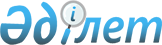 Об утверждении Инструкции по ведению бухгалтерского учета банками второго уровня и акционерным обществом "Банк Развития Казахстана"
					
			Утративший силу
			
			
		
					Постановление Правления Национального Банка Республики Казахстан от 24 декабря 2007 года № 152. Зарегистрировано в Министерстве юстиции Республики Казахстан 22 января 2008 года № 5109. Утратило силу постановлением Правления Национального Банка Республики Казахстан от 21 сентября 2020 года № 109.
      Сноска. Утратило силу постановлением Правления Национального Банка РК от 21.09.2020 № 109 (вводится в действие с 16.12.2020).
      В целях совершенствования бухгалтерского учета банков второго уровня и акционерного общества "Банк Развития Казахстана" Правление Национального Банка Республики Казахстан ПОСТАНОВЛЯЕТ:
      1. Утвердить прилагаемую Инструкцию по ведению бухгалтерского учета банками второго уровня и акционерным обществом "Банк Развития Казахстана".
      2. Настоящее постановление вводится в действие с 01 июля 2008 года.
      3. Департаменту бухгалтерского учета (Шалгимбаева Н.Т.):
      1) совместно с Юридическим департаментом (Шарипов С.Б.) принять меры к государственной регистрации настоящего постановления в Министерстве юстиции Республики Казахстан;
      2) в десятидневный срок со дня государственной регистрации в Министерстве юстиции Республики Казахстан настоящего постановления довести его до сведения заинтересованных подразделений Национального Банка Республики Казахстан, территориальных филиалов Национального Банка Республики Казахстан, Агентства Республики Казахстан по регулированию и надзору финансового рынка и финансовых организаций, Объединения юридических лиц "Ассоциация финансистов Казахстана", банков второго уровня и акционерного общества "Банк Развития Казахстана".
      4. Контроль за исполнением настоящего постановления возложить на заместителя Председателя Национального Банка Республики Казахстан Акишева Д.Т. Инструкция
по ведению бухгалтерского учета банками второго уровня
и акционерным обществом "Банк Развития Казахстана"
      Сноска. По всему тексту Инструкции нумерация заголовков параграфов дополнена знаком "§", строки 2209 и 2221 исключены постановлением Правления Национального Банка РК от 24.08.2009 № 80 (порядок введения в действие см. п. 2).

      Сноска. По всему тексту слова "предназначенных для торговли", "предназначенные для торговли", "предназначенным для торговли" заменены соответственно словами "учитываемых по справедливой стоимости через прибыль или убыток", "учитываемые по справедливой стоимости через прибыль или убыток", "учитываемым по справедливой стоимости через прибыль или убыток" постановлением Правления Национального Банка РК от 31.01.2011 № 4 (вводится в действие по истечении четырнадцати дней со дня гос. регистрации в МЮ РК). Глава 1. Общие положения
      Сноска. Заголовок главы 1 в редакции постановления Правления Национального Банка РК от 28.11.2016 № 279 (вводится в действие по истечении десяти календарных дней после дня его первого официального опубликования).
      1. Настоящая Инструкция по ведению бухгалтерского учета банками второго уровня и акционерным обществом "Банк Развития Казахстана" (далее – настоящая Инструкция) разработана в соответствии с законами Республики Казахстан от 30 марта 1995 года "О Национальном Банке Республики Казахстан", от 28 февраля 2007 года "О бухгалтерском учете и финансовой отчетности", постановлением Правления Национального Банка Республики Казахстан от 31 января 2011 года № 3 "Об утверждении Типового плана счетов бухгалтерского учета в банках второго уровня, ипотечных организациях, акционерном обществе "Банк Развития Казахстана", зарегистрированным в Реестре государственной регистрации нормативных правовых актов под № 6793, международными стандартами финансовой отчетности и детализирует ведение бухгалтерского учета банками второго уровня, акционерным обществом "Банк Развития Казахстана" и юридическим лицом, ранее являвшимся дочерним банком (далее – банки).
      Сноска. Пункт 1 в редакции постановления Правления Национального Банка РК от 28.11.2016 № 279 (вводится в действие по истечении десяти календарных дней после дня его первого официального опубликования).


      2. В настоящей Инструкции используются понятия, предусмотренные Гражданским кодексом Республики Казахстан (Общая часть) от 27 декабря 1994 года, Гражданским кодексом Республики Казахстан (Особенная часть) от 1 июля 1999 года, Законом Республики Казахстан от 28 апреля 1997 года "О вексельном обращении в Республике Казахстан", постановлениями Правления Национального Банка Республики Казахстан от 15 ноября 1999 года № 396 "Об утверждении Правил учета векселей банками второго уровня Республики Казахстан", зарегистрированным в Реестре государственной регистрации нормативных правовых актов под № 1015, и от 31 декабря 2015 года № 261 "Об утверждении Правил проведения операций с переводными и простыми векселями банками второго уровня и организациями, осуществляющими отдельные виды банковских операций", зарегистрированным в Реестре государственной регистрации нормативных правовых актов под № 13071, а также следующие понятия:
      1) дисконт (скидка) - сумма отрицательной разницы, возникающей между первоначальной стоимостью финансового актива/обязательства (без учета начисленного вознаграждения) и суммой погашения, образующая доходы/расходы будущих периодов для инвестора (покупателя);
      2) кредитный дериватив - финансовый инструмент, позволяющий одной стороне (бенефициару) перенести кредитный риск по активу на другую сторону (гаранта), не прибегая к физической продаже актива;
      3) кредитно-дефолтный своп - двусторонний финансовый инструмент, по которому одна сторона (покупатель по кредитно-дефолтной своп сделке) производит периодические выплаты другой стороне (продавцу по кредитно-дефолтной своп сделке) в обмен на платеж, обусловленный наступлением кредитного случая;
      4) премия - сумма положительной разницы, возникающей между первоначальной стоимостью финансового актива/обязательства (без учета начисленного вознаграждения) и суммой погашения, образующая расходы/доходы будущих периодов для инвестора (покупателя);
      5) амортизация премии или дисконта (скидки) – постепенное отнесение суммы, числящейся премии или дисконта (скидки), на доходы или расходы банка с использованием метода эффективной ставки процента.
      Сноска. Пункт 2 в редакции постановления Правления Национального Банка РК от 24.08.2009 № 80 (порядок введения в действие см. п. 2); с изменениями, внесенными постановлением Правления Национального Банка РК от 28.11.2016 № 279 (вводится в действие по истечении десяти календарных дней после дня его первого официального опубликования); от 22.12.2017 № 252 (вводится в действие по истечении десяти календарных дней после дня его первого официального опубликования).


      3. Бухгалтерский учет операций, совершаемых банками, осуществляется в соответствии с требованиями международных стандартов финансовой отчетности и настоящей Инструкции.
      4. В настоящей Инструкции применяются методы учета типовых сделок покупки и продажи финансовых активов на дату заключения сделки и на дату расчетов по сделке в соответствии с требованиями международных стандартов финансовой отчетности. Выбор одного из указанных в настоящем пункте методов учета типовой сделки покупки и продажи финансовых активов определяется в учетной политике банка.
      5. Допускается использование внутрибанковских транзитных счетов и совершение дополнительных бухгалтерских записей в части, не противоречащей требованиям Закона Республики Казахстан от 28 февраля 2007 года "О бухгалтерском учете и финансовой отчетности" и международных стандартов финансовой отчетности, в порядке, предусмотренном внутренними документами банка, регламентирующими ведение бухгалтерского учета.
      Допускается отражение сумм доходов и расходов от переоценки иностранной валюты, финансовых инструментов, аффинированных драгоценных металлов, производных финансовых инструментов и прочих активов в связи с изменением рыночного курса обмена валют или изменением их справедливой стоимости без деления на реализованные и (или) нереализованные доходы и (или) расходы в порядке, предусмотренном внутренними документами банка, регламентирующими ведение бухгалтерского учета совершаемых операций.
      Допускается отражение сумм операций в иностранной валюте без использования счетов валютной позиции и контрстоимости иностранной валюты и аффинированных драгоценных металлов при наличии автоматизированного вспомогательного учета, позволяющего отражать в бухгалтерском учете операции с иностранной валютой и аффинированными драгоценными металлами банка без использования вышеуказанных счетов.
      Доходы и расходы в виде вознаграждения признаются с использованием метода эффективной ставки процента в соответствии с международным стандартом финансовой отчетности (IFRS) 9 "Финансовые инструменты".
      Сноска. Пункт 5 в редакции постановления Правления Национального Банка РК от 25.02.2013 № 63 (вводится в действие по истечении десяти календарных дней после дня его первого официального опубликования); с изменением, внесенным постановлением Правления Национального Банка РК от 22.12.2017 № 252 (вводится в действие по истечении десяти календарных дней после дня его первого официального опубликования).

 Глава 2. Бухгалтерский учет операций по переоценке активов и обязательств в иностранной валюте и аффинированных драгоценных металлах
      Сноска. Заголовок главы 2 в редакции постановления Правления Национального Банка РК от 28.11.2016 № 279 (вводится в действие по истечении десяти календарных дней после дня его первого официального опубликования).
      6. Переоценка активов и обязательств в иностранной валюте осуществляется с периодичностью и в порядке, установленными учетной политикой банка.
      7. При переоценке активов в иностранной валюте в соответствии с требованиями международного стандарта финансовой отчетности (IAS) 
      21 "Влияние изменений обменных курсов валют" осуществляются следующие бухгалтерские записи: 
      1) на сумму положительной курсовой разницы: 
      Дт 1859 "Контрстоимость иностранной валюты в тенге (длинной валютной позиции)"
      Кт 4703 "Доходы от переоценки иностранной валюты",
      а также по ценным бумагам, учитываемым по справедливой стоимости через прочий совокупный доход, на сумму положительной курсовой разницы по корректировке справедливой стоимости:
      Дт 1456 "Счет положительной корректировки справедливой стоимости ценных бумаг, учитываемых по справедливой стоимости через прочий совокупный доход"
      1457 "Счет отрицательной корректировки справедливой стоимости ценных бумаг, учитываемых по справедливой стоимости через прочий совокупный доход"
      Кт 3561 "Резервы переоценки стоимости ценных бумаг, учитываемых по справедливой стоимости через прочий совокупный доход";
      2) на сумму отрицательной курсовой разницы:
      Дт 5703 "Расходы от переоценки иностранной валюты"
      Кт 2859 "Контрстоимость иностранной валюты в тенге (короткой валютной позиции)",
      а также по ценным бумагам, учитываемым по справедливой стоимости через прочий совокупный доход, на сумму отрицательной курсовой разницы по корректировке справедливой стоимости:
      Дт 3561 "Резервы переоценки стоимости ценных бумаг, учитываемых по справедливой стоимости через прочий совокупный доход"
      Кт 1456 "Счет положительной корректировки справедливой стоимости ценных бумаг, учитываемых по справедливой стоимости через прочий совокупный доход"
      1457 "Счет отрицательной корректировки справедливой стоимости ценных бумаг, учитываемых по справедливой стоимости через прочий совокупный доход".
      При переоценке обязательств в иностранной валюте в соответствии с требованиями международного стандарта финансовой отчетности (IAS) 
      21 "Влияние изменений обменных курсов валют" осуществляются следующие бухгалтерские записи:
      1) на сумму положительной курсовой разницы:
      Дт 5703 "Расходы от переоценки иностранной валюты"
      Кт 2859 "Контрстоимость иностранной валюты в тенге (короткой валютной позиции)";
      2) на сумму отрицательной курсовой разницы:
      Дт 1859 "Контрстоимость иностранной валюты в тенге (длинной валютной позиции)"
      Кт 4703 "Доходы от переоценки иностранной валюты".
      Сноска. Пункт 7 в редакции постановления Правления Национального Банка РК от 22.12.2017 № 252 (вводится в действие по истечении десяти календарных дней после дня его первого официального опубликования).


      8. При переоценке активов и обязательств в аффинированных драгоценных металлах по справедливой стоимости осуществляются следующие бухгалтерские записи:
      в случае если справедливая стоимость аффинированных драгоценных металлов выше их учетной стоимости:
      Дт 1010 "Аффинированные драгоценные металлы"
      Кт 2872 "Длинная позиция по аффинированным драгоценным металлам",
      одновременно:
      Дт 1874 "Контрстоимость аффинированных драгоценных металлов в тенге
      (длинной позиции по аффинированным драгоценным металлам)"
      Кт 4704 "Нереализованный доход от переоценки аффинированных
       драгоценных металлов",
       в случае если учетная стоимость аффинированных драгоценных металлов выше их справедливой стоимости:
      Дт 1873 "Короткая позиция по аффинированным драгоценным металлам"
      Кт 1010 "Аффинированные драгоценные металлы",
      одновременно:
      Дт 5704 "Нереализованный расход от переоценки аффинированных
       драгоценных металлов"
      Кт 2873 "Контрстоимость аффинированных драгоценных металлов
       в тенге (короткой позиции по аффинированным
       драгоценным металлам)".
      9. Исключен постановлением Правления Национального Банка РК от 22.12.2017 № 252 (вводится в действие по истечении десяти календарных дней после дня его первого официального опубликования).



 Глава 3. Бухгалтерский учет дилинговых операций с иностранной валютой
      Сноска. Заголовок главы 3 в редакции постановления Правления Национального Банка РК от 28.11.2016 № 279 (вводится в действие по истечении десяти календарных дней после дня его первого официального опубликования); глава 3 в редакции постановления Правления Национального Банка РК от 22.12.2017 № 252 (вводится в действие по истечении десяти календарных дней после дня его первого официального опубликования). Параграф 1. Учет сделок спот по покупке иностранной валюты по дате заключения сделки
      10. В день заключения сделки спот по покупке иностранной валюты осуществляются следующие бухгалтерские записи: 
      на сумму требований в иностранной валюте: 
      Дт 1894 "Требования по операциям спот"
      Кт 2858 "Длинная валютная позиция по иностранной валюте";
      на сумму обязательств в тенге по курсу покупки: 
      Дт 1859 "Контрстоимость иностранной валюты в тенге (длинной валютной позиции)"
      Кт 2894 "Обязательства по операциям спот";
      одновременно на разницу, возникающую в случае отличия курса покупки иностранной валюты от учетного курса, осуществляются следующие бухгалтерские записи: 
      при превышении курса покупки иностранной валюты над учетным курсом:
      Дт 5530 "Расходы по купле-продаже иностранной валюты"
      Кт 1859 "Контрстоимость иностранной валюты в тенге (длинной валютной позиции)";
      при превышении учетного курса над курсом покупки иностранной валюты: 
      Дт 1859 "Контрстоимость иностранной валюты в тенге (длинной валютной позиции)"
      Кт 4530 "Доходы по купле-продаже иностранной валюты".
      11. При переоценке сделки спот по покупке иностранной валюты по рыночному курсу обмена валют с периодичностью, установленной учетной политикой банка, осуществляются следующие бухгалтерские записи:
      1) на сумму отрицательной курсовой разницы изменения рыночного курса обмена валют: 
      Дт 5703 "Расходы от переоценки иностранной валюты"
      Кт 1859 "Контрстоимость иностранной валюты в тенге (длинной валютной позиции)";
      2) на сумму положительной курсовой разницы изменения рыночного курса обмена валют:
      Дт 1859 "Контрстоимость иностранной валюты в тенге (длинной валютной позиции)"
      Кт 4703 "Доходы от переоценки иностранной валюты".
      12. На дату валютирования сделки спот по покупке иностранной валюты после проведения переоценки согласно пункту 11 настоящей Инструкции осуществляются следующие бухгалтерские записи:
      1) на сумму в тенге, перечисляемую за покупку иностранной валюты:
      Дт 2894 "Обязательства по операциям спот"
      Кт 1051 "Корреспондентский счет в Национальном Банке Республики Казахстан"
      1052 "Корреспондентские счета в других банках";
      2) на сумму приобретаемой иностранной валюты:
      Дт 1051 "Корреспондентский счет в Национальном Банке Республики Казахстан"
      1052 "Корреспондентские счета в других банках"
      Кт 1894 "Требования по операциям спот".Параграф 2. Учет сделок спот по покупке иностранной валюты по дате расчетов
      13. В день заключения сделки спот по покупке иностранной валюты осуществляются следующие бухгалтерские записи:
      1) на сумму условных требований в иностранной валюте по покупке иностранной валюты:
      Дт 6405 "Условные требования по купле-продаже иностранной валюты"
      Кт 6999 "Позиция по сделкам с иностранной валютой";
      2) на сумму условных обязательств в тенге по покупке иностранной валюты:
      Дт 6999 "Позиция по сделкам с иностранной валютой"
      Кт 6905 "Условные обязательства по купле-продаже иностранной валюты".
      14. При переоценке сделки спот по покупке иностранной валюты по рыночному курсу обмена валют с периодичностью, установленной учетной политикой банка, осуществляются следующие бухгалтерские записи:
      1) на сумму отрицательной курсовой разницы изменения рыночного курса обмена валют: 
      Дт 5703 "Расходы от переоценки иностранной валюты"
      Кт 2894 "Обязательства по операциям спот";
      2) на сумму положительной курсовой разницы изменения рыночного курса обмена валют: 
      Дт 1894 "Требования по операциям спот"
      Кт 4703 "Доходы от переоценки иностранной валюты";
      3) на сумму наименьшего остатка по положительному и отрицательному изменению рыночного курса обмена валют:
      Дт 2894 "Обязательства по операциям спот"
      Кт 1894 "Требования по операциям спот".
      15. На дату валютирования сделки спот по покупке иностранной валюты осуществляются следующие бухгалтерские записи:
      1) на сумму условных обязательств по покупке иностранной валюты: 
      Дт 6905 "Условные обязательства по купле-продаже иностранной валюты"
      Кт 6999 "Позиция по сделкам с иностранной валютой";
      2) на сумму условных требований по покупке иностранной валюты:
      Дт 6999 "Позиция по сделкам с иностранной валютой"
      Кт 6405 "Условные требования по купле-продаже иностранной валюты";
      3) на сумму в тенге и иностранной валюты, а также на сумму переоценки иностранной валюты: 
      Дт 1051 "Корреспондентский счет в Национальном Банке Республики Казахстан"
      1052 "Корреспондентские счета в других банках"
      Кт 1051 "Корреспондентский счет в Национальном Банке Республики Казахстан"
      1052 "Корреспондентские счета в других банках";
      4) при превышении курса покупки иностранной валюты над учетным курсом 
      Дт 5530 "Расходы по купле-продаже иностранной валюты"
      Кт 2859 "Контрстоимость валютной позиции";
      5) при превышении учетного курса над курсом покупки иностранной валюты:
      Дт 1859 "Контрстоимость иностранной валюты в тенге (длинной валютной позиции)"
      Кт 4530 "Доходы по купле-продаже иностранной валюты";
      6) сторнирование ранее проведенной переоценки:
      Дт 2894 "Обязательства по операциям спот"
      Кт 5703 "Расходы от переоценки иностранной валюты"
      или
      Дт 4703 "Доходы от переоценки иностранной валюты"
      Кт 1894 "Требования по операциям спот". Параграф 3. Учет сделок спот по продаже иностранной валюты по дате заключения сделки
      16. В день заключения сделки спот по продаже иностранной валюты на сумму требований и обязательств по курсу продажи осуществляются следующие бухгалтерские записи: 
      на сумму обязательств в иностранной валюте:
      Дт 1858 "Короткая валютная позиция по иностранной валюте"
      Кт 2894 "Обязательство по операциям спот";
      на сумму требований в тенге: 
      Дт 1894 "Требования по операциям спот"
      Кт 2859 "Контрстоимость иностранной валюты в тенге (короткой валютной позиции)";
      одновременно на разницу, возникающую в случае отличия курса продажи иностранной валюты от учетного курса, осуществляются следующие бухгалтерские записи:
      при превышении учетного курса над курсом продажи иностранной валюты:
      Дт 5530 "Расходы по купле-продаже иностранной валюты"
      Кт 2859 "Контрстоимость иностранной валюты в тенге (короткой валютной позиции)";
      при превышении курса продаж иностранной валюты над учетным курсом: 
      Дт 2859 "Контрстоимость иностранной валюты в тенге (короткой валютной позиции)"
      Кт 4530 "Доходы по купле-продаже иностранной валюты".
      17. При переоценке сделки спот по продаже иностранной валюты по рыночному курсу обмена валют с периодичностью, установленной учетной политикой банка, осуществляются следующие бухгалтерские записи:
      1) на сумму отрицательной курсовой разницы изменения рыночного курса обмена валют: 
      Дт 2859 "Контрстоимость иностранной валюты в тенге (короткой валютной позиции)"
      Кт 4703 "Доходы от переоценки иностранной валюты";
      2) на сумму положительной курсовой разницы изменения рыночного курса обмена валют: 
      Дт 5703 "Расходы от переоценки иностранной валюты"
      Кт 2859 "Контрстоимость иностранной валюты в тенге (короткой валютной позиции)".
      18. На дату валютирования сделки спот по продаже иностранной валюты после проведения переоценки согласно пункту 17 настоящей Инструкции осуществляются следующие бухгалтерские записи:
      1) на сумму реализуемой иностранной валюты:
      Дт 2894 "Обязательства по операциям спот"
      Кт 1051 "Корреспондентский счет в Национальном Банке Республики Казахстан"
      1052 "Корреспондентские счета в других банках";
      2) на сумму в тенге, полученную за реализацию иностранной валюты:
      Дт 1051 "Корреспондентский счет в Национальном Банке Республики Казахстан"
      1052 "Корреспондентские счета в других банках"
      Кт 1894 "Требования по операциям спот".Параграф 4. Учет сделок спот по продаже иностранной валюты по дате расчетов 
      18-1. В день заключения сделки спот по продаже иностранной валюты осуществляются следующие бухгалтерские записи:
      1) на сумму условных обязательств по продаже иностранной валюты:
      Дт 6999 "Позиция по сделкам с иностранной валютой"
      Кт 6905 "Условные обязательства по купле-продаже иностранной валюты";
      2) на сумму условных требований по продаже иностранной валюты: 
      Дт 6405 "Условные требования по купле-продаже иностранной валюты"
      Кт 6999 "Позиция по сделкам с иностранной валютой".
      18-2. При переоценке сделки спот по продаже иностранной валюты по рыночному курсу обмена валют с периодичностью, установленной учетной политикой банка, осуществляются следующие бухгалтерские записи:
      1) на сумму отрицательной курсовой разницы изменения рыночного курса обмена валют: 
      Дт 1894 "Требования по операциям спот"
      Кт 4703 "Доходы от переоценки иностранной валюты";
      2) на сумму положительной курсовой разницы изменения рыночного курса обмена валют:
      Дт 5703 "Расходы от переоценки иностранной валюты"
      Кт 2894 "Обязательства по операциям спот";
      3) на сумму наименьшего остатка по положительному и отрицательному изменению рыночного курса обмена валют: 
      Дт 2894 "Обязательства по операциям спот"
      Кт 1894 "Требования по операциям спот".
      18-3. На дату валютирования сделки спот по продаже иностранной валюты осуществляются следующие бухгалтерские записи: 
      1) на сумму условных обязательств по продаже иностранной валюты:
      Дт 6905 "Условные обязательства по купле-продаже иностранной валюты"
      Кт 6999 "Позиция по сделкам с иностранной валютой";
      2) на сумму условных требований по продаже иностранной валюты:
      Дт 6999 "Позиция по сделкам с иностранной валютой"
      Кт 6405 "Условные требования по купле-продаже иностранной валюты";
      3) на сумму в иностранной валюте и тенге, а также на сумму переоценки иностранной валюты: 
      Дт 1051 "Корреспондентский счет в Национальном Банке Республики Казахстан"
      1052 "Корреспондентские счета в других банках"
      Кт 1051 "Корреспондентский счет в Национальном Банке Республики Казахстан"
      1052 "Корреспондентские счета в других банках";
      4) при превышении учетного курса над курсом продажи иностранной валюты: 
      Дт 5530 "Расходы по купле-продаже иностранной валюты"
      Кт 2859 "Контрстоимость иностранной валюты в тенге (короткой валютной позиции)";
      5) при превышении курса продаж иностранной валюты над учетным курсом: 
      Дт 1859 "Контрстоимость иностранной валюты в тенге (длинной валютной позиции)"
      Кт 4530 "Доходы по купле-продаже иностранной валюты";
      6) сторнирование ранее проведенной переоценки:
      Дт 2894 "Обязательства по операциям спот"
      Кт 5703 "Расходы от переоценки иностранной валюты"
      или
      Дт 4703 "Доходы от переоценки иностранной валюты"
      Кт 1894 "Требования по операциям спот". Глава 4. Бухгалтерский учет вкладных операций
      Сноска. Заголовок главы 4 в редакции постановления Правления Национального Банка РК от 28.11.2016 № 279 (вводится в действие по истечении десяти календарных дней после дня его первого официального опубликования).
      19. При первоначальном и/или дополнительных взносах денег в банковский вклад осуществляются следующие бухгалтерские записи:
      1) на сумму денег по договору банковского вклада:
      Дт 1001 "Наличность в кассе"
       1051 "Корреспондентский счет в Национальном Банке
       Республики Казахстан"
       1052 "Корреспондентские счета в других банках"
       2203 "Текущие счета юридических лиц"
       2204 "Текущие счета физических лиц"
      Кт 2021 "Вклады до востребования Национального Банка
       Республики Казахстан"
      2022 "Вклады до востребования иностранных центральных
       банков"
       2023 "Вклады до востребования других банков"
       2121 "Срочные вклады Национального Банка Республики
       Казахстан"
      2122 "Срочные вклады иностранных центральных банков"
       2123 "Краткосрочные вклады других банков (до одного
       месяца)"
       2124 "Краткосрочные вклады других банков (до одного
       года)"
      2125 "Вклады, привлеченные от других банков на одну ночь"
       2127 "Долгосрочные вклады других банков"
      2130 "Вклад, являющийся обеспечением обязательств других
       банков"
       2133 "Условные вклады других банков"
       2205 "Вклады до востребования физических лиц"
       2206 "Краткосрочные вклады физических лиц"
       2207 "Долгосрочные вклады физических лиц"
       2208 "Условные вклады физических лиц"
       2211 "Вклады до востребования юридических лиц"
       2215 "Краткосрочные вклады юридических лиц"
       2217 "Долгосрочные вклады юридических лиц"
       2219 "Условные вклады юридических лиц";
       2) на сумму скидки:
      Дт 2140 "Дисконт по вкладам, привлеченным от Национального
       Банка Республики Казахстан, иностранных центральных
       банков и других банков"
       2239 "Дисконт по вкладам, привлеченным от клиентов"
      Кт 2021 "Вклады до востребования Национального Банка
       Республики Казахстан"
      2022 "Вклады до востребования иностранных центральных
       банков"
       2023 "Вклады до востребования других банков"
       2121 "Срочные вклады Национального Банка Республики
       Казахстан"
      2122 "Срочные вклады иностранных центральных банков"
       2123 "Краткосрочные вклады других банков (до одного
       месяца)"
       2124 "Краткосрочные вклады других банков (до одного
       года)"
      2125 "Вклады, привлеченные от других банков на одну ночь"
       2127 "Долгосрочные вклады других банков"
      2130 "Вклад, являющийся обеспечением обязательств других
       банков"
       2133 "Условные вклады других банков"
       2205 "Вклады до востребования физических лиц"
       2206 "Краткосрочные вклады физических лиц"
       2207 "Долгосрочные вклады физических лиц"
       2208 "Условные вклады физических лиц"
       2211 "Вклады до востребования юридических лиц"
       2215 "Краткосрочные вклады юридических лиц"
       2217 "Долгосрочные вклады юридических лиц"
       2219 "Условные вклады юридических лиц",
       на сумму премии:
      Дт 1001 "Наличность в кассе"
       1051 "Корреспондентский счет в Национальном Банке
       Республики Казахстан"
       1052 "Корреспондентские счета в других банках"
       2203 "Текущие счета юридических лиц"
       2204 "Текущие счета физических лиц"
      Кт 2139 "Премия по вкладам, привлеченным от Национального
       Банка Республики Казахстан, иностранных центральных
       банков и других банков"
       2238 "Премия по вкладам, привлеченным от клиентов".
      Сноска. Пункт 19 с изменениями, внесенными постановлением Правления Национального Банка РК от 24.08.2009 № 80 (порядок введения в действие см. п. 2).


      20. При начислении вознаграждения по договору банковского вклада в соответствии с периодичностью, установленной учетной политикой банка, осуществляются следующие бухгалтерские записи:
      1) при начислении вознаграждения в тенге:
      Дт 5121 "Расходы, связанные с выплатой вознаграждения по
       вкладам до востребования Национального Банка
       Республики Казахстан"
      5122 "Расходы, связанные с выплатой вознаграждения по
       срочным вкладам Национального Банка Республики
       Казахстан"
      5123 "Расходы, связанные с выплатой вознаграждения по
       вкладам до востребования иностранных центральных
       банков"
      5124 "Расходы, связанные с выплатой вознаграждения по
       срочным вкладам иностранных центральных банков"
      5125 "Расходы, связанные с выплатой вознаграждения по
       вкладам до востребования других банков"
      5126 "Расходы, связанные с выплатой вознаграждения по
       краткосрочным вкладам других банков (до одного
       месяца)"
      5127 "Расходы, связанные с выплатой вознаграждения по
       краткосрочным вкладам других банков (до одного
       года)"
      5128 "Расходы, связанные с выплатой вознаграждения по
       долгосрочным вкладам других банков"
      5130 "Расходы, связанные с выплатой вознаграждения по
       вкладу, являющемуся обеспечением обязательств других
       банков"
      5133 "Расходы, связанные с выплатой вознаграждения по
       условным вкладам других банков"
      5211 "Расходы, связанные с выплатой вознаграждения по
       вкладам до востребования клиентов"
       5215 "Расходы, связанные с выплатой вознаграждения
       по краткосрочным вкладам клиентов"
       5217 "Расходы, связанные с выплатой вознаграждения
       по долгосрочным вкладам клиентов"
      5219 "Расходы, связанные с выплатой вознаграждения по условным
       вкладам клиентов"
      Кт 2702 "Начисленные расходы по вкладам до востребования других
       банков"
      2712 "Начисленные расходы по срочным вкладам других банков"
      2714 "Начисленные расходы по условным вкладам других банков"
      2719 "Начисленные расходы по условным вкладам клиентов"
      2720 "Начисленные расходы по вкладам до востребования клиентов"
      2721 "Начисленные расходы по срочным вкладам клиентов";
      2) при начислении вознаграждения в иностранной валюте:
      Дт 1858 "Короткая валютная позиция по иностранной валюте"
      Кт 2702 "Начисленные расходы по вкладам до востребования
       других банков"
      2712 "Начисленные расходы по срочным вкладам других банков"
      2714 "Начисленные расходы по условным вкладам других банков"
      2719 "Начисленные расходы по условным вкладам клиентов"
      2720 "Начисленные расходы по вкладам до востребования клиентов"
      2721 "Начисленные расходы по срочным вкладам клиентов",
      одновременно, на сумму контрстоимости в тенге:
      Дт 5121 "Расходы, связанные с выплатой вознаграждения по
       вкладам до востребования Национального Банка
       Республики Казахстан"
      5122 "Расходы, связанные с выплатой вознаграждения по
       срочным вкладам Национального Банка Республики
       Казахстан"
      5123 "Расходы, связанные с выплатой вознаграждения по
       вкладам до востребования иностранных центральных
       банков"
      5124 "Расходы, связанные с выплатой вознаграждения по
       срочным вкладам иностранных центральных банков"
      5125 "Расходы, связанные с выплатой вознаграждения по
       вкладам до востребования других банков"
      5126 "Расходы, связанные с выплатой вознаграждения по
       краткосрочным вкладам других банков (до одного
       месяца)"
      5127 "Расходы, связанные с выплатой вознаграждения по
       краткосрочным вкладам других банков (до одного
       года)"
      5128 "Расходы, связанные с выплатой вознаграждения по
       долгосрочным вкладам других банков"
      5130 "Расходы, связанные с выплатой вознаграждения по
       вкладу, являющемуся обеспечением обязательств других
       банков"
      5133 "Расходы, связанные с выплатой вознаграждения по
       условным вкладам других банков"
      5211 "Расходы, связанные с выплатой вознаграждения по вкладам
       до востребования клиентов"
      5215 "Расходы, связанные с выплатой вознаграждения по
       краткосрочным вкладам клиентов"
      5217 "Расходы, связанные с выплатой вознаграждения по
       долгосрочным вкладам клиентов"
      5219 "Расходы, связанные с выплатой вознаграждения по
       условным вкладам клиентов"
      Кт 2859 "Контрстоимость иностранной валюты в тенге (короткой
       валютной позиции)".
      Сноска. Пункт 20 с изменениями, внесенными постановлением Правления Национального Банка РК от 24.08.2009 № 80 (порядок введения в действие см. п. 2).


      21. При капитализации суммы начисленного вознаграждения по банковскому вкладу на общую сумму обязательств, предусмотренную договором банковского вклада, осуществляется следующая бухгалтерская запись:
      Дт 2702 "Начисленные расходы по вкладам до востребования других банков"
       2712 "Начисленные расходы по срочным вкладам других банков"
       2714 "Начисленные расходы по условным вкладам других банков"
       2719 "Начисленные расходы по условным вкладам клиентов"
       2720 "Начисленные расходы по вкладам до востребования клиентов"
       2721 "Начисленные расходы по срочным вкладам клиентов"
       Кт 2021 "Вклады до востребования Национального Банка
       Республики Казахстан"
       2022 "Вклады до востребования иностранных центральных
       банков"
       2023 "Вклады до востребования других банков"
       2121 "Срочные вклады Национального Банка Республики
       Казахстан"
       2122 "Срочные вклады иностранных центральных банков"
       2123 "Краткосрочные вклады других банков (до одного
       месяца)"
       2124 "Краткосрочные вклады других банков (до одного
       года)"
       2125 "Вклады, привлеченные от других банков на одну ночь"
       2127 "Долгосрочные вклады других банков"
       2130 "Вклад, являющийся обеспечением обязательств других
       банков"
       2133 "Условные вклады других банков"
       2205 "Вклады до востребования физических лиц"
       2206 "Краткосрочные вклады физических лиц"
       2207 "Долгосрочные вклады физических лиц"
       2208 "Условные вклады физических лиц"
       2211 "Вклады до востребования юридических лиц"
       2215 "Краткосрочные вклады юридических лиц"
       2217 "Долгосрочные вклады юридических лиц"
       2219 "Условные вклады юридических лиц".
      Сноска. Пункт 21 с изменениями, внесенными постановлением Правления Национального Банка РК от 24.08.2009 № 80 (порядок введения в действие см. п. 2).


      22. При амортизации скидки/премии по банковскому вкладу в соответствии с периодичностью, установленной учетной политикой банка, осуществляются следующие бухгалтерские записи:
      1) на сумму амортизации скидки в тенге:
      Дт 5138 "Расходы по амортизации дисконта по вкладам, привлеченным
      от Национального Банка Республики Казахстан, иностранных
       центральных банков и других банков"
      5236 "Расходы по амортизации дисконта по вкладам, привлеченным
       от клиентов"
      Кт 2140 "Дисконт по вкладам, привлеченным от Национального Банка
       Республики Казахстан, иностранных центральных банков
       и других банков"
      2239 "Дисконт по вкладам, привлеченным от клиентов";
      2) на сумму амортизации скидки в иностранной валюте:
      Дт 1858 "Короткая валютная позиция по иностранной валюте"
      Кт 2140 "Дисконт по вкладам, привлеченным от Национального Банка
       Республики Казахстан, иностранных центральных банков
       и других банков"
      2239 "Дисконт по вкладам, привлеченным от клиентов",
      одновременно, на сумму контрстоимости в тенге:
      Дт 5138 "Расходы по амортизации дисконта по вкладам, привлеченным
      от Национального Банка Республики Казахстан, иностранных
       центральных банков и других банков"
      5236 "Расходы по амортизации дисконта по вкладам, привлеченным
       от клиентов"
      Кт 2859 "Контрстоимость иностранной валюты в тенге (короткой
       валютной позиции)";
       3) на сумму амортизации премии в тенге:
      Дт 2139 "Премия по вкладам, привлеченным от Национального Банка
       Республики Казахстан, иностранных центральных банков
       и других банков"
       2238 "Премия по вкладам, привлеченным от клиентов"
      Кт 4270 "Доходы по амортизации премии по вкладам, привлеченным
      от Национального Банка Республики Казахстан, иностранных
       центральных банков и других банков"
      4440 "Доходы по амортизации премии по вкладам, привлеченным
       от клиентов;
       4) на сумму амортизации премии в иностранной валюте:
      Дт 2139 "Премия по вкладам, привлеченным от Национального Банка
       Республики Казахстан, иностранных центральных банков
       и других банков"
       2238 "Премия по вкладам, привлеченным от клиентов"
      Кт 2858 "Длинная валютная позиция по иностранной валюте",
      одновременно, на сумму контрстоимости в тенге:
      Дт 1859 "Контрстоимость иностранной валюты в тенге
       (длинной валютной позиции)"
      Кт 4270 "Доходы по амортизации премии по вкладам, привлеченным
      от Национального Банка Республики Казахстан, иностранных
       центральных банков и других банков"
      4440 "Доходы по амортизации премии по вкладам, привлеченным
       от клиентов".
      23. При выплате суммы начисленного вознаграждения по банковскому вкладу осуществляется следующая бухгалтерская запись:
      Дт 2702 "Начисленные расходы по вкладам до востребования других
       банков"
      2712 "Начисленные расходы по срочным вкладам других банков"
      2714 "Начисленные расходы по условным вкладам других банков"
      2719 "Начисленные расходы по условным вкладам клиентов"
      2720 "Начисленные расходы по вкладам до востребования клиентов"
      2721 "Начисленные расходы по срочным вкладам клиентов"
      Кт 1001 "Наличность в кассе"
      1051 "Корреспондентский счет в Национальном Банке Республики Казахстан"
       1052 "Корреспондентские счета в других банках"
       2010 "Корреспондентские счета"
       2203 "Текущие счета юридических лиц"
       2204 "Текущие счета физических лиц".
      Сноска. Пункт 23 с изменениями, внесенными постановлением Правления Национального Банка РК от 24.08.2009 № 80 (порядок введения в действие см. п. 2).


      24. При выплате вкладчику вознаграждения в день внесения суммы банковского вклада на сумму выплаченного вознаграждения осуществляется следующая бухгалтерская запись:
      Дт 1792 "Предоплата вознаграждения по полученным займам и вкладам"
      Кт 1001 "Наличность в кассе"
       1051 "Корреспондентский счет в Национальном Банке
       Республики Казахстан"
       1052 "Корреспондентские счета в других банках"
       2010 "Корреспондентские счета"
       2203 "Текущие счета юридических лиц"
       2204 "Текущие счета физических лиц".
      Остаток на балансовом счете N 1792 "Предоплата вознаграждения по полученным займам и вкладам" подлежит отнесению на расходы в соответствии с методом начисления.
      25. При возврате вкладчику основной суммы долга по привлеченному банком банковскому вкладу осуществляется следующая бухгалтерская запись:
      Дт 2021 "Вклады до востребования Национального Банка
       Республики Казахстан"
      2022 "Вклады до востребования иностранных центральных
       банков"
       2023 "Вклады до востребования других банков"
       2121 "Срочные вклады Национального Банка Республики
       Казахстан"
      2122 "Срочные вклады иностранных центральных банков"
       2123 "Краткосрочные вклады других банков (до одного
       месяца)"
       2124 "Краткосрочные вклады других банков (до одного
       года)"
      2125 "Вклады, привлеченные от других банков на одну ночь"
       2127 "Долгосрочные вклады других банков"
      2130 "Вклад, являющийся обеспечением обязательств других
       банков"
       2133 "Условные вклады других банков"
       2205 "Вклады до востребования физических лиц"
       2206 "Краткосрочные вклады физических лиц"
       2207 "Долгосрочные вклады физических лиц"
       2208 "Условные вклады физических лиц"
       2211 "Вклады до востребования юридических лиц"
       2215 "Краткосрочные вклады юридических лиц "
       2217 "Долгосрочные вклады юридических лиц"
       2219 "Условные вклады юридических лиц"
      Кт 1001 "Наличность в кассе"
       1051 "Корреспондентский счет в Национальном Банке
       Республики Казахстан"
       1052 "Корреспондентские счета в других банках"
       2010 "Корреспондентские счета"
       2203 "Текущие счета юридических лиц"
       2204 "Текущие счета физических лиц".
      Сноска. Пункт 25 с изменениями, внесенными постановлением Правления Национального Банка РК от 24.08.2009 № 80 (порядок введения в действие см. п. 2).

 Глава 5. Бухгалтерский учет заемных операций
      Сноска. Заголовок главы 5 в редакции постановления Правления Национального Банка РК от 28.11.2016 № 279 (вводится в действие по истечении десяти календарных дней после дня его первого официального опубликования).
      26. При выдаче банковского займа в тенге и иностранной валюте осуществляются следующие бухгалтерские записи:
      1) если сумма предоставленного банковского займа равна сумме банковского займа, подлежащей погашению:
      на сумму фактически предоставленных денег:
      Дт 1301 "Займы овердрафт по корреспондентским счетам других банков"
      1302 "Краткосрочные займы, предоставленные другим банкам"
      1303 "Займы овернайт, предоставленные другим банкам"
      1304 "Долгосрочные займы, предоставленные другим банкам"
      1407 "Факторинг клиентам"
      1411 "Краткосрочные займы, предоставленные клиентам"
      1417 "Долгосрочные займы, предоставленные клиентам"
      1429 "Прочие займы, предоставленные клиентам"
      Кт 1001 "Наличность в кассе"
      1051 "Корреспондентский счет в Национальном Банке Республики Казахстан"
      1052 "Корреспондентские счета в других банках"
      2203 "Текущие счета юридических лиц"
      2204 "Текущие счета физических лиц";
      на сумму понесенных клиентом расходов в виде комиссионных расходов, связанных с получением банковского займа до момента получения банковского займа (на сумму скидки): 
      Дт 1001 "Наличность в кассе"
      1051 "Корреспондентский счет в Национальном Банке Республики Казахстан"
      1052 "Корреспондентские счета в других банках"
      2203 "Текущие счета юридических лиц"
      2204 "Текущие счета физических лиц"
      Кт 1312 "Дисконт по займам, предоставленным другим банкам"
      1434 "Дисконт по займам, предоставленным клиентам";
      2) если сумма предоставленного банковского займа меньше суммы банковского займа, подлежащей погашению: 
      на сумму фактически предоставленных денег: 
      Дт 1301 "Займы овердрафт по корреспондентским счетам других банков"
      1302 "Краткосрочные займы, предоставленные другим банкам"
      1303 "Займы овернайт, предоставленные другим банкам"
      1304 "Долгосрочные займы, предоставленные другим банкам"
      1407 "Факторинг клиентам"
      1411 "Краткосрочные займы, предоставленные клиентам"
      1417 "Долгосрочные займы, предоставленные клиентам"
      1429 "Прочие займы, предоставленные клиентам"
      Кт 1001 "Наличность в кассе"
      1051 "Корреспондентский счет в Национальном Банке Республики Казахстан"
      1052 "Корреспондентские счета в других банках"
      2203 "Текущие счета юридических лиц"
      2204 "Текущие счета физических лиц";
      на сумму скидки:
      Дт 1301 "Займы овердрафт по корреспондентским счетам других банков"
      1302 "Краткосрочные займы, предоставленные другим банкам"
      1303 "Займы овернайт, предоставленные другим банкам"
      1304 "Долгосрочные займы, предоставленные другим банкам"
      1407 "Факторинг клиентам"
      1411 "Краткосрочные займы, предоставленные клиентам"
      1417 "Долгосрочные займы, предоставленные клиентам"
      1429 "Прочие займы, предоставленные клиентам"
      Кт 1312 "Дисконт по займам, предоставленным другим банкам"
      1434 "Дисконт по займам, предоставленным клиентам".
      Договоры банковского займа отражаются на внебалансовом счете № 7339 "Разные ценности и документы" по условной стоимости 1 (один) тенге.
      Сноска. Пункт 26 в редакции постановления Правления Национального Банка РК от 22.12.2017 № 252 (вводится в действие по истечении десяти календарных дней после дня его первого официального опубликования).

      27. На основании договора залога, на сумму стоимости имущества, принятого в обеспечение банковского займа (как в тенге, так и в иностранной валюте), осуществляется следующая бухгалтерская запись:

      Приход 7250 "Имущество, принятое в обеспечение (залог)".


      28. Если в качестве обеспечения обязательств заемщика принимается гарантия на сумму принятой гарантии осуществляется следующая бухгалтерская запись:
      Дт 6075 "Возможные требования по принятым гарантиям"
      Кт 6575 "Возможное уменьшение требований по принятым гарантиям".
      29. При принятии в качестве обеспечения обязательств по банковскому займу денег, размещенных на банковском счете заемщика, осуществляется следующая бухгалтерская запись:
      Дт 1001 "Наличность в кассе"
       2203 "Текущие счета юридических лиц"
       2204 "Текущие счета физических лиц"
       2205 "Вклады до востребования физических лиц"
       2206 "Краткосрочные вклады физических лиц"
       2207 "Долгосрочные вклады физических лиц"
       2208 "Условные вклады физических лиц"
       2211 "Вклады до востребования юридических лиц"
       2215 "Краткосрочные вклады юридических лиц"
       2217 "Долгосрочные вклады юридических лиц"
       2219 "Условные вклады юридических лиц"
      2222 "Вклады дочерних организаций специального назначения"
      Кт 2213 "Вклад, являющийся обеспечением обязательств
       физических лиц"
       2223 "Вклад, являющийся обеспечением обязательств
       юридических лиц"
      2240 "Счет хранения денег, принятых в качестве обеспечения
       (заклад, задаток) обязательств клиентов".
      30. При открытии банком кредитной линии либо предоставлении банковского займа в будущем в соответствии с договором банковского займа, на сумму неиспользованного лимита или непредоставленного банковского займа осуществляется следующая бухгалтерская запись:
      Дт 6125 "Условные требования по безотзывным займам, предоставляемым в будущем"
       6126 "Условные требования по отзывным займам,
       предоставляемым в будущем"
      Кт 6625 "Условные обязательства по безотзывным займам,
       предоставляемым в будущем"
       6626 "Условные обязательства по отзывным займам,
       предоставляемым в будущем".
      В случае предоставления очередной суммы банковского займа в соответствии с договором банковского займа производится уменьшение условных обязательств банка по предоставлению банковских займов в будущем на сумму предоставленного банковского займа и осуществляется следующая бухгалтерская запись:
      Дт 6625 "Условные обязательства по безотзывным займам,
       предоставляемым в будущем"
       6626 "Условные обязательства по отзывным займам,
       предоставляемым в будущем"
      Кт 6125 "Условные требования по безотзывным займам,
       предоставляемым в будущем"
       6126 "Условные требования по отзывным займам,
       предоставляемым в будущем".
      31. При начислении вознаграждения и амортизация скидки (дисконта) по банковским займам в соответствии с периодичностью, установленной учетной политикой банка, осуществляются следующие бухгалтерские записи:
      1) при начислении вознаграждения в тенге: 
      Дт 1730 "Начисленные доходы по займам и финансовому лизингу, предоставленным другим банкам"
      1740 "Начисленные доходы по займам и финансовому лизингу, предоставленным клиентам"
      Кт 4301 "Доходы, связанные с получением вознаграждения по займам овердрафт, предоставленным другим банкам"
      4302 "Доходы, связанные с получением вознаграждения по краткосрочным займам, предоставленным другим банкам"
      4303 "Доходы, связанные с получением вознаграждения по займам овернайт, предоставленным другим банкам"
      4304 "Доходы, связанные с получением вознаграждения по долгосрочным займам, предоставленным другим банкам"
      4407 "Доходы, связанные с получением вознаграждения по факторингу клиентам"
      4411 "Доходы, связанные с получением вознаграждения по краткосрочным займам, предоставленным клиентам"
      4417 "Доходы, связанные с получением вознаграждения по долгосрочным займам, предоставленным клиентам"
      4428 "Доходы, связанные с получением вознаграждения по прочим займам, предоставленным клиентам";
      2) при начислении вознаграждения в иностранной валюте:
      Дт 1730 "Начисленные доходы по займам и финансовому лизингу, предоставленным другим банкам"
      1740 "Начисленные доходы по займам и финансовому лизингу, предоставленным клиентам"
      Кт 2858 "Длинная валютная позиция по иностранной валюте";
      одновременно, на сумму контрстоимости в тенге:
      Дт 1859 "Контрстоимость иностранной валюты в тенге (длинной валютной позиции)"
      Кт 4301 "Доходы, связанные с получением вознаграждения по займам овердрафт, предоставленным другим банкам"
      4302 "Доходы, связанные с получением вознаграждения по краткосрочным займам, предоставленным другим банкам"
      4303 "Доходы, связанные с получением вознаграждения по займам овернайт, предоставленным другим банкам"
      4304 "Доходы, связанные с получением вознаграждения по долгосрочным займам, предоставленным другим банкам"
      4407 "Доходы, связанные с получением вознаграждения по факторингу клиентам"
      4411 "Доходы, связанные с получением вознаграждения по краткосрочным займам, предоставленным клиентам"
      4417 "Доходы, связанные с получением вознаграждения по долгосрочным займам, предоставленным клиентам"
      4428 "Доходы, связанные с получением вознаграждения по прочим займам, предоставленным клиентам";
      3) при амортизации дисконта в тенге:
      Дт 1312 "Дисконт по займам, предоставленным другим банкам"
      1434 "Дисконт по займам, предоставленным клиентам"
      Кт 4312 "Доходы по амортизации дисконта по займам, предоставленным другим банкам"
      4434 "Доходы по амортизации дисконта по займам, предоставленным клиентам";
      4) при амортизации дисконта в иностранной валюте: 
      Дт 1312 "Дисконт по займам, предоставленным другим банкам"
      1434 "Дисконт по займам, предоставленным клиентам"
      Кт 2858 "Длинная валютная позиция по иностранной валюте";
      одновременно:
      Дт 1859 "Контрстоимость иностранной валюты в тенге (длинной валютной позиции)"
      Кт 4312 "Доходы по амортизации дисконта по займам, предоставленным другим банкам"
      4434 "Доходы по амортизации дисконта по займам, предоставленным клиентам".
      Сноска. Пункт 31 в редакции постановления Правления Национального Банка РК от 22.12.2017 № 252 (вводится в действие по истечении десяти календарных дней после дня его первого официального опубликования).


      32. При оплате клиентом начисленного вознаграждения по банковскому займу осуществляются следующие бухгалтерские записи: 
      1) при внесении денег в наличной форме: 
      Дт 1001 "Наличность в кассе"
      Кт 2203 "Текущие счета юридических лиц"
      2204 "Текущие счета физических лиц";
      2) при предоплате заемщиком суммы начисленного вознаграждения по банковскому займу:
      Дт 1001 "Наличность в кассе"
      1051 "Корреспондентский счет в Национальном Банке Республики Казахстан"
      1052 "Корреспондентские счета в других банках"
      2203 "Текущие счета юридических лиц"
      Кт 2792 "Предоплата вознаграждения по предоставленным займам";
      3) при погашении задолженности по начисленному вознаграждению: 
      Дт 2010 "Корреспондентские счета"
      2203 "Текущие счета юридических лиц"
      2204 "Текущие счета физических лиц"
      2792 "Предоплата вознаграждения по предоставленным займам"
      Кт 1730 "Начисленные доходы по займам и финансовому лизингу, предоставленным другим банкам"
      1740 "Начисленные доходы по займам и финансовому лизингу, предоставленным клиентам".
      Сноска. Пункт 32 в редакции постановления Правления Национального Банка РК от 22.12.2017 № 252 (вводится в действие по истечении десяти календарных дней после дня его первого официального опубликования).


      33. При переоценке предоставленных банковских займов, учитываемых по справедливой стоимости через прибыль или убыток, с периодичностью, установленной учетной политикой банка, осуществляются следующие бухгалтерские записи:
      1) при превышении справедливой стоимости банковского займа над его учетной стоимостью, на сумму разницы:
      Дт 1310 "Счет положительной корректировки стоимости займа, предоставленного другим банкам"
      1430 "Счет положительной корректировки стоимости займа, предоставленного клиентам"
      Кт 4310 "Доходы в виде положительной корректировки стоимости займа, предоставленного другим банкам"
      4430 "Доходы в виде положительной корректировки стоимости займа, предоставленного клиентам";
      2) при превышении учетной стоимости банковского займа над его справедливой стоимостью, на сумму разницы:
      Дт 5057 "Расходы в виде отрицательной корректировки стоимости займа, предоставленного другим банкам"
      5232 "Расходы в виде отрицательной корректировки стоимости займа, предоставленного клиентам"
      Кт 1311 "Счет отрицательной корректировки стоимости займа, предоставленного другим банкам"
      1431 "Счет отрицательной корректировки стоимости займа, предоставленного клиентам";
      3) на сумму числящейся положительной и отрицательной корректировки справедливой стоимости банковского займа:
      Дт 1311 "Счет отрицательной корректировки стоимости займа, предоставленного другим банкам"
      1431 "Счет отрицательной корректировки стоимости займа, предоставленного клиентам"
      Кт 1310 "Счет положительной корректировки стоимости займа, предоставленного другим банкам"
      1430 "Счет положительной корректировки стоимости займа, предоставленного клиентам";
      4) при превышении справедливой стоимости банковского займа в иностранной валюте над его учетной стоимостью, на сумму разницы:
      Дт 1310 "Счет положительной корректировки стоимости займа, предоставленного другим банкам"
      1430 "Счет положительной корректировки стоимости займа, предоставленного клиентам"
      Кт 2858 "Длинная валютная позиция по иностранной валюте";
      одновременно, в тенге: 
      Дт 1859 "Контрстоимость иностранной валюты в тенге (длинной валютной позиции)"
      Кт 4310 "Доходы в виде положительной корректировки стоимости займа, предоставленного другим банкам"
      4430 "Доходы в виде положительной корректировки стоимости займа, предоставленного клиентам";
      5) при превышении учетной стоимости банковского займа в иностранной валюте над его справедливой стоимостью, на сумму разницы:
      Дт 1858 "Короткая валютная позиция по иностранной валюте"
      Кт 1311 "Счет отрицательной корректировки стоимости займа, предоставленного другим банкам"
      1431 "Счет отрицательной корректировки стоимости займа, предоставленного клиентам";
      одновременно, в тенге: 
      Дт 5057 "Расходы в виде отрицательной корректировки стоимости займа, предоставленного другим банкам"
      5232 "Расходы в виде отрицательной корректировки стоимости займа, предоставленного клиентам"
      Кт 2859 "Контрстоимость иностранной валюты в тенге (короткой валютной позиции)";
      6) на сумму числящейся положительной и отрицательной корректировки справедливой стоимости банковского займа:
      Дт 1311 "Счет отрицательной корректировки стоимости займа, предоставленного другим банкам"
      1431 "Счет отрицательной корректировки стоимости займа, предоставленного клиентам"
      Кт 1310 "Счет положительной корректировки стоимости займа, предоставленного другим банкам"
      1430 "Счет положительной корректировки стоимости займа, предоставленного клиентам.
      Сноска. Пункт 33 в редакции постановления Правления Национального Банка РК от 22.12.2017 № 252 (вводится в действие по истечении десяти календарных дней после дня его первого официального опубликования).


      33-1. С периодичностью, установленной учетной политикой банка, производится переоценка стоимости займов, учитываемых по справедливой стоимости через прочий совокупный доход, и осуществляются следующие бухгалтерские записи:
      при превышении справедливой стоимости займов над их учетной стоимостью: 
      Дт 1332 "Счет положительной корректировки справедливой стоимости займов, учитываемых по справедливой стоимости через прочий совокупный доход"
      Кт 3563 "Резервы переоценки стоимости займов, учитываемых по справедливой стоимости через прочий совокупный доход";
      при превышении учетной стоимости займов над их справедливой стоимостью: 
      Дт 3563 "Резервы переоценки стоимости займов, учитываемых по справедливой стоимости через прочий совокупный доход"
      Кт 1333 "Счет отрицательной корректировки справедливой стоимости займов, учитываемых по справедливой стоимости через прочий совокупный доход";
      на сумму числящейся положительной (отрицательной) корректировки справедливой стоимости ценных бумаг: 
      Дт 1333 "Счет отрицательной корректировки справедливой стоимости займов, учитываемых по справедливой стоимости через прочий совокупный доход"
      Кт 1332 "Счет положительной корректировки справедливой стоимости займов, учитываемых по справедливой стоимости через прочий совокупный доход".
      По займам переоценка производится после проведения начисления вознаграждения и амортизации дисконта по займам в соответствии с пунктом 31 настоящей Инструкции.
      Сноска. Инструкция дополнена пунктом 33-1 в соответствии с постановлением Правления Национального Банка РК от 22.12.2017 № 252 (вводится в действие по истечении десяти календарных дней после дня его первого официального опубликования).


      34. При переоценке банковских займов в тенге с фиксацией валютного эквивалента осуществляются следующие бухгалтерские записи:
      1) при увеличении рыночного курса обмена валюты:
      Дт 1411 "Краткосрочные займы, предоставленные клиентам"
       1417 "Долгосрочные займы, предоставленные клиентам"
      1424 "Просроченная задолженность клиентов по займам"
      1740 "Начисленные доходы по займам и финансовому лизингу,
       предоставленным клиентам"
      1741 "Просроченное вознаграждение по займам и финансовому
       лизингу, предоставленным клиентам"
      Кт 4705 "Доход от переоценки займов в тенге с фиксацией
       валютного эквивалента займов";
       2) при уменьшении рыночного курса обмена валюты:
      Дт 5705 "Расход от переоценки займов в тенге с фиксацией
       валютного эквивалента займов"
      Кт 1411 "Краткосрочные займы, предоставленные клиентам"
       1417 "Долгосрочные займы, предоставленные клиентам"
      1424 "Просроченная задолженность клиентов по займам"
      1740 "Начисленные доходы по займам и финансовому лизингу,
       предоставленным клиентам"
      1741 "Просроченное вознаграждение по займам и финансовому
       лизингу, предоставленным клиентам".
      35. Если условиями договора банковского займа предусмотрена индексация платежей по банковскому займу в тенге, производится переоценка остатков банковского займа в сроки, установленные учетной политикой банка, если иные сроки не установлены договором банковского займа, и осуществляются следующие бухгалтерские записи:
      1) при положительной индексации: 
      Дт 1417 "Долгосрочные займы, предоставленные клиентам"
      1740 "Начисленные доходы по займам и финансовому лизингу, предоставленным клиентам"
      Кт 4703 "Доходы от переоценки иностранной валюты";
      2) при отрицательной индексации:
      Дт 5703 "Расходы от переоценки иностранной валюты"
      Кт 1417 "Долгосрочные займы, предоставленные клиентам"
      1740 "Начисленные доходы по займам и финансовому лизингу, предоставленным клиентам".
      Сноска. Пункт 35 в редакции постановления Правления Национального Банка РК от 22.12.2017 № 252 (вводится в действие по истечении десяти календарных дней после дня его первого официального опубликования).


      36. При погашении основного долга по банковскому займу осуществляются следующие бухгалтерские записи:
      Дт 1001 "Наличность в кассе"
      Кт 2203 "Текущие счета юридических лиц"
      2204 "Текущие счета физических лиц";
      одновременно: 
      Дт 2203 "Текущие счета юридических лиц"
      2204 "Текущие счета физических лиц"
      Кт 1407 "Факторинг клиентам"
      1411 "Краткосрочные займы, предоставленные клиентам"
      1417 "Долгосрочные займы, предоставленные клиентам"
      1429 "Прочие займы, предоставленные клиентам";
      в случае внесения денег в безналичной форме:
      Дт 1051 "Корреспондентский счет в Национальном Банке Республики Казахстан"
      1052 "Корреспондентские счета в других банках"
      2203 "Текущие счета юридических лиц"
      Кт 1407 "Факторинг клиентам"
      1301 "Займы овердрафт по корреспондентским счетам других банков"
      1302 "Краткосрочные займы, предоставленные другим банкам"
      1303 "Займы овернайт, предоставленные другим банкам"
      1304 "Долгосрочные займы, предоставленные другим банкам"
      1411 "Краткосрочные займы, предоставленные клиентам"
      1417 "Долгосрочные займы, предоставленные клиентам"
      1429 "Прочие займы, предоставленные клиентам".
      Сноска. Пункт 36 в редакции постановления Правления Национального Банка РК от 22.12.2017 № 252 (вводится в действие по истечении десяти календарных дней после дня его первого официального опубликования).


      37. При погашении основного долга по банковскому займу в соответствии с договором о предоставлении кредитной линии производится увеличение условных обязательств банка по предоставлению банковских займов в будущем на сумму погашенного банковского займа и осуществляется следующая бухгалтерская запись:
      Дт 6125 "Условные требования по безотзывным займам,
       предоставляемым в будущем"
       6126 "Условные требования по отзывным займам,
       предоставляемым в будущем"
      Кт 6625 "Условные обязательства по безотзывным займам,
       предоставляемым в будущем"
       6626 "Условные обязательства по отзывным займам,
       предоставляемым в будущем".
      38. При полном погашении банковского займа и вознаграждения, списании документов (договора банковского займа, договора гарантии, договора об обеспечении исполнения обязательств, а также правоустанавливающих документов на предмет залога, технической документации к нему и других документов, подлежащих обязательному возврату заемщику) и стоимости принятого залога, суммы принятой гарантии, денег, являющихся обеспечением по банковскому займу, осуществляются следующие бухгалтерские записи:
      при списании стоимости предмета залога:
      Расход 7250 "Имущество, принятое в обеспечение (залог)",
      при списании документов:
      Расход 7339 "Разные ценности и документы",
      при списании суммы принятой гарантии:
      Дт 6575 "Возможное уменьшение требований по принятым гарантиям"
      Кт 6075 "Возможные требования по принятым гарантиям",
      при списании денег, являющихся обеспечением по банковскому займу:
      Дт 2213 "Вклад, являющийся обеспечением обязательств физических лиц"
      2223 "Вклад, являющийся обеспечением обязательств юридических лиц"
      2240 "Счет хранения денег, принятых в качестве обеспечения
       (заклад, задаток) обязательств клиентов"
      Кт 1001 "Наличность в кассе"
       2203 "Текущие счета юридических лиц"
       2204 "Текущие счета физических лиц"
       2205 "Вклады до востребования физических лиц"
       2206 "Краткосрочные вклады физических лиц"
       2207 "Долгосрочные вклады физических лиц"
       2208 "Условные вклады физических лиц"
       2211 "Вклады до востребования юридических лиц"
       2215 "Краткосрочные вклады юридических лиц"
       2217 "Долгосрочные вклады юридических лиц"
       2219 "Условные вклады юридических лиц"
      2222 "Вклады дочерних организаций специального назначения".
      39. Если при наступлении срока, установленного договором банковского займа, заемщик не оплатил начисленное вознаграждение, сумма начисленного, но не оплаченного вознаграждения относится на счета просроченных активов и осуществляется следующая бухгалтерская запись:
      Дт 1731 "Просроченное вознаграждение по займам и финансовому лизингу, предоставленным другим банкам"
      1741 "Просроченное вознаграждение по займам и финансовому лизингу, предоставленным клиентам"
      Кт 1730 "Начисленные доходы по займам и финансовому лизингу, предоставленным другим банкам"
      1740 "Начисленные доходы по займам и финансовому лизингу, предоставленным клиентам".
      Сноска. Пункт 39 в редакции постановления Правления Национального Банка РК от 22.12.2017 № 252 (вводится в действие по истечении десяти календарных дней после дня его первого официального опубликования).


      40. Если при наступлении срока заемщик не погасил основной долг по банковскому займу, сумма непогашенного основного долга относится на счета просроченных активов и осуществляется следующая бухгалтерская запись:
      Дт 1306 "Просроченная задолженность других банков по займам"
      1424 "Просроченная задолженность клиентов по займам"
      Кт 1301 "Займы овердрафт по корреспондентским счетам других банков"
      1302 "Краткосрочные займы, предоставленные другим банкам"
      1303 "Займы овернайт, предоставленные другим банкам"
      1304 "Долгосрочные займы, предоставленные другим банкам"
      1407 "Факторинг клиентам"
      1411 "Краткосрочные займы, предоставленные клиентам"
      1417 "Долгосрочные займы, предоставленные клиентам"
      1429 "Прочие займы, предоставленные клиентам".
      Сноска. Пункт 40 в редакции постановления Правления Национального Банка РК от 22.12.2017 № 252 (вводится в действие по истечении десяти календарных дней после дня его первого официального опубликования).


      41. Если договором банковского займа предусмотрено начисление неустойки (штрафа, пени) и неустойка (штраф, пеня) соответствует определению понятия актива согласно Закону Республики Казахстан от 28 февраля 2007 года "О бухгалтерском учете и финансовой отчетности", на сумму неустойки (штрафа, пени) осуществляется следующая бухгалтерская запись: 
      Дт 1879 "Начисленная неустойка (штраф, пеня)"
      Кт 4900 "Неустойка (штраф, пеня)".
      Сноска. Пункт 41 в редакции постановления Правления Национального Банка РК от 22.12.2017 № 252 (вводится в действие по истечении десяти календарных дней после дня его первого официального опубликования).


      41-1. Если договором банковского займа предусмотрено начисление вознаграждения на просроченную часть основного долга по займам и финансовому лизингу, на сумму просроченного вознаграждения по займам и финансовому лизингу, соответствующему определению понятия актива согласно Закону Республики Казахстан от 28 февраля 2007 года 
      "О бухгалтерском учете и финансовой отчетности", осуществляется следующая бухгалтерская запись:
      Дт 1731 "Просроченное вознаграждение по займам и финансовому лизингу, предоставленным другим банкам"
      1741 "Просроченное вознаграждение по займам и финансовому лизингу, предоставленным клиентам"
      Кт 4306 "Доходы, связанные с получением вознаграждения по просроченной задолженности других банков по займам"
      4424 "Доходы, связанные с получением вознаграждения по просроченной задолженности клиентов по займам".
      Сноска. Инструкция дополнена пунктом 41-1 в соответствии с постановлением Правления Национального Банка РК от 22.12.2017 № 252 (вводится в действие по истечении десяти календарных дней после дня его первого официального опубликования).


      42. При оплате просроченного вознаграждения и неустойки (штрафа, пени) по банковскому займу осуществляется следующая бухгалтерская запись:
      Дт 1001 "Наличность в кассе"
      1051 "Корреспондентский счет в Национальном Банке Республики Казахстан"
      1052 "Корреспондентские счета в других банках"
      2203 "Текущие счета юридических лиц"
      2204 "Текущие счета физических лиц"
      Кт 1731 "Просроченное вознаграждение по займам и финансовому лизингу, предоставленным другим банкам"
      1741 "Просроченное вознаграждение по займам и финансовому лизингу, предоставленным клиентам"
      1879 "Начисленная неустойка (штраф, пеня)".
      Сноска. Пункт 42 в редакции постановления Правления Национального Банка РК от 22.12.2017 № 252 (вводится в действие по истечении десяти календарных дней после дня его первого официального опубликования).


      43. При оплате просроченного основного долга по банковскому займу осуществляется следующая бухгалтерская запись:
      Дт 1001 "Наличность в кассе"
      1051 "Корреспондентский счет в Национальном Банке Республики Казахстан"
      1052 "Корреспондентские счета в других банках"
      2203 "Текущие счета юридических лиц"
      2204 "Текущие счета физических лиц"
      Кт 1306 "Просроченная задолженность других банков по займам"
      1424 "Просроченная задолженность клиентов по займам".
      Сноска. Пункт 43 в редакции постановления Правления Национального Банка РК от 22.12.2017 № 252 (вводится в действие по истечении десяти календарных дней после дня его первого официального опубликования).


      44. При создании (увеличении) резервов (провизий) под ожидаемые кредитные убытки по банковским займам осуществляется следующая бухгалтерская запись: 
      Дт 5452 "Ассигнования на резервы (провизии) по займам и финансовому лизингу, предоставленным другим банкам"
      5455 "Ассигнования на резервы (провизий) по займам и финансовому лизингу, предоставленным клиентам"
      Кт 1319 "Резервы (провизии) по займам и финансовому лизингу, предоставленным другим банкам"
      1428 "Резервы (провизии) по займам и финансовому лизингу, предоставленным клиентам"
      3564 "Резервы (провизии) на покрытие убытков по займам, учитываемым по справедливой стоимости через прочий совокупный доход".
      Сноска. Пункт 44 в редакции постановления Правления Национального Банка РК от 22.12.2017 № 252 (вводится в действие по истечении десяти календарных дней после дня его первого официального опубликования).


      45. При уменьшении (аннулировании) резервов (провизий) под ожидаемые кредитные убытки по банковским займам осуществляется следующая бухгалтерская запись:
      Дт 1319 "Резервы (провизии) по займам и финансовому лизингу, предоставленным другим банкам"
      1428 "Резервы (провизии) по займам и финансовому лизингу, предоставленным клиентам"
      3564 "Резервы (провизии) на покрытие убытков по займам, учитываемым по справедливой стоимости через прочий совокупный доход
      Кт 4952 "Доходы от восстановления резервов (провизий), созданных по займам и финансовому лизингу, предоставленным другим банкам"
      4955 "Доходы от восстановления резервов (провизий), созданных по займам и финансовому лизингу, предоставленным клиентам".
      Сноска. Пункт 45 в редакции постановления Правления Национального Банка РК от 22.12.2017 № 252 (вводится в действие по истечении десяти календарных дней после дня его первого официального опубликования).


      46. В случае принятия банком решения о списании с баланса неоплаченного просроченного банковского займа и вознаграждения по нему в порядке и сроки, установленные внутренними документами банка, осуществляются следующие бухгалтерские записи:
      1) на основную сумму банковского займа и неоплаченного просроченного вознаграждения в тенге:
      Дт 1319 "Резервы (провизии) по займам и финансовому лизингу, предоставленным другим банкам"
      1428 "Резервы (провизии) по займам и финансовому лизингу, предоставленным клиентам"
      Кт 1306 "Просроченная задолженность других банков по займам"
      1424 "Просроченная задолженность клиентов по займам"
      1731 "Просроченное вознаграждение по займам и финансовому лизингу, предоставленным другим банкам"
      1741 "Просроченное вознаграждение по займам и финансовому лизингу, предоставленным клиентам";
      2) на основную сумму банковского займа и неоплаченного просроченного вознаграждения в иностранной валюте:
      Дт 2858 "Длинная валютная позиция по иностранной валюте"
      Кт 1306 "Просроченная задолженность других банков по займам"
      1424 "Просроченная задолженность клиентов по займам"
      1731 "Просроченное вознаграждение по займам и финансовому лизингу, предоставленным другим банкам"
      1741 "Просроченное вознаграждение по займам и финансовому лизингу, предоставленным клиентам";
      одновременно на сумму контрстоимости в тенге: 
      Дт 1319 "Резервы (провизии) по займам и финансовому лизингу, предоставленным другим банкам"
      1428 "Резервы (провизии) по займам и финансовому лизингу, предоставленным клиентам"
      Кт 1859 "Контрстоимость иностранной валюты в тенге (длинной валютной позиции)".
      Сноска. Пункт 46 в редакции постановления Правления Национального Банка РК от 22.12.2017 № 252 (вводится в действие по истечении десяти календарных дней после дня его первого официального опубликования).


      46-1. В случае принятия банком решения о списании с баланса неоплаченного просроченного банковского займа, учитываемого по справедливой стоимости через прочий совокупный доход, и вознаграждения по нему в порядке и сроки, установленные внутренними документами банка, осуществляются следующие бухгалтерские записи: 
      Дт 3564 "Резервы (провизии) на покрытие убытков по займам, учитываемым по справедливой стоимости через прочий совокупный доход"
      Кт 3563 "Резервы переоценки стоимости займов, учитываемых по справедливой стоимости через прочий совокупный доход";
      одновременно: 
      Дт 1333 "Счет отрицательной корректировки справедливой стоимости займов, учитываемых по справедливой стоимости через прочий совокупный доход"
      Кт 1302 "Краткосрочные займы, предоставленные другим банкам"
      1304 "Долгосрочные займы, предоставленные другим банкам"
      1411 "Краткосрочные займы, предоставленные клиентам"
      1417 "Долгосрочные займы, предоставленные клиентам".
      Сноска. Инструкция дополнена пунктом 46-1 в соответствии с постановлением Правления Национального Банка РК от 22.12.2017 № 252 (вводится в действие по истечении десяти календарных дней после дня его первого официального опубликования).

      47. Исключен постановлением Правления Национального Банка РК от 25.02.2013 № 63 (вводится в действие по истечении десяти календарных дней после дня его первого официального опубликования).

      48. Исключен постановлением Правления Национального Банка РК от 25.02.2013 № 63 (вводится в действие по истечении десяти календарных дней после дня его первого официального опубликования).

      49. Исключен постановлением Правления Национального Банка РК от 25.02.2013 № 63 (вводится в действие по истечении десяти календарных дней после дня его первого официального опубликования).

 Глава 6. Бухгалтерский учет операций с ценными бумагами
      Сноска. Заголовок главы 6 в редакции постановления Правления Национального Банка РК от 28.11.2016 № 279 (вводится в действие по истечении десяти календарных дней после дня его первого официального опубликования). Параграф 1. Учет приобретенных ценных бумаг, учитываемых по справедливой стоимости через прибыль или убыток
      Сноска. Параграф 1 в редакции постановления Правления Национального Банка РК от 22.12.2017 № 252 (вводится в действие по истечении десяти календарных дней после дня его первого официального опубликования).
      50. При покупке долговых и (или) долевых ценных бумаг, учитываемых по справедливой стоимости через прибыль или убыток осуществляются следующие бухгалтерские записи:
      на справедливую стоимость (по долговым ценным бумагам на справедливую стоимость, не превышающую их номинальную стоимость):
      Дт 1201 "Ценные бумаги, учитываемые по справедливой стоимости через прибыль или убыток"
      Кт 1051 "Корреспондентский счет в Национальном Банке Республики Казахстан"
      1052 "Корреспондентские счета в других банках"
      2010 "Корреспондентские счета";
      одновременно по долговым ценным бумагам осуществляются следующие бухгалтерские записи: 
      на сумму премии:
      Дт 1206 "Премия по приобретенным ценным бумагам, учитываемым по справедливой стоимости через прибыль или убыток"
      Кт 1051 "Корреспондентский счет в Национальном Банке Республики Казахстан"
      1052 "Корреспондентские счета в других банках"
      2010 "Корреспондентские счета";
      на сумму дисконта:
      Дт 1201 "Ценные бумаги, учитываемые по справедливой стоимости через прибыль или убыток"
      Кт 1205 "Дисконт по приобретенным ценным бумагам, учитываемым по справедливой стоимости через прибыль или убыток";
      на сумму вознаграждения, начисленного предыдущим держателем:
      Дт 1744 "Начисленные доходы по ценным бумагам, учитываемым по справедливой стоимости через прибыль или убыток"
      Кт 1051 "Корреспондентский счет в Национальном Банке Республики Казахстан"
      1052 "Корреспондентские счета в других банках"
      2010 "Корреспондентские счета".
      51. При начислении вознаграждения (причитающегося дохода) и амортизации премии (дисконта) по приобретенным ценным бумагам, учитываемым по справедливой стоимости через прибыль или убыток, осуществляются следующие бухгалтерские записи: 
      1) на сумму вознаграждения (причитающегося дохода):
      Дт 1744 "Начисленные доходы по ценным бумагам, учитываемым по справедливой стоимости через прибыль или убыток"
      Кт 4201 "Доходы, связанные с получением вознаграждения по ценным бумагам, учитываемым по справедливой стоимости через прибыль или убыток";
      2) на сумму премии, подлежащей амортизации:
      Дт 5305 "Расходы по амортизации премии по приобретенным ценным бумагам, учитываемым по справедливой стоимости через прибыль или убыток"
      Кт 1206 "Премия по приобретенным ценным бумагам, учитываемым по справедливой стоимости через прибыль или убыток";
      3) на сумму дисконта, подлежащего амортизации: 
      Дт 1205 "Дисконт по приобретенным ценным бумагам, учитываемым по справедливой стоимости через прибыль или убыток"
      Кт 4202 "Доходы по амортизации дисконта по приобретенным ценным бумагам, учитываемым по справедливой стоимости через прибыль или убыток".
      52. С периодичностью, установленной учетной политикой банка, производится переоценка стоимости долговых и (или) долевых ценных бумаг по справедливой стоимости, и осуществляются следующие бухгалтерские записи: 
      1) при превышении справедливой стоимости ценных бумаг над их учетной стоимостью:
      Дт 1208 "Счет положительной корректировки справедливой стоимости ценных бумаг, учитываемых по справедливой стоимости через прибыль или убыток"
      Кт 4709 "Нереализованный доход от изменения стоимости ценных бумаг, учитываемых по справедливой стоимости через прибыль или убыток";
      2) при превышении учетной стоимости ценных бумаг над их справедливой стоимостью:
      Дт 5709 "Нереализованный расход от изменения стоимости ценных бумаг, учитываемых по справедливой стоимости через прибыль или убыток"
      Кт 1209 "Счет отрицательной корректировки справедливой стоимости ценных бумаг, учитываемых по справедливой стоимости через прибыль или убыток";
      3) на сумму числящейся положительной (отрицательной) корректировки справедливой стоимости ценных бумаг:
      Дт 1209 "Счет отрицательной корректировки справедливой стоимости ценных бумаг, учитываемых по справедливой стоимости через прибыль или убыток"
      Кт 1208 "Счет положительной корректировки справедливой стоимости ценных бумаг, учитываемых по справедливой стоимости через прибыль или убыток".
      По долговым ценным бумагам переоценка производится после проведения начисления объявленного вознаграждения (причитающегося дохода) и амортизации премии (дисконта) по долговым ценным бумагам в соответствии с пунктом 51 настоящей Инструкции.
      53. При погашении эмитентом начисленного вознаграждения (причитающегося дохода) по ценным бумагам на сумму полученного вознаграждения (причитающегося дохода) осуществляется следующая бухгалтерская запись: 
      Дт 1051 "Корреспондентский счет в Национальном Банке Республики Казахстан"
      1052 "Корреспондентские счета в других банках"
      2010 "Корреспондентские счета"
      Кт 1744 "Начисленные доходы по ценным бумагам, учитываемым по справедливой стоимости через прибыль или убыток".
      54. При продаже долговых и (или) долевых ценных бумаг после начисления объявленного вознаграждения, амортизации премии (дисконта) и переоценки по справедливой стоимости долговых и (или) долевых ценных бумаг в соответствии с пунктами 51 и 52 настоящей Инструкции осуществляются следующие бухгалтерские записи: 
      1) на сумму несамортизированной премии:
      Дт 1201 "Ценные бумаги, учитываемые по справедливой стоимости через прибыль или убыток"
      Кт 1206 "Премия по приобретенным ценным бумагам, учитываемым по справедливой стоимости через прибыль или убыток";
      2) на сумму несамортизированного дисконта:
      Дт 1205 "Дисконт по приобретенным ценным бумагам, учитываемым по справедливой стоимости через прибыль или убыток"
      Кт 1201 "Ценные бумаги, учитываемые по справедливой стоимости через прибыль или убыток";
      3) на сумму накопленной положительной переоценки ценных бумаг по справедливой стоимости:
      Дт 1201 "Ценные бумаги, учитываемые по справедливой стоимости через прибыль или убыток"
      Кт 1208 "Счет положительной корректировки справедливой стоимости ценных бумаг, учитываемых по справедливой стоимости через прибыль или убыток";
      4) на сумму накопленной отрицательной переоценки ценных бумаг по справедливой стоимости:
      Дт 1209 "Счет отрицательной корректировки справедливой стоимости ценных бумаг, учитываемых по справедливой стоимости через прибыль или убыток"
      Кт 1201 "Ценные бумаги, учитываемые по справедливой стоимости через прибыль или убыток";
      5) на сумму сделки о продаже ценных бумаг, учитываемых по справедливой стоимости через прибыль или убыток:
      Дт 1051 "Корреспондентский счет в Национальном Банке Республики Казахстан"
      1052 "Корреспондентские счета в других банках"
      2010 "Корреспондентские счета"
      Кт 1201 "Ценные бумаги, учитываемые по справедливой стоимости через прибыль или убыток"
      1744 "Начисленные доходы по ценным бумагам, учитываемым по справедливой стоимости через прибыль или убыток";
      6) на сумму разницы, в случае превышения суммы сделки о продаже ценных бумаг, учитываемых по справедливой стоимости через прибыль или убыток, над их учетной стоимостью:
      Дт 1051 "Корреспондентский счет в Национальном Банке Республики Казахстан"
      1052 "Корреспондентские счета в других банках"
      2010 "Корреспондентские счета"
      Кт 4510 "Доходы по купле-продаже ценных бумаг";
      7) на сумму разницы, в случае превышения учетной стоимости ценных бумаг, учитываемых по справедливой стоимости через прибыль или убыток, над суммой сделки о продаже ценных бумаг:
      Дт 5510 "Расходы по купле-продаже ценных бумаг"
      Кт 1201 "Ценные бумаги, учитываемые по справедливой стоимости через прибыль или убыток";
      8) на сумму реализованных доходов от переоценки ценных бумаг по справедливой стоимости:
      Дт 4709 "Нереализованный доход от изменения стоимости ценных бумаг, учитываемых по справедливой стоимости через прибыль или убыток"
      Кт 5709 "Нереализованный расход от изменения стоимости ценных бумаг, учитываемых по справедливой стоимости через прибыль или убыток"
      4733 "Реализованные доходы от изменения стоимости ценных бумаг, учитываемых по справедливой стоимости через прибыль или убыток и через прочий совокупный доход";
      9) на сумму реализованных расходов от переоценки ценных бумаг по справедливой стоимости:
      Дт 4709 "Нереализованный доход от изменения стоимости ценных бумаг, учитываемых по справедливой стоимости через прибыль или убыток"
      5733 "Реализованные расходы от изменения стоимости ценных бумаг, учитываемых по справедливой стоимости через прибыль или убыток и через прочий совокупный доход"
      Кт 5709 "Нереализованный расход от изменения стоимости ценных бумаг, учитываемых по справедливой стоимости через прибыль или убыток". Параграф 2. Учет приобретенных ценных бумаг, учитываемых по справедливой стоимости через прочий совокупный доход
      Сноска. Параграф 2 в редакции постановления Правления Национального Банка РК от 22.12.2017 № 252 (вводится в действие по истечении десяти календарных дней после дня его первого официального опубликования).
      55. При покупке долговых и (или) долевых ценных бумаг, учитываемых по справедливой стоимости через прочий совокупный доход, осуществляются следующие бухгалтерские записи: 
      на справедливую стоимость (по долговым ценным бумагам на справедливую стоимость, не превышающую их номинальную стоимость) с учетом затрат по сделке: 
      Дт 1452 "Ценные бумаги, учитываемые по справедливой стоимости через прочий совокупный доход"
      Кт 1051 "Корреспондентский счет в Национальном Банке Республики Казахстан"
      1052 "Корреспондентские счета в других банках"
      2010 "Корреспондентские счета";
      одновременно по долговым ценным бумагам осуществляются следующие бухгалтерские записи: 
      на сумму премии:
      Дт 1454 "Премия по приобретенным ценным бумагам, учитываемым по справедливой стоимости через прочий совокупный доход"
      Кт 1051 "Корреспондентский счет в Национальном Банке Республики Казахстан"
      1052 "Корреспондентские счета в других банках"
      2010 "Корреспондентские счета";
      на сумму дисконта:
      Дт 1452 "Ценные бумаги, учитываемые по справедливой стоимости через прочий совокупный доход"
      Кт 1453 "Дисконт по приобретенным ценным бумагам, учитываемым по справедливой стоимости через прочий совокупный доход";
      на сумму вознаграждения, начисленного предыдущим держателем:
      Дт 1746 "Начисленные доходы по ценным бумагам, учитываемым по справедливой стоимости через прочий совокупный доход"
      Кт 1051 "Корреспондентский счет в Национальном Банке Республики Казахстан"
      1052 "Корреспондентские счета в других банках"
      2010 "Корреспондентские счета".
      56. При начислении вознаграждения (причитающегося дохода) по приобретенным долговым и (или) долевым (по привилегированным акциям) ценным бумагам и амортизации премии (дисконта) по приобретенным долговым ценным бумагам, учитываемым по справедливой стоимости через прочий совокупный доход, осуществляются следующие бухгалтерские записи: 
      1) на сумму вознаграждения (причитающегося дохода): 
      Дт 1746 "Начисленные доходы по ценным бумагам, учитываемым по справедливой стоимости через прочий совокупный доход"
      Кт 4452 "Доходы, связанные с получением вознаграждения по ценным бумагам, учитываемым по справедливой стоимости через прочий совокупный доход";
      2) на сумму премии, подлежащей амортизации:
      Дт 5306 "Расходы по амортизации премии по ценным бумагам, учитываемым по справедливой стоимости через прочий совокупный доход"
      Кт 1454 "Премия по приобретенным ценным бумагам, учитываемым по справедливой стоимости через прочий совокупный доход";
      3) на сумму дисконта, подлежащего амортизации: 
      Дт 1453 "Дисконт по приобретенным ценным бумагам, учитываемым по справедливой стоимости через прочий совокупный доход"
      Кт 4453 "Доходы по амортизации дисконта по ценным бумагам, учитываемым по справедливой стоимости через прочий совокупный доход".
      57. С периодичностью, установленной учетной политикой банка, производится переоценка стоимости долговых и (или) долевых ценных бумаг по справедливой стоимости, и осуществляются следующие бухгалтерские записи: 
      1) при превышении справедливой стоимости ценных бумаг над их учетной стоимостью:
      Дт 1456 "Счет положительной корректировки справедливой стоимости ценных бумаг, учитываемых по справедливой стоимости через прочий совокупный доход"
      Кт 3561 "Резервы переоценки стоимости ценных бумаг, учитываемых по справедливой стоимости через прочий совокупный доход";
      2) при превышении учетной стоимости ценных бумаг над их справедливой стоимостью:
      Дт 3561 "Резервы переоценки стоимости ценных бумаг, учитываемых по справедливой стоимости через прочий совокупный доход"
      Кт 1457 "Счет отрицательной корректировки справедливой стоимости ценных бумаг, учитываемых по справедливой стоимости через прочий совокупный доход";
      3) на сумму числящейся положительной (отрицательной) корректировки справедливой стоимости ценных бумаг:
      Дт 1457 "Счет отрицательной корректировки справедливой стоимости ценных бумаг, учитываемых по справедливой стоимости через прочий совокупный доход"
      Кт 1456 "Счет положительной корректировки справедливой стоимости ценных бумаг, учитываемых по справедливой стоимости через прочий совокупный доход".
      По долговым ценным бумагам переоценка производится после проведения начисления объявленного вознаграждения (причитающегося дохода) и амортизации премии (дисконта) по долговым ценным бумагам в соответствии с пунктом 56 настоящей Инструкции.
      58. При погашении эмитентом начисленного вознаграждения (причитающегося дохода) по долговым и (или) долевым ценным бумагам на сумму полученного вознаграждения (причитающегося дохода) осуществляется следующая бухгалтерская запись:
      Дт 1051 "Корреспондентский счет в Национальном Банке Республики Казахстан"
      1052 "Корреспондентские счета в других банках"
      2010 "Корреспондентские счета"
      Кт 1746 "Начисленные доходы по ценным бумагам, учитываемым по справедливой стоимости через прочий совокупный доход".
      59. При продаже долговых и (или) долевых ценных бумаг после начисления объявленного вознаграждения, амортизации премии (дисконта) и переоценки по справедливой стоимости долговых и (или) долевых ценных бумаг в соответствии с пунктами 56 и 57 настоящей Инструкции осуществляются следующие бухгалтерские записи:
      1) по долговым ценным бумагам: 
      на сумму несамортизированной премии:
      Дт 1452 "Ценные бумаги, учитываемые по справедливой стоимости через прочий совокупный доход"
      Кт 1454 "Премия по приобретенным ценным бумагам, учитываемым по справедливой стоимости через прочий совокупный доход";
      на сумму несамортизированного дисконта:
      Дт 1453 "Дисконт по приобретенным ценным бумагам, учитываемым по справедливой стоимости через прочий совокупный доход"
      Кт 1452 "Ценные бумаги, учитываемые по справедливой стоимости через прочий совокупный доход";
      2) по долговым и (или) долевым ценным бумагам: 
      на сумму накопленной положительной переоценки ценных бумаг по справедливой стоимости:
      Дт 1452 "Ценные бумаги, учитываемые по справедливой стоимости через прочий совокупный доход"
      Кт 1456 "Счет положительной корректировки справедливой стоимости ценных бумаг, учитываемых по справедливой стоимости через прочий совокупный доход";
      на сумму накопленной отрицательной переоценки ценных бумаг по справедливой стоимости:
      Дт 1457 "Счет отрицательной корректировки справедливой стоимости ценных бумаг, учитываемых по справедливой стоимости через прочий совокупный доход"
      Кт 1452 "Ценные бумаги, учитываемые по справедливой стоимости через прочий совокупный доход";
      на сумму сделки по продаже ценных бумаг, учитываемых по справедливой стоимости через прочий совокупный доход:
      Дт 1051 "Корреспондентский счет в Национальном Банке Республики Казахстан"
      1052 "Корреспондентские счета в других банках"
      2010 "Корреспондентские счета"
      Кт 1452 "Ценные бумаги, учитываемые по справедливой стоимости через прочий совокупный доход"
      1746 "Начисленные доходы по ценным бумагам, учитываемым по справедливой стоимости через прочий совокупный доход";
      на сумму разницы, в случае превышения суммы сделки о продаже ценных бумаг, учитываемых по справедливой стоимости через прочий совокупный доход, над их учетной стоимостью:
      Дт 1051 "Корреспондентский счет в Национальном Банке Республики Казахстан"
      1052 "Корреспондентские счета в других банках"
      2010 "Корреспондентские счета"
      Кт 4510 "Доходы по купле-продаже ценных бумаг";
      на сумму разницы, в случае превышения учетной стоимости ценных бумаг, учитываемых по справедливой стоимости через прочий совокупный доход, над суммой сделки о продаже ценных бумаг:
      Дт 5510 "Расходы по купле-продаже ценных бумаг"
      Кт 1452 "Ценные бумаги, учитываемые по справедливой стоимости через прочий совокупный доход";
      на сумму реализованных доходов от переоценки долговых ценных бумаг по справедливой стоимости:
      Дт 3561 "Резервы переоценки стоимости ценных бумаг, учитываемых по справедливой стоимости через прочий совокупный доход"
      Кт 4733 "Реализованные доходы от изменения стоимости ценных бумаг, учитываемых по справедливой стоимости через прибыль или убыток и через прочий совокупный доход";
      на сумму реализованных расходов от переоценки долговых ценных бумаг по справедливой стоимости:
      Дт 5733 "Реализованные расходы от изменения стоимости ценных бумаг, учитываемых по справедливой стоимости через прибыль или убыток и через прочий совокупный доход"
      Кт 3561 "Резервы переоценки стоимости ценных бумаг, учитываемых по справедливой стоимости через прочий совокупный доход";
      на сумму реализованных доходов от переоценки долевых ценных бумаг по справедливой стоимости:
      Дт 3561 "Резервы переоценки стоимости ценных бумаг, учитываемых по справедливой стоимости через прочий совокупный доход"
      Кт 3599 "Нераспределенная чистая прибыль (непокрытый убыток)";
      на сумму реализованных расходов от переоценки долевых ценных бумаг по справедливой стоимости:
      Дт 3599 "Нераспределенная чистая прибыль (непокрытый убыток)"
      Кт 3561 "Резервы переоценки стоимости ценных бумаг, учитываемых по справедливой стоимости через прочий совокупный доход".
      60. При погашении эмитентом долговых ценных бумаг, учитываемых по справедливой стоимости через прочий совокупный доход, после проведения начисления вознаграждения, амортизации премии (дисконта) и переоценки долговых ценных бумаг по справедливой стоимости в соответствии с пунктами 56 и 57 настоящей Инструкции осуществляются следующие бухгалтерские записи:
      1) на сумму денег, поступивших от эмитента долговых ценных бумаг:
      Дт 1051 "Корреспондентский счет в Национальном Банке Республики Казахстан"
      1052 "Корреспондентские счета в других банках"
      2010 "Корреспондентские счета"
      Кт 1452 "Ценные бумаги, учитываемые по справедливой стоимости через прочий совокупный доход"
      1746 "Начисленные доходы по ценным бумагам, учитываемым по справедливой стоимости через прочий совокупный доход";
      2) на сумму реализованных доходов от переоценки долговых ценных бумаг по справедливой стоимости:
      Дт 3561 "Резервы переоценки стоимости ценных бумаг, учитываемых по справедливой стоимости через прочий совокупный доход"
      Кт 4733 "Реализованные доходы от изменения стоимости ценных бумаг, учитываемых по справедливой стоимости через прибыль или убыток и через прочий совокупный доход";
      3) на сумму реализованных расходов от переоценки долговых ценных бумаг по справедливой стоимости:
      Дт 5733 "Реализованные расходы от изменения стоимости ценных бумаг, учитываемых по справедливой стоимости через прибыль или убыток и через прочий совокупный доход"
      Кт 3561 "Резервы переоценки стоимости ценных бумаг, учитываемых по справедливой стоимости через прочий совокупный доход".
      61. При создании (увеличении) резервов (провизий) под ожидаемые кредитные убытки по долговым и (или) долевым ценным бумагам, учитываемым по справедливой стоимости через прочий совокупный доход, осуществляется следующая бухгалтерская запись: 
      Дт 5464 "Ассигнования на резервы (провизии) по ценным бумагам"
      Кт 3562 "Резервы (провизии) на покрытие убытков по ценным бумагам, учитываемым по справедливой стоимости через прочий совокупный доход".
      При уменьшении (аннулировании) резервов (провизий) под ожидаемые кредитные убытки по долговым и (или) долевым ценным бумагам, учитываемым по справедливой стоимости через прочий совокупный доход, осуществляется следующая бухгалтерская запись: 
      Дт 3562 "Резервы (провизии) на покрытие убытков по ценным бумагам, учитываемым по справедливой стоимости через прочий совокупный доход"
      Кт 4954 "Доходы от восстановления резервов (провизий), созданных по ценным бумагам".
      62. При проведении операций с долговыми и (или) долевыми ценными бумагами в иностранной валюте бухгалтерские записи осуществляются с использованием счетов валютной позиции и контрстоимости (1858 "Короткая валютная позиция по иностранной валюте", 1859 "Контрстоимость иностранной валюты в тенге (длинной валютной позиции)", 2858 "Длинная валютная позиция по иностранной валюте", 2859 "Контрстоимость иностранной валюты в тенге (короткой валютной позиции)"). Параграф 3. Учет приобретенных ценных бумаг, учитываемых по амортизированной стоимости
      Сноска. Параграф 3 в редакции постановления Правления Национального Банка РК от 22.12.2017 № 252 (вводится в действие по истечении десяти календарных дней после дня его первого официального опубликования).
      63. При покупке долговых ценных бумаг, учитываемых по амортизированной стоимости, осуществляются следующие бухгалтерские записи:
      1) на справедливую стоимость ценных бумаг (не превышающую их номинальную стоимость) с учетом затрат по сделке:
      Дт 1481 "Ценные бумаги, учитываемые по амортизированной стоимости"
      Кт 1051 "Корреспондентский счет в Национальном Банке Республики Казахстан"
      1052 "Корреспондентские счета в других банках"
      2010 "Корреспондентские счета";
      2) на сумму премии:
      Дт 1483 "Премия по ценным бумагам, учитываемым по амортизированной стоимости"
      Кт 1051 "Корреспондентский счет в Национальном Банке Республики Казахстан"
      1052 "Корреспондентские счета в других банках"
      2010 "Корреспондентские счета";
      3) на сумму дисконта:
      Дт 1481 "Ценные бумаги, учитываемые по амортизированной стоимости"
      Кт 1482 "Дисконт по ценным бумагам, учитываемым по амортизированной стоимости";
      4) на сумму вознаграждения, начисленного предыдущим держателем:
      Дт 1745 "Начисленные доходы по ценным бумагам, учитываемым по амортизированной стоимости"
      Кт 1051 "Корреспондентский счет в Национальном Банке Республики Казахстан"
      1052 "Корреспондентские счета в других банках"
      2010 "Корреспондентские счета".
      64. При начислении вознаграждения и амортизации премии (дисконта) по приобретенным долговым ценным бумагам с периодичностью, установленной учетной политикой банка, осуществляются следующие бухгалтерские записи:
      1) на сумму вознаграждения:
      Дт 1745 "Начисленные доходы по ценным бумагам, учитываемым по амортизированной стоимости"
      Кт 4481 "Доходы, связанные с получением вознаграждения по ценным бумагам, учитываемым по амортизированной стоимости";
      2) на сумму премии:
      Дт 5308 "Расходы по амортизации премии по ценным бумагам, учитываемым по амортизированной стоимости"
      Кт 1483 "Премия по ценным бумагам, учитываемым по амортизированной стоимости";
      3) на сумму дисконта:
      Дт 1482 "Дисконт по ценным бумагам, учитываемым по амортизированной стоимости"
      Кт 4482 "Доходы по амортизации дисконта по ценным бумагам, учитываемым по амортизированной стоимости".
      65. При погашении эмитентом начисленного вознаграждения по долговым ценным бумагам осуществляется следующая бухгалтерская запись:
      Дт 1051 "Корреспондентский счет в Национальном Банке Республики Казахстан"
      1052 "Корреспондентские счета в других банках"
      2010 "Корреспондентские счета"
      Кт 1745 "Начисленные доходы по ценным бумагам, учитываемым по амортизированной стоимости".
      66. При продаже долговых ценных бумаг после начисления объявленного вознаграждения и амортизации премии (дисконта) долговых ценных бумаг в соответствии с пунктом 64 настоящей Инструкции осуществляются следующие бухгалтерские записи:
      1) на сумму несамортизированной премии:
      Дт 1481 "Ценные бумаги, учитываемые по амортизированной стоимости"
      Кт 1483 "Премия по ценным бумагам, учитываемым по амортизированной стоимости";
      2) на сумму несамортизированного дисконта:
      Дт 1482 "Дисконт по ценным бумагам, учитываемым по амортизированной стоимости"
      Кт 1481 "Ценные бумаги, учитываемые по амортизированной стоимости";
      3) на сумму сделки по продаже ценных бумаг, учитываемых по амортизированной стоимости: 
      Дт 1051 "Корреспондентский счет в Национальном Банке Республики Казахстан"
      1052 "Корреспондентские счета в других банках"
      2010 "Корреспондентские счета"
      Кт 1481 "Ценные бумаги, учитываемые по амортизированной стоимости"
      1745 "Начисленные доходы по ценным бумагам, учитываемым по амортизированной стоимости";
      4) на сумму разницы, в случае превышения суммы сделки о продаже ценных бумаг, учитываемых по амортизированной стоимости, над их учетной стоимостью:
      Дт 1051 "Корреспондентский счет в Национальном Банке Республики Казахстан"
      1052 "Корреспондентские счета в других банках"
      2010 "Корреспондентские счета"
      Кт 4510 "Доходы по купле-продаже ценных бумаг";
      5) на сумму разницы, в случае превышения учетной стоимости ценных бумаг, учитываемых по амортизированной стоимости, над суммой сделки о продаже ценных бумаг:
      Дт 5510 "Расходы по купле-продаже ценных бумаг"
      Кт 1481 "Ценные бумаги, учитываемые по амортизированной стоимости".
      67. При создании (увеличении) резервов (провизий) под ожидаемые кредитные убытки по долговым ценным бумагам, учитываемым по амортизированной стоимости, осуществляется следующая бухгалтерская запись:
      Дт 5464 "Ассигнования на резервы (провизии) по ценным бумагам"
      Кт 1486 "Резервы (провизии) на покрытие убытков по ценным бумагам, учитываемым по амортизированной стоимости".
      68. При уменьшении (аннулировании) резервов (провизий) под ожидаемые кредитные убытки по долговым ценным бумагам, учитываемым по амортизированной стоимости, осуществляется следующая бухгалтерская запись:
      Дт 1486 "Резервы (провизии) на покрытие убытков по ценным бумагам, учитываемым по амортизированной стоимости"
      Кт 4954 "Доходы от восстановления резервов (провизий), созданных по ценным бумагам".
      69. При погашении эмитентом стоимости долговых ценных бумаг после начисления объявленного вознаграждения и амортизации премии или дисконта на сумму денег, поступивших от эмитента долговых ценных бумаг осуществляется следующая бухгалтерская запись:
      Дт 1051 "Корреспондентский счет в Национальном Банке Республики Казахстан"
      1052 "Корреспондентские счета в других банках"
      2010 "Корреспондентские счета"
      Кт 1481 "Ценные бумаги, учитываемые по амортизированной стоимости"
      1745 "Начисленные доходы по ценным бумагам, учитываемым по амортизированной стоимости".
      70. При списании обесцененных ценных бумаг за счет сформированных резервов (провизий) осуществляется следующая бухгалтерская запись:
      Дт 1486 "Резервы (провизии) на покрытие убытков по ценным бумагам, учитываемым по амортизированной стоимости"
      Кт 1481 "Ценные бумаги, учитываемые по амортизированной стоимости"
      1745 "Начисленные доходы по ценным бумагам, учитываемым по амортизированной стоимости".
      На сумму несамортизированной части дисконта и (или) премии бухгалтерские записи осуществляются в соответствии с пунктом 66 настоящей Инструкции. 
      71. При проведении операций с долговыми ценными бумагами в иностранной валюте бухгалтерские записи осуществляются с использованием счетов валютной позиции и контрстоимости (1858 "Короткая валютная позиция по иностранной валюте", 1859 "Контрстоимость иностранной валюты в тенге (длинной валютной позиции)", 2858 "Длинная валютная позиция по иностранной валюте", 2859 "Контрстоимость иностранной валюты в тенге (короткой валютной позиции)"). Параграф 4. Учет ценных бумаг, выпущенных банком в обращение
      Сноска. Заголовок параграфа 4 в редакции постановления Правления Национального Банка РК от 25.02.2013 № 63 (вводится в действие по истечении десяти календарных дней после дня его первого официального опубликования).
      72. При выпуске банком ценных бумаг в обращение осуществляются следующие бухгалтерские записи:
      1) на сумму реализации облигаций (не превышающую их номинальную стоимость):
      Дт 1051 "Корреспондентский счет в Национальном Банке
       Республики Казахстан"
       1052 "Корреспондентские счета в других банках"
       2010 "Корреспондентские счета"
      Кт 2301 "Выпущенные в обращение облигации"
       2303 "Выпущенные в обращение прочие ценные бумаги"
       2406 "Субординированные облигации";
       2) на сумму премии:
      Дт 1051 "Корреспондентский счет в Национальном Банке
       Республики Казахстан"
       1052 "Корреспондентские счета в других банках"
       2010 "Корреспондентские счета"
      Кт 2304 "Премия по выпущенным в обращение ценным бумагам"
      2403 "Премия по выпущенным в обращение субординированным
       облигациям";
       3) на сумму дисконта:
      Дт 2305 "Дисконт по выпущенным в обращение ценным бумагам"
      2404 "Дисконт по выпущенным в обращение субординированным
       облигациям"
      Кт 2301 "Выпущенные в обращение облигации"
       2303 "Выпущенные в обращение прочие ценные бумаги"
       2406 "Субординированные облигации".
      73. При начислении вознаграждения и амортизации премии (скидки) по выпущенным банком в обращение ценным бумагам с периодичностью, установленной учетной политикой банка, осуществляются следующие бухгалтерские записи:
      на сумму вознаграждения:
      Дт 5301 "Расходы, связанные с выплатой вознаграждения
       по выпущенным в обращение облигациям"
       5303 "Расходы, связанные с выплатой вознаграждения
       по выпущенным в обращение прочим ценным бумагам"
      5406 "Расходы, связанные с выплатой вознаграждения по
       субординированным облигациям"
      Кт 2730 "Начисленные расходы по выпущенным в обращение
       ценным бумагам"
      2756 "Начисленные расходы по субординированным облигациям",
      на сумму амортизации премии:
      Дт 2304 "Премия по выпущенным в обращение ценным бумагам"
      2403 "Премия по выпущенным в обращение субординированным
       облигациям"
      Кт 4454 "Доходы по амортизации премии по выпущенным в обращение
       ценным бумагам"
      4455 "Доходы по амортизации премии по выпущенным в обращение
       субординированным облигациям",
       на сумму амортизации дисконта:
      Дт 5307 "Расходы по амортизации дисконта по выпущенным
       в обращение ценным бумагам"
       5404 "Расходы по амортизации дисконта по выпущенным
       в обращение субординированным облигациям"
      Кт 2305 "Дисконт по выпущенным в обращение ценным бумагам"
      2404 "Дисконт по выпущенным в обращение субординированным
       облигациям".
      74. При погашении банком начисленного вознаграждения по выпущенным в обращение ценным бумагам осуществляется следующая бухгалтерская запись:
      Дт 2730 "Начисленные расходы по выпущенным в обращение
       ценным бумагам"
      2756 "Начисленные расходы по субординированным облигациям"
      Кт 1051 "Корреспондентский счет в Национальном Банке
       Республики Казахстан"
       1052 "Корреспондентские счета в других банках"
       2010 "Корреспондентские счета".
      75. При погашении банком выпущенных в обращение ценных бумаг после начисления вознаграждения и амортизации премии/дисконта осуществляется следующая бухгалтерская запись:
      на сумму денег, выплаченных банком:
      Дт 2301 "Выпущенные в обращение облигации"
       2303 "Выпущенные в обращение прочие ценные бумаги"
       2406 "Субординированные облигации"
      Кт 1051 "Корреспондентский счет в Национальном Банке
       Республики Казахстан"
       1052 "Корреспондентские счета в других банках"
       2010 "Корреспондентские счета". Глава 6-1. Бухгалтерский учет динамических резервов
      Сноска. Заголовок главы 6-1 в редакции постановления Правления Национального Банка РК от 28.11.2016 № 279 (вводится в действие по истечении десяти календарных дней после дня его первого официального опубликования).
      75-1. При возникновении необходимости признания динамических резервов или увеличении ранее признанных динамических резервов осуществляется следующая бухгалтерская запись:
      Дт 3599 "Нераспределенная чистая прибыль (непокрытый убыток)"
      Кт 3400 "Динамические резервы".
      75-2. При уменьшении ранее признанных динамических резервов осуществляется следующая бухгалтерская запись:
      Дт 3400 "Динамические резервы"
      Кт 3599 "Нераспределенная чистая прибыль (непокрытый
       убыток)". Глава 7. Бухгалтерский учет операций РЕПО и обратное РЕПО
      Сноска. Заголовок главы 7 в редакции постановления Правления Национального Банка РК от 28.11.2016 № 279 (вводится в действие по истечении десяти календарных дней после дня его первого официального опубликования).
      76. При осуществлении операций РЕПО на сумму сделки осуществляется следующая бухгалтерская запись:
      Дт 1051 "Корреспондентский счет в Национальном Банке
       Республики Казахстан"
       1052 "Корреспондентские счета в других банках"
      Кт 2255 "Операции "РЕПО" с ценными бумагами".
      77. При начислении расходов в виде вознаграждения по операции РЕПО осуществляется следующая бухгалтерская запись:
      Дт 5250 "Расходы, связанные с выплатой вознаграждения по операциям
       "РЕПО" с ценными бумагами"
      Кт 2725 "Начисленные расходы по операциям "РЕПО" с ценными бумагами".
      78. При получении ранее переданных по операции РЕПО ценных бумаг на сумму начисленных расходов в виде вознаграждения по операции РЕПО и сумму закрытия операции РЕПО (стоимость закрытия сделки, установленная на момент заключения данной сделки) осуществляется следующая бухгалтерская запись:
      Дт 2255 "Операции "РЕПО" с ценными бумагами"
       2725 "Начисленные расходы по операциям "РЕПО"
       с ценными бумагами"
      Кт 1051 "Корреспондентский счет в Национальном Банке
       Республики Казахстан"
       1052 "Корреспондентские счета в других банках".
      79. При совершении операции обратного РЕПО (при покупке ценных бумаг) на сумму операции осуществляется следующая бухгалтерская запись:
      Дт 1461 "Операции "обратное РЕПО" с ценными бумагами"
      Кт 1051 "Корреспондентский счет в Национальном Банке
       Республики Казахстан"
       1052 "Корреспондентские счета в других банках".
      Сноска. Пункт 79 с изменениями, внесенными постановлением Правления Национального Банка РК от 31.01.2011 № 4 (вводится в действие по истечении четырнадцати дней со дня гос. регистрации в МЮ РК).


      80. При начислении вознаграждения по операции обратного РЕПО осуществляется следующая бухгалтерская запись:
      Дт 1748 "Начисленные доходы по операциям "обратное РЕПО"
       с ценными бумагами"
      Кт 4465 "Доходы, связанные с получением вознаграждения
       по операциям "обратное РЕПО" с ценными бумагами".
      81. При передаче ранее полученных ценных бумаг по операции обратного РЕПО на сумму начисленного вознаграждения по операции обратного РЕПО и сумму закрытия операции обратного РЕПО (стоимость закрытия сделки, установленная на момент заключения данной сделки) осуществляется следующая бухгалтерская запись:
      Дт 1051 "Корреспондентский счет в Национальном Банке
       Республики Казахстан"
       1052 "Корреспондентские счета в других банках"
      Кт 1461 "Операции "обратное РЕПО" с ценными бумагами"
      1748 "Начисленные доходы по операциям "обратное РЕПО"
       с ценными бумагами".
      Сноска. Пункт 81 с изменениями, внесенными постановлением Правления Национального Банка РК от 31.01.2011 № 4 (вводится в действие по истечении четырнадцати дней со дня гос. регистрации в МЮ РК).


      82. При осуществлении операций РЕПО и обратное РЕПО в иностранной валюте бухгалтерские записи осуществляются с использованием счетов валютной позиции и контрстоимости (1858 "Короткая валютная позиция по иностранной валюте", 1859 "Контрстоимость иностранной валюты в тенге (длинной валютной позиции)", 2858 "Длинная валютная позиция по иностранной валюте", 2859 "Контрстоимость иностранной валюты в тенге (короткой валютной позиции)"). Глава 8. Бухгалтерский учет операций по покупке и продаже аффинированных драгоценных металлов
      Сноска. Заголовок главы 8 в редакции постановления Правления Национального Банка РК от 28.11.2016 № 279 (вводится в действие по истечении десяти календарных дней после дня его первого официального опубликования).
      83. При заключении сделки спот по покупке аффинированных драгоценных металлов осуществляются следующие бухгалтерские записи:
      1) на сумму условных требований по покупке аффинированных драгоценных металлов:
      Дт 6415 "Условные требования по купле-продаже аффинированных
       драгоценных металлов"
      Кт 6998 "Позиция по сделкам с аффинированными драгоценными
       металлами";
       на сумму условных обязательств по покупке аффинированных драгоценных металлов:
      Дт 6998 "Позиция по сделкам с аффинированными драгоценными
       металлами"
      Кт 6915 "Условные обязательства по купле-продаже
       аффинированных драгоценных металлов";
       2) на сумму требований и обязательств по покупке аффинированных драгоценных металлов за тенге:
      Дт 1894 "Требования по операциям спот"
      Кт 2872 "Длинная позиция по аффинированным драгоценным
       металлам";
       одновременно:
      Дт 1874 "Контрстоимость аффинированных драгоценных металлов в
       тенге (длинной позиции по аффинированным драгоценным
       металлам)"
      Кт 2894 "Обязательства по операциям спот".
      При возникновении разницы между справедливой стоимостью и стоимостью приобретения аффинированных драгоценных металлов осуществляются следующие бухгалтерские записи:
      на сумму положительной разницы:
      Дт 1874 "Контрстоимость аффинированных драгоценных металлов в
       тенге (длинной позиции по аффинированным драгоценным
       металлам)"
      Кт 4540 "Доходы по купле-продаже драгоценных металлов";
      на сумму отрицательной разницы:
      Дт 5540 "Расходы по купле-продаже драгоценных металлов"
      Кт 1874 "Контрстоимость аффинированных драгоценных металлов в
       тенге (длинной позиции по аффинированным драгоценным
       металлам)";
       3) на сумму требований по покупке аффинированных драгоценных металлов за иностранную валюту:
      Дт 1894 "Требования по операциям спот"
      Кт 2872 "Длинная позиция по аффинированным драгоценным
       металлам";
       на сумму обязательств по покупке аффинированных драгоценных металлов за иностранную валюту:
      Дт 1858 "Короткая валютная позиция по иностранной валюте"
      Кт 2894 "Обязательства по операциям спот";
      одновременно:
      Дт 1874 "Контрстоимость аффинированных драгоценных металлов в
       тенге (длинной позиции по аффинированным драгоценным
       металлам)"
      Кт 2859 "Контрстоимость иностранной валюты в тенге (короткой
       валютной позиции)".
      При возникновении разницы между справедливой стоимостью и стоимостью приобретения аффинированных драгоценных металлов осуществляются следующие бухгалтерские записи:
      на сумму положительной разницы:
      Дт 1874 "Контрстоимость аффинированных драгоценных металлов в
       тенге (длинной позиции по аффинированным драгоценным
       металлам)"
      Кт 4540 "Доходы по купле-продаже драгоценных металлов";
      на сумму отрицательной разницы:
      Дт 5540 "Расходы по купле-продаже драгоценных металлов"
      Кт 2859 "Контрстоимость иностранной валюты в тенге (короткой
       валютной позиции)".
      Сноска. Пункт 83 в редакции постановления Правления Национального Банка РК от 31.01.2011 № 4 (вводится в действие по истечении четырнадцати дней со дня гос. регистрации в МЮ РК).


      84. На дату валютирования сделки спот по покупке аффинированных драгоценных металлов осуществляются следующие бухгалтерские записи:
      на сумму условных обязательств по покупке аффинированных драгоценных металлов:
      Дт 6915 "Условные обязательства по купле-продаже
       аффинированных драгоценных металлов"
      Кт 6998 "Позиция по сделкам с аффинированными драгоценными
       металлами";
       на сумму условных требований по покупке аффинированных драгоценных металлов:
      Дт 6998 "Позиция по сделкам с аффинированными драгоценными
       металлами"
      Кт 6415 "Условные требования по купле-продаже аффинированных
       драгоценных металлов";
       на сумму сделки:
      Дт 1010 "Аффинированные драгоценные металлы"
      Кт 1894 "Требования по операциям спот",
      одновременно:
      Дт 2894 "Обязательства по операциям спот"
      5540 "Расходы по купле-продаже драгоценных металлов"
      Кт 1051 "Корреспондентский счет в Национальном Банке
       Республики Казахстан"
       1052 "Корреспондентские счета в других банках"
      4540 "Доходы по купле-продаже драгоценных металлов".
      Сноска. Пункт 84 с изменениями, внесенными постановлениями Правления Национального Банка РК от 24.08.2009 № 80 (порядок введения в действие см. п. 2); от 31.01.2011 № 4 (вводится в действие по истечении четырнадцати дней со дня гос. регистрации в МЮ РК).


      85. При заключении сделки спот по продаже аффинированных драгоценных металлов осуществляются следующие бухгалтерские записи:
      1) на сумму условных требований по продаже аффинированных драгоценных металлов:
      Дт 6415 "Условные требования по купле-продаже аффинированных
       драгоценных металлов"
      Кт 6998 "Позиция по сделкам с аффинированными драгоценными
       металлами";
       на сумму условных обязательств по продаже аффинированных драгоценных металлов:
      Дт 6998 "Позиция по сделкам с аффинированными драгоценными
       металлами"
      Кт 6915 "Условные обязательства по купле-продаже
       аффинированных драгоценных металлов";
       2) на сумму требований и обязательств по продаже аффинированных драгоценных металлов за тенге:
      Дт 1894 "Требования по операциям спот"
      Кт 2873 "Контрстоимость аффинированных драгоценных металлов в
       тенге (короткой позиции по аффинированным драгоценным
       металлам)";
       одновременно:
      Дт 1873 "Короткая позиция по аффинированным драгоценным
       металлам"
      Кт 2894 "Обязательства по операциям спот".
      При возникновении разницы между справедливой стоимостью и стоимостью продажи аффинированных драгоценных металлов осуществляются следующие бухгалтерские записи:
      на сумму положительной разницы:
      Дт 5540 "Расходы по купле-продаже драгоценных металлов"
      Кт 2873 "Контрстоимость аффинированных драгоценных металлов в
       тенге (короткой позиции по аффинированным драгоценным
       металлам)";
       на сумму отрицательной разницы:
      Дт 2873 "Контрстоимость аффинированных драгоценных металлов в
       тенге (короткой позиции по аффинированным драгоценным
       металлам)"
      Кт 4540 "Доходы по купле-продаже драгоценных металлов";
      3) на сумму требований по продаже аффинированных драгоценных металлов за иностранную валюту:
      Дт 1894 "Требования по операциям спот"
      Кт 2858 "Длинная валютная позиция по иностранной валюте";
      на сумму обязательств по продаже аффинированных драгоценных металлов за иностранную валюту:
      Дт 1873 "Короткая позиция по аффинированным драгоценным
       металлам"
      Кт 2894 "Обязательства по операциям спот";
      одновременно:
      Дт 1859 "Контрстоимость иностранной валюты в тенге (длинной
       валютной позиции)"
      Кт 2873 "Контрстоимость аффинированных драгоценных металлов в
       тенге (короткой позиции по аффинированным драгоценным
       металлам)".
      При возникновении разницы между справедливой стоимостью и стоимостью продажи аффинированных драгоценных металлов осуществляются следующие бухгалтерские записи:
      на сумму положительной разницы:
      Дт 5540 "Расходы по купле-продаже драгоценных металлов"
      Кт 2873 "Контрстоимость аффинированных драгоценных металлов в
       тенге (короткой позиции по аффинированным драгоценным
       металлам)";
       на сумму отрицательной разницы:
      Дт 2873 "Контрстоимость аффинированных драгоценных металлов в
       тенге (короткой позиции по аффинированным драгоценным
       металлам)"
      Кт 4540 "Доходы по купле-продаже драгоценных металлов".
      Сноска. Пункт 85 в редакции постановления Правления Национального Банка РК от 31.01.2011 № 4 (вводится в действие по истечении четырнадцати дней со дня гос. регистрации в МЮ РК).


      86. На дату валютирования сделки спот по продаже аффинированных драгоценных металлов осуществляются следующие бухгалтерские записи:
      на сумму условных обязательств по продаже аффинированных драгоценных металлов:
      Дт 6915 "Условные обязательства по купле-продаже
       аффинированных драгоценных металлов"
      Кт 6998 "Позиция по сделкам с аффинированными драгоценными
       металлами";
       на сумму условных требований по продаже аффинированных драгоценных металлов:
      Дт 6998 "Позиция по сделкам с аффинированными драгоценными
       металлами"
      Кт 6415 "Условные требования по купле-продаже аффинированных
       драгоценных металлов";
       на сумму денег, выраженную в тенге и получаемую за реализуемые аффинированные драгоценные металлы:
      Дт 1051 "Корреспондентский счет в Национальном Банке
       Республики Казахстан"
       1052 "Корреспондентские счета в других банках"
      5540 "Расходы по купле-продаже драгоценных металлов"
      Кт 1894 "Требования по операциям спот"
      4540 "Доходы по купле-продаже драгоценных металлов";
      одновременно:
      Дт 2894 "Обязательства по операциям спот"
      Кт 1010 "Аффинированные драгоценные металлы".
      Сноска. Пункт 86 в редакции постановления Правления Национального Банка РК от 31.01.2011 № 4 (вводится в действие по истечении четырнадцати дней со дня гос. регистрации в МЮ РК).

 Глава 9. Бухгалтерский учет операций с производными финансовыми инструментами
      Сноска. Заголовок главы 9 в редакции постановления Правления Национального Банка РК от 28.11.2016 № 279 (вводится в действие по истечении десяти календарных дней после дня его первого официального опубликования). Параграф 1. Учет операций с форвардными сделками
      Сноска. Заголовок параграфа 1 в редакции постановления Правления Национального Банка РК от 25.02.2013 № 63 (вводится в действие по истечении десяти календарных дней после дня его первого официального опубликования).
      87. В день заключения форвардной сделки на сумму условных требований в соответствии с условиями форвардной сделки на покупку и/или продажу базового актива осуществляются следующие бухгалтерские записи:
      Дт 6205 "Условные требования по покупке ценных бумаг"
       6305 "Условные требования по продаже ценных бумаг"
      6350 "Условные требования по прочим производным финансовым инструментам"
      6405 "Условные требования по купле-продаже иностранной валюты"
      6415 "Условные требования по купле-продаже аффинированных
       драгоценных металлов"
      Кт 6996 "Позиция по сделкам с прочими активами"
       6997 "Позиция по сделкам с ценными бумагами"
      6998 "Позиция по сделкам с аффинированными драгоценными
       металлами"
       6999 "Позиция по сделкам с иностранной валютой",
       одновременно, на сумму условных обязательств в соответствии с условиями форвардной сделки на покупку и/или продажу базового актива:
      Дт 6996 "Позиция по сделкам с прочими активами"
       6997 "Позиция по сделкам с ценными бумагами"
      6998 "Позиция по сделкам с аффинированными драгоценными
       металлами"
       6999 "Позиция по сделкам с иностранной валютой"
      Кт 6705 "Условные обязательства по покупке ценных бумаг"
      6805 "Условные обязательства по продаже ценных бумаг"
       6850 "Условные обязательства по прочим производным
       финансовым инструментам"
      6905 "Условные обязательства по купле-продаже иностранной
       валюты"
      6915 "Условные обязательства по купле-продаже аффинированных
       драгоценных металлов".
      Сноска. Пункт 87 с изменениями, внесенными постановлением Правления Национального Банка РК от 24.08.2009 № 80 (порядок введения в действие см. п. 2).


      88. При переоценке форвардной сделки по покупке и/или продаже иностранной валюты по справедливой стоимости с периодичностью, установленной учетной политикой банка, осуществляются следующие бухгалтерские записи:
      1) на сумму положительного изменения справедливой стоимости форвардной сделки:
      Дт 1892 "Требования по операциям форвард"
      Кт 4560 "Нереализованный доход от переоценки форвардных операций
       по ценным бумагам"
      4570 "Нереализованный доход от переоценки форвардных операций
       по иностранной валюте"
      4580 "Нереализованный доход от переоценки форвардных операций
       по аффинированным драгоценным металлам"
      4594 "Нереализованный доход от переоценки операций с
       прочими производными финансовыми инструментами";
      2) на сумму отрицательного изменения справедливой стоимости форвардной сделки:
      Дт 5560 "Нереализованный расход от переоценки форвардных операций
       по ценным бумагам"
      5570 "Нереализованный расход от переоценки форвардных операций
       по иностранной валюте"
      5580 "Нереализованный расход от переоценки форвардных операций
       по аффинированным драгоценным металлам"
      5594 "Нереализованный расход от переоценки операций с
       прочими производными финансовыми инструментами"
      Кт 2892 "Обязательства по операциям форвард";
      3) на сумму положительной/отрицательной корректировки справедливой стоимости форвардной сделки:
      Дт 2892 "Обязательства по операциям форвард"
      Кт 1892 "Требования по операциям форвард".
      Сноска. Пункт 88 с изменениями, внесенными постановлением Правления Национального Банка РК от 24.08.2009 № 80 (порядок введения в действие см. п. 2).


      89. На дату закрытия открытой позиции и/или исполнения форвардной сделки осуществляются следующие бухгалтерские записи:
      1) на сумму условных требований/обязательств в соответствии с условиями форвардной сделки на покупку и/или продажу базового актива:
      на сумму условных требований:
      Дт 6996 "Позиция по сделкам с прочими активами"
       6997 "Позиция по сделкам с ценными бумагами"
      6998 "Позиция по сделкам с аффинированными драгоценными
       металлами"
       6999 "Позиция по сделкам с иностранной валютой"
      Кт 6205 "Условные требования по покупке ценных бумаг"
       6305 "Условные требования по продаже ценных бумаг"
       6350 "Условные требования по прочим производным
       финансовым инструментам"
      6405 "Условные требования по купле-продаже иностранной валюты"
      6415 "Условные требования по купле-продаже аффинированных
       драгоценных металлов",
       на сумму условных обязательств:
      Дт 6705 "Условные обязательства по покупке ценных бумаг"
      6805 "Условные обязательства по продаже ценных бумаг"
       6850 "Условные обязательства по прочим производным
       финансовым инструментам"
      6905 "Условные обязательства по купле-продаже иностранной
       валюты"
      6915 "Условные обязательства по купле-продаже аффинированных
       драгоценных металлов"
      Кт 6996 "Позиция по сделкам с прочими активами"
       6997 "Позиция по сделкам с ценными бумагами"
      6998 "Позиция по сделкам с аффинированными драгоценными
       металлами"
       6999 "Позиция по сделкам с иностранной валютой";
       2) при погашении банком или контрпартнером стоимости форвардной сделки (закрытие открытой позиции) деньгами на нетто основе:
       при отрицательной стоимости форвардной сделки:
      Дт 2892 "Обязательства по операциям форвард"
      Кт 1051 "Корреспондентский счет в Национальном Банке
       Республики Казахстан"
       1052 "Корреспондентские счета в других банках"
       2203 "Текущие счета юридических лиц",
       при положительной стоимости форвардной сделки:
      Дт 1051 "Корреспондентский счет в Национальном Банке
       Республики Казахстан"
       1052 "Корреспондентские счета в других банках"
       2203 "Текущие счета юридических лиц"
      Кт 1892 "Требования по операциям форвард";
      3) при исполнении форвардной сделки по покупке базового актива:
      Дт 1051 "Корреспондентский счет в Национальном Банке Республики Казахстан"
      1052 "Корреспондентские счета в других банках"
      1452 "Ценные бумаги, учитываемые по справедливой стоимости через прочий совокупный доход"
      1481 "Ценные бумаги, учитываемые по амортизированной стоимости"
      1201 "Ценные бумаги, учитываемые по справедливой стоимости через прибыль или убыток"
      Кт 1051 "Корреспондентский счет в Национальном Банке Республики Казахстан"
      1052 "Корреспондентские счета в других банках"
      1892 "Требования по операциям форвард"
      2203 "Текущие счета юридических лиц";
       4) при исполнении форвардной сделки по продаже базового актива:
      Дт 1051 "Корреспондентский счет в Национальном Банке Республики Казахстан"
      1052 "Корреспондентские счета в других банках"
      2203 "Текущие счета юридических лиц"
      2892 "Обязательства по операциям форвард"
      Кт 1051 "Корреспондентский счет в Национальном Банке Республики Казахстан"
      1052 "Корреспондентские счета в других банках"
      1201 "Ценные бумаги, учитываемые по справедливой стоимости через прибыль или убыток"
      1452 "Ценные бумаги, учитываемые по справедливой стоимости через прочий совокупный доход"
      1481 "Ценные бумаги, учитываемые по амортизированной стоимости";
       5) на сумму реализованных доходов от переоценки форвардной сделки на покупку/продажу иностранной валюты:
      Дт 4560 "Нереализованный доход от переоценки форвардных операций
       по ценным бумагам"
      4570 "Нереализованный доход от переоценки форвардных операций
       по иностранной валюте"
      4580 "Нереализованный доход от переоценки форвардных операций
       по аффинированным драгоценным металлам"
      4594 "Нереализованный доход от переоценки операций с
       прочими производными финансовыми инструментами"
      Кт 4892 "Доходы по операциям форвард"
      5560 "Нереализованный расход от переоценки форвардных операций
       по ценным бумагам"
      5570 "Нереализованный расход от переоценки форвардных операций
       по иностранной валюте"
      5580 "Нереализованный расход от переоценки форвардных операций
       по аффинированным драгоценным металлам"
      5594 "Нереализованный расход от переоценки операций с
       прочими производными финансовыми инструментами";
      6) на сумму реализованных расходов от переоценки форвардной сделки на покупку/продажу иностранной валюты:
      Дт 4560 "Нереализованный доход от переоценки форвардных операций
       по ценным бумагам"
      4570 "Нереализованный доход от переоценки форвардных операций
       по иностранной валюте"
      4580 "Нереализованный доход от переоценки форвардных операций
       по аффинированным драгоценным металлам"
      4594 "Нереализованный доход от переоценки операций с
       прочими производными финансовыми инструментами"
       5892 "Расходы по операциям форвард"
      Кт 5560 "Нереализованный расход от переоценки форвардных операций
       по ценным бумагам"
      5570 "Нереализованный расход от переоценки форвардных операций
       по иностранной валюте"
      5580 "Нереализованный расход от переоценки форвардных операций
       по аффинированным драгоценным металлам"
      5594 "Нереализованный расход от переоценки операций с
       прочими производными финансовыми инструментами".
      Сноска. Пункт 89 с изменениями, внесенными постановлением Правления Национального Банка РК от 24.08.2009 № 80 (порядок введения в действие см. п. 2); от 22.12.2017 № 252 (вводится в действие по истечении десяти календарных дней после дня его первого официального опубликования).


      90. При проведении операций с форвардными сделками в иностранной валюте бухгалтерские записи осуществляются с использованием счетов валютной позиции и контрстоимости (1858 "Короткая валютная позиция по иностранной валюте", 1859 "Контрстоимость иностранной валюты в тенге (длинной валютной позиции)", 2858 "Длинная валютная позиция по иностранной валюте", 2859 "Контрстоимость иностранной валюты в тенге (короткой валютной позиции)"). Параграф 2. Учет операций по фьючерсным сделкам
      Сноска. Заголовок параграфа 2 в редакции постановления Правления Национального Банка РК от 25.02.2013 № 63 (вводится в действие по истечении десяти календарных дней после дня его первого официального опубликования).
      91. В день заключения фьючерсной сделки на покупку или продажу базового актива осуществляются следующие бухгалтерские записи:
      1) на сумму условных требований в соответствии с условиями фьючерсной сделки:
      Дт 6210 "Условные требования по операциям фьючерс"
      Кт 6996 "Позиция по сделкам с прочими активами"
       6997 "Позиция по сделкам с ценными бумагами"
      6998 "Позиция по сделкам с аффинированными драгоценными
       металлами"
       6999 "Позиция по сделкам с иностранной валютой";
       2) на сумму условных обязательств в соответствии с условиями фьючерсной сделки:
      Дт 6997 "Позиция по сделкам с ценными бумагами"
      6998 "Позиция по сделкам с аффинированными драгоценными металлами"
       6999 "Позиция по сделкам с иностранной валютой"
      Кт 6710 "Условные обязательства по операциям фьючерс"
       6996 "Позиция по сделкам с прочими активами".
      Сноска. Пункт 91 с изменениями, внесенными постановлением Правления Национального Банка РК от 24.08.2009 № 80 (порядок введения в действие см. п. 2).


      92. При выплате маржи в соответствии с условиями фьючерсной сделки осуществляется следующая бухгалтерская запись:
      Дт 1852 "Расчеты с профессиональными участниками рынка
       ценных бумаг"
      Кт 1051 "Корреспондентский счет в Национальном Банке
       Республики Казахстан"
       1052 "Корреспондентские счета в других банках"
       2203 "Текущие счета юридических лиц".
      93. При переоценке фьючерсной сделки на покупку и/или продажу базового актива по справедливой стоимости осуществляются следующие бухгалтерские записи:
      1) на сумму положительного изменения справедливой стоимости фьючерсной сделки:
      Дт 1891 "Требования по операциям фьючерс"
      Кт 4590 "Нереализованный доход от переоценки финансовых
       фьючерсов";
       2) на сумму отрицательного изменения справедливой стоимости фьючерсной сделки:
      Дт 5590 "Нереализованный расход от переоценки финансовых
       фьючерсов"
      Кт 2891 "Обязательства по операциям фьючерс";
      3) на сумму числящейся положительной/отрицательной корректировки справедливой стоимости фьючерсной сделки:
      Дт 2891 "Обязательства по операциям фьючерс"
      Кт 1891 "Требования по операциям фьючерс".
      Сноска. Пункт 93 с изменениями, внесенными постановлением Правления Национального Банка РК от 24.08.2009 № 80 (порядок введения в действие см. п. 2).


      94. При выплате банком в пользу контрпартнера/контрпартнером в пользу банка суммы маржи осуществляются следующие бухгалтерские записи:
      1) на сумму маржи, дополнительно выплаченной банком:
      Дт 1852 "Расчеты с профессиональными участниками рынка
       ценных бумаг"
      Кт 1051 "Корреспондентский счет в Национальном Банке
       Республики Казахстан"
       1052 "Корреспондентские счета в других банках"
       2203 "Текущие счета юридических лиц";
       2) на сумму маржи, полученной от контрпартнера:
      Дт 1852 "Расчеты с профессиональными участниками рынка
       ценных бумаг"
      Кт 2852 "Расчеты с профессиональными участниками рынка
       ценных бумаг";
       3) при списании допустимой числящейся маржи со счета, открытого на фондовой бирже/у брокера:
      Дт 1051 "Корреспондентский счет в Национальном Банке
       Республики Казахстан"
       1052 "Корреспондентские счета в других банках"
       2203 "Текущие счета юридических лиц"
      Кт 1852 "Расчеты с профессиональными участниками рынка
       ценных бумаг";
       4) на сумму маржи, полученной фондовой биржей/брокером:
      Дт 2852 "Расчеты с профессиональными участниками рынка
       ценных бумаг"
      Кт 1852 "Расчеты с профессиональными участниками рынка
       ценных бумаг".
      95. На дату закрытия открытой позиции фьючерсной сделки осуществляются следующие бухгалтерские записи:
      1) на сумму условных требований в соответствии с условиями фьючерсной сделки на покупку и/или продажу базового актива:
      Дт 6996 "Позиция по сделкам с прочими активами"
       6997 "Позиция по сделкам с ценными бумагами"
       6998 "Позиция по сделкам с аффинированными
       драгоценными металлами"
       6999 "Позиция по сделкам с иностранной валютой"
      Кт 6210 "Условные требования по операциям фьючерс";
      2) на сумму условных обязательств в соответствии с условиями фьючерсной сделки на покупку и/или продажу базового актива:
      Дт 6710 "Условные обязательства по операциям фьючерс"
      Кт 6996 "Позиция по сделкам с прочими активами"
       6997 "Позиция по сделкам с ценными бумагами"
      6998 "Позиция по сделкам с аффинированными драгоценными
       металлами"
       6999 "Позиция по сделкам с иностранной валютой";
       3) при погашении банком или контрпартнером стоимости фьючерсной сделки (закрытие открытой позиции) деньгами на нетто основе:
       при погашении фьючерсной сделки на нетто основе:
      Дт 2891 "Обязательства по операциям фьючерс"
      Кт 1051 "Корреспондентский счет в Национальном Банке
       Республики Казахстан"
       1052 "Корреспондентские счета в других банках"
       1852 "Расчеты с профессиональными участниками рынка
       ценных бумаг"
       2203 "Текущие счета юридических лиц",
       при погашении контрпартнером фьючерсной сделки на нетто основе:
      Дт 1051 "Корреспондентский счет в Национальном Банке
       Республики Казахстан"
       1052 "Корреспондентские счета в других банках"
       2203 "Текущие счета юридических лиц"
       2852 "Расчеты с профессиональными участниками рынка
       ценных бумаг"
      Кт 1852 "Расчеты с профессиональными участниками рынка
       ценных бумаг"
       1891 "Требования по операциям фьючерс";
       4) на сумму реализованных доходов и расходов от переоценки фьючерсной сделки:
       Дт 5891 "Расходы по операциям фьючерс"
       4590 "Нереализованный доход от переоценки финансовых
       фьючерсов"
       Кт 4891 "Доходы по операциям фьючерс"
       5590 "Нереализованный расход от переоценки финансовых
       фьючерсов".
      Сноска. Пункт 95 с изменениями, внесенными постановлением Правления Национального Банка РК от 24.08.2009 № 80 (порядок введения в действие см. п. 2).


      96. При осуществлении операций по фьючерсным сделкам в иностранной валюте осуществляются бухгалтерские записи с использованием счетов валютной позиции и контрстоимости (1858 "Короткая валютная позиция по иностранной валюте", 1859 "Контрстоимость иностранной валюты в тенге (длинной валютной позиции)", 2858 "Длинная валютная позиция по иностранной валюте", 2859 "Контрстоимость иностранной валюты в тенге (короткой валютной позиции)"). Параграф 3. Учет операций по сделкам опцион
      Сноска. Заголовок параграфа 3 в редакции постановления Правления Национального Банка РК от 25.02.2013 № 63 (вводится в действие по истечении десяти календарных дней после дня его первого официального опубликования).
      97. В день приобретения опциона "колл/пут" на покупку/продажу базового актива осуществляются следующие бухгалтерские записи:
      1) на сумму условных требований в соответствии с условиями приобретенного опциона "колл/пут":
      Дт 6225 "Условные требования по приобретенным опционным
       операциям - "колл/пут"
      Кт 6996 "Позиция по сделкам с прочими активами"
       6997 "Позиция по сделкам с ценными бумагами"
      6998 "Позиция по сделкам с аффинированными драгоценными
       металлами"
       6999 "Позиция по сделкам с иностранной валютой",
       одновременно, на сумму условных обязательств в соответствии с условиями приобретенного опциона "колл/пут":
      Дт 6996 "Позиция по сделкам с прочими активами"
       6997 "Позиция по сделкам с ценными бумагами"
      6998 "Позиция по сделкам с аффинированными драгоценными
       металлами"
       6999 "Позиция по сделкам с иностранной валютой"
      Кт 6725 "Условные обязательства по приобретенным опционным
       операциям - "колл/пут" - контрсчет";
       2) на сумму выплаченной премии по приобретенному опциону "колл/пут":
      Дт 1893 "Требования по опционным операциям"
      Кт 1051 "Корреспондентский счет в Национальном Банке
       Республики Казахстан"
       1052 "Корреспондентские счета в других банках"
       2203 "Текущие счета юридических лиц".
      Сноска. Пункт 97 с изменениями, внесенными постановлением Правления Национального Банка РК от 24.08.2009 № 80 (порядок введения в действие см. п. 2).


      98. С периодичностью, установленной учетной политикой банка, а также на дату исполнения опциона "колл/пут" производится переоценка приобретенного опциона "колл/пут" по справедливой стоимости и осуществляются следующие бухгалтерские записи:
      1) на сумму положительного изменения справедливой стоимости приобретенного опциона "колл/пут":
      Дт 1893 "Требования по опционным операциям"
      Кт 4591 "Нереализованный доход от переоценки
       опционных операций";
       2) на сумму отрицательного изменения справедливой стоимости приобретенного опциона "колл/пут":
      Дт 5591 "Нереализованный расход от переоценки
       опционных операций"
      Кт 1893 "Требования по опционным операциям".
      99. На дату закрытия открытой позиции при исполнении приобретенного опциона "колл/пут" осуществляются следующие бухгалтерские записи:
      1) на сумму условных требований по условиям приобретенного опциона "колл/пут":
      Дт 6996 "Позиция по сделкам с прочими активами"
       6997 "Позиция по сделкам с ценными бумагами"
      6998 "Позиция по сделкам с аффинированными драгоценными
       металлами"
       6999 "Позиция по сделкам с иностранной валютой"
      Кт 6225 "Условные требования по приобретенным опционным
       операциям - "колл/пут",
       одновременно, на сумму условных обязательств по условиям приобретенного опциона "колл/пут":
      Дт 6725 "Условные обязательства по приобретенным опционным
       операциям - "колл/пут" - контрсчет"
      Кт 6996 "Позиция по сделкам с прочими активами"
       6997 "Позиция по сделкам с ценными бумагами"
      6998 "Позиция по сделкам с аффинированными драгоценными
       металлами"
       6999 "Позиция по сделкам с иностранной валютой";
       2) при погашении стоимости опциона "колл/пут" (закрытие открытой позиции) деньгами:
      Дт 1051 "Корреспондентский счет в Национальном Банке
       Республики Казахстан"
       1052 "Корреспондентские счета в других банках"
       2203 "Текущие счета юридических лиц"
      Кт 1893 "Требования по опционным операциям";
      3) при приобретении базового актива по условиям приобретенного опциона "колл":
      Дт 1051 "Корреспондентский счет в Национальном Банке Республики Казахстан"
      1052 "Корреспондентские счета в других банках"
      1201 "Ценные бумаги, учитываемые по справедливой стоимости через прибыль или убыток"
      1452 "Ценные бумаги, учитываемые по справедливой стоимости через прочий совокупный доход"
      1481 "Ценные бумаги, учитываемые по амортизированной стоимости"
      Кт 1051 "Корреспондентский счет в Национальном Банке Республики Казахстан"
      1052 "Корреспондентские счета в других банках"
      1893 "Требования по опционным операциям"
      2203 "Текущие счета юридических лиц";
       4) при продаже базового актива по условиям приобретенного опциона "пут":
      Дт 1051 "Корреспондентский счет в Национальном Банке Республики Казахстан"
      1052 "Корреспондентские счета в других банках"
      2203 "Текущие счета юридических лиц";
      Кт 1051 "Корреспондентский счет в Национальном Банке Республики Казахстан"
      1052 "Корреспондентские счета в других банках"
      1201 "Ценные бумаги, учитываемые по справедливой стоимости через прибыль или убыток"
      1452 "Ценные бумаги, учитываемые по справедливой стоимости через прочий совокупный доход"
      1481 "Ценные бумаги, учитываемые по амортизированной стоимости"
      1893 "Требования по опционным операциям";
       5) на сумму реализованных доходов по приобретенному опциону "колл/пут":
      Дт 4591 "Нереализованный доход от переоценки опционных операций"
      Кт 4893 "Доходы по опционным операциям"
      5591 "Нереализованный расход от переоценки опционных операций";
      6) на сумму реализованных расходов по приобретенному опциону "колл/пут":
      Дт 4591 "Нереализованный доход от переоценки опционных операций"
       5893 "Расходы по опционным операциям"
      Кт 5591 "Нереализованный расход от переоценки опционных операций".
      Сноска. Пункт 99 с изменениями, внесенными постановлением Правления Национального Банка РК от 24.08.2009 № 80 (порядок введения в действие см. п. 2); от 22.12.2017 № 252 (вводится в действие по истечении десяти календарных дней после дня его первого официального опубликования).


      100. В день продажи опциона "колл/пут" на покупку/продажу базового актива осуществляются следующие бухгалтерские записи:
      1) на сумму условных требований по условиям проданного опциона "колл/пут":
      Дт 6325 "Условные требования по проданным опционным
       операциям - "колл/пут" - контрсчет"
      Кт 6996 "Позиция по сделкам с прочими активами"
       6997 "Позиция по сделкам с ценными бумагами"
      6998 "Позиция по сделкам с аффинированными драгоценными
       металлами"
       6999 "Позиция по сделкам с иностранной валютой",
       одновременно, на сумму условных обязательств по условиям проданного опциона "колл/пут":
      Дт 6996 "Позиция по сделкам с прочими активами"
       6997 "Позиция по сделкам с ценными бумагами"
      6998 "Позиция по сделкам с аффинированными драгоценными
       металлами"
       6999 "Позиция по сделкам с иностранной валютой"
      Кт 6825 "Условные обязательства по проданным опционным
       операциям - "колл/пут";
       2) на сумму полученной премии по проданному опциону "колл/пут":
      Дт 1051 "Корреспондентский счет в Национальном Банке
       Республики Казахстан"
       1052 "Корреспондентские счета в других банках"
       2203 "Текущие счета юридических лиц"
      Кт 2893 "Обязательства по опционным операциям".
      Сноска. Пункт 100 с изменениями, внесенными постановлением Правления Национального Банка РК от 24.08.2009 № 80 (порядок введения в действие см. п. 2).


      101. С периодичностью, установленной учетной политикой банка, а также на дату исполнения сделки опцион производится переоценка по справедливой стоимости проданного опциона "колл/пут", и осуществляются следующие бухгалтерские записи:
      1) на сумму положительного изменения справедливой стоимости проданного опциона "колл/пут":
      Дт 2893 "Обязательства по опционным операциям"
      Кт 4591 "Нереализованный доход от переоценки опционных операций";
      2) на сумму отрицательного изменения справедливой стоимости проданного опциона "колл/пут":
      Дт 5591 "Нереализованный расход от переоценки опционных операций"
      Кт 2893 "Обязательства по опционным операциям".
      102. На дату закрытия открытой позиции, при исполнении проданного опциона "колл/пут" осуществляются следующие бухгалтерские записи:
      1) на сумму условных требований по условиям проданного опциона "колл/пут":
      Дт 6996 "Позиция по сделкам с прочими активами"
       6997 "Позиция по сделкам с ценными бумагами"
      6998 "Позиция по сделкам с аффинированными драгоценными
       металлами"
       6999 "Позиция по сделкам с иностранной валютой"
      Кт 6325 "Условные требования по проданным опционным
       операциям - "колл/пут" - контрсчет",
       одновременно, на сумму условных обязательств по условиям проданного опциона "колл/пут":
      Дт 6825 "Условные обязательства по проданным опционным
       операциям - "колл/пут"
      Кт 6996 "Позиция по сделкам с прочими активами"
       6997 "Позиция по сделкам с ценными бумагами"
      6998 "Позиция по сделкам с аффинированными драгоценными
       металлами"
       6999 "Позиция по сделкам с иностранной валютой";
       2) при погашении стоимости опциона "колл/пут" (закрытие открытой позиции) деньгами:
      Дт 2893 "Обязательства по опционным операциям"
      Кт 1051 "Корреспондентский счет в Национальном Банке
       Республики Казахстан"
       1052 "Корреспондентские счета в других банках"
       2203 "Текущие счета юридических лиц";
       3) при продаже базового актива по условиям проданного опциона "колл": 
      Дт 1051 "Корреспондентский счет в Национальном Банке Республики Казахстан"
      1052 "Корреспондентские счета в других банках"
      2203 "Текущие счета юридических лиц"
      2893 "Обязательства по опционным операциям"
      Кт 1051 "Корреспондентский счет в Национальном Банке Республики Казахстан"
      1052 "Корреспондентские счета в других банках"
      1201 "Ценные бумаги, учитываемые по справедливой стоимости через прибыль или убыток"
      1452 "Ценные бумаги, учитываемые по справедливой стоимости через прочий совокупный доход"
      1481 "Ценные бумаги, учитываемые по амортизированной стоимости";
       4) при приобретении базового актива по условиям проданного опциона "пут":
      Дт 1051 "Корреспондентский счет в Национальном Банке Республики Казахстан"
      1052 "Корреспондентские счета в других банках"
      1201 "Ценные бумаги, учитываемые по справедливой стоимости через прибыль или убыток"
      1452 "Ценные бумаги, учитываемые по справедливой стоимости через прочий совокупный доход"
      1481 "Ценные бумаги, учитываемые по амортизированной стоимости"
      2893 "Обязательства по опционным операциям"
      Кт 1051 "Корреспондентский счет в Национальном Банке Республики Казахстан"
      1052 "Корреспондентские счета в других банках"
      2203 "Текущие счета юридических лиц";
       5) на сумму реализованных доходов по проданному опциону "колл/пут":
      Дт 4591 "Нереализованный доход от переоценки опционных операций"
      Кт 4893 "Доходы по опционным операциям"
      5591 "Нереализованный расход от переоценки опционных операций";
      6) на сумму реализованных расходов по проданному опциону "колл/пут":
      Дт 4591 "Нереализованный доход от переоценки опционных операций"
       5893 "Расходы по опционным операциям"
      Кт 5591 "Нереализованный расход от переоценки опционных операций".
      Сноска. Пункт 102 с изменениями, внесенными постановлением Правления Национального Банка РК от 24.08.2009 № 80 (порядок введения в действие см. п. 2); от 22.12.2017 № 252 (вводится в действие по истечении десяти календарных дней после дня его первого официального опубликования).


      103. При осуществлении операций по сделке опцион в иностранной валюте бухгалтерские записи осуществляются с использованием счетов валютной позиции и контрстоимости (1858 "Короткая валютная позиция по иностранной валюте", 1859 "Контрстоимость иностранной валюты в тенге (длинной валютной позиции)", 2858 "Длинная валютная позиция по иностранной валюте", 2859 "Контрстоимость иностранной валюты в тенге (короткой валютной позиции)"). Параграф 4. Учет сделок своп
      Сноска. Заголовок параграфа 4 в редакции постановления Правления Национального Банка РК от 25.02.2013 № 63 (вводится в действие по истечении десяти календарных дней после дня его первого официального опубликования).
      104. В день заключения сделки валютный своп по покупке иностранной валюты с обратной продажей на условиях спот плюс форвард на основании паспорта сделки осуществляются следующие бухгалтерские записи:
      1) на сумму требований и обязательств в тенге и иностранной валюте:
      Дт 1895 "Требования по операциям своп"
      Кт 2858 "Длинная валютная позиция по иностранной валюте",
      одновременно:
      Дт 1859 "Контрстоимость иностранной валюты в тенге
       (длинной валютной позиции)"
      Кт 2895 "Обязательства по операциям своп";
      2) в случае если курс покупки ниже учетного курса:
      Дт 1859 "Контрстоимость иностранной валюты в тенге
       (длинной валютной позиции)"
      Кт 4895 "Доходы по операциям своп";
      3) в случае если курс покупки выше учетного курса:
      Дт 5895 "Расходы по операциям своп"
      Кт 2895 "Обязательства по операциям своп";
      4) на сумму условных требований и обязательств по обратной продаже иностранной валюты:
       Дт 6405 "Условные требования по купле-продаже иностранной
       валюты" (отдельный лицевой счет для сделки валютный
       своп)
       Кт 6999 "Позиция по сделкам с иностранной валютой";
       на сумму обязательств в иностранной валюте:
       Дт 6999 "Позиция по сделкам с иностранной валютой"
       Кт 6905 "Условные обязательства по купле-продаже иностранной
       валюты" (отдельный лицевой счет для сделки валютный
       своп).
      Сноска. Пункт 104 с изменениями, внесенными постановлением Правления Национального Банка РК от 24.08.2009 № 80 (порядок введения в действие см. п. 2).


      105. На дату валютирования при открытии сделки своп осуществляются следующие бухгалтерские записи:
      1) на сумму приобретаемой иностранной валюты:
      Дт 1051 "Корреспондентский счет в Национальном Банке
       Республики Казахстан"
       1052 "Корреспондентские счета в других банках"
       2203 "Текущие счета юридических лиц"
      Кт 1895 "Требования по операциям своп",
      на сумму в тенге:
      Дт 2895 "Обязательства по операциям своп"
      Кт 1051 "Корреспондентский счет в Национальном Банке
       Республики Казахстан"
       1052 "Корреспондентские счета в других банках"
       2203 "Текущие счета юридических лиц";
      2) исключен постановлением Правления Национального Банка РК от 24.08.2009 № 80 (порядок введения в действие см. п. 2).


      106. При переоценке сделки валютный своп по справедливой стоимости осуществляются следующие бухгалтерские записи:
      1) на сумму положительной разницы:
      Дт 1895 "Требования по операциям своп"
      Кт 4593 "Нереализованный доход от переоценки операций своп";
      2) на сумму отрицательной разницы:
      Дт 5593 "Нереализованный расход от переоценки операций своп"
      Кт 2895 "Обязательства по операциям своп";
      3) на сумму требований и обязательств:
      Дт 2895 "Обязательства по операциям своп"
      Кт 1895 "Требования по операциям своп".
      107. На дату валютирования при закрытии сделки валютный своп осуществляются следующие бухгалтерские записи:
      на сумму тенге, получаемых за реализуемую иностранную валюту:
      Дт 1051 "Корреспондентский счет в Национальном Банке
       Республики Казахстан"
       1052 "Корреспондентские счета в других банках"
       2203 "Текущие счета юридических лиц"
      Кт 2870 "Прочие транзитные счета",
      на сумму реализуемой иностранной валюты:
      Дт 1858 "Короткая валютная позиция по иностранной валюте"
      Кт 1051 "Корреспондентский счет в Национальном Банке
       Республики Казахстан"
       1052 "Корреспондентские счета в других банках"
       2203 "Текущие счета юридических лиц",
       на сумму контрстоимости короткой валютной позиции:
      Дт 2870 "Прочие транзитные счета"
      Кт 2859 "Контрстоимость иностранной валюты в тенге
       (короткой валютной позиции)",
       при положительной стоимости сделки валютный своп:
      Дт 2870 "Прочие транзитные счета"
      Кт 1895 "Требования по операциям своп",
      при отрицательной стоимости сделки валютный своп:
      Дт 2895 "Обязательства по операциям своп"
      Кт 2859 "Контрстоимость иностранной валюты в тенге
       (короткой валютной позиции)".
      На сумму реализованных доходов/расходов от переоценки сделки валютный своп осуществляются следующие бухгалтерские записи:
      1) на сумму реализованных доходов:
      Дт 4593 "Нереализованный доход от переоценки операций своп"
      Кт 4895 "Доходы по операциям своп"
      5593 "Нереализованный расход от переоценки операций своп";
      2) на сумму реализованных расходов:
      Дт 4593 "Нереализованный доход от переоценки операций своп"
       5895 "Расходы по операциям своп"
      Кт 5593 "Нереализованный расход от переоценки операций своп".
      На сумму условных требований и обязательств по обратной продаже иностранной валюты осуществляются следующие бухгалтерские записи:
      1) на сумму условных требований в иностранной валюте:
       Дт 6999 "Позиция по сделкам с иностранной валютой"
       Кт 6405 "Условные требования по купле-продаже иностранной
       валюты" (отдельный лицевой счет для сделки валютный
       своп)";
       2) на сумму условных обязательств в иностранной валюте:
       Дт 6905 "Условные обязательства по купле-продаже иностранной
       валюты" (отдельный лицевой счет для сделки валютный
       своп)
       Кт 6999 "Позиция по сделкам с иностранной валютой".
      Сноска. Пункт 107 с изменениями, внесенными постановлением Правления Национального Банка РК от 24.08.2009 № 80 (порядок введения в действие см. п. 2).


       108. В день заключения сделки валютный своп по продаже иностранной валюты с обратной покупкой на условиях спот плюс форвард осуществляются следующие бухгалтерские записи:
       по продаже иностранной валюты:
       1) на сумму требований и обязательств в тенге и иностранной валюте:
       Дт 1895 "Требования по операциям своп"
       Кт 2859 "Контрстоимость иностранной валюты в тенге
       (короткой валютной позиции)",
       одновременно:
       Дт 1858 "Короткая валютная позиция по иностранной валюте"
       Кт 2895 "Обязательства по операциям своп";
       2) в случае если курс продажи ниже учетного курса:
       Дт 5895 "Расходы по операциям своп"
       Кт 2859 "Контрстоимость иностранной валюты в тенге
       (короткой валютной позиции)";
       3) в случае если курс продажи выше учетного курса:
       Дт 1895 "Требования по операциям своп"
       Кт 4895 "Доходы по операциям своп";
       4) на сумму условных требований и обязательств по обратной покупке иностранной валюты:
       на сумму условных требований:
       Дт 6405 "Условные требования по купле-продаже иностранной
       валюты" (отдельный лицевой счет для сделки валютный
       своп)
       Кт 6999 "Позиция по сделкам с иностранной валютой";
       на сумму обязательств в тенге по курсу сделки:
       Дт 6999 "Позиция по сделкам с иностранной валютой"
       Кт 6905 "Условные обязательства по купле-продаже иностранной
       валюты" (отдельный лицевой счет для сделки валютный
       своп).
      Сноска. Пункт 108 с изменениями, внесенными постановлением Правления Национального Банка РК от 24.08.2009 № 80 (порядок введения в действие см. п. 2).


      109. На дату валютирования при открытии сделки валютный своп осуществляются следующие бухгалтерские записи:
      1) на сумму реализуемой иностранной валюты:
      Дт 2895 "Обязательства по операциям своп"
      Кт 1051 "Корреспондентский счет в Национальном Банке
       Республики Казахстан"
       1052 "Корреспондентские счета в других банках"
       2203 "Текущие счета юридических лиц",
       на сумму денег в тенге, получаемых за реализуемую иностранную валюту:
      Дт 1051 "Корреспондентский счет в Национальном Банке
       Республики Казахстан"
       1052 "Корреспондентские счета в других банках"
       2203 "Текущие счета юридических лиц"
      Кт 1895 "Требования по операциям своп";
      2) исключен постановлением Правления Национального Банка РК от 24.08.2009 № 80 (порядок введения в действие см. п. 2).


      110. При переоценке сделки валютный своп по справедливой стоимости осуществляются следующие бухгалтерские записи:
      1) на сумму положительной разницы:
      Дт 1895 "Требования по операциям своп"
      Кт 4593 "Нереализованный доход от переоценки операций своп";
      2) на сумму отрицательной разницы:
      Дт 5593 "Нереализованный расход от переоценки операций своп"
      Кт 2895 "Обязательства по операциям своп";
      3) на сумму требований и обязательств:
      Дт 2895 "Обязательства по операциям своп"
      Кт 1895 "Требования по операциям своп".
      111. На дату валютирования при закрытии сделки валютный своп осуществляются следующие бухгалтерские записи:
      на сумму тенге, затрачиваемых на покупку иностранной валюты:
      Дт 1870 "Прочие транзитные счета"
      Кт 1051 "Корреспондентский счет в Национальном Банке
       Республики Казахстан"
       1052 "Корреспондентские счета в других банках"
       2203 "Текущие счета юридических лиц",
       на сумму приобретаемой иностранной валюты:
      Дт 1051 "Корреспондентский счет в Национальном Банке
       Республики Казахстан"
       1052 "Корреспондентские счета в других банках"
       2203 "Текущие счета юридических лиц"
      Кт 2858 "Длинная валютная позиция по иностранной валюте",
      на сумму контрстоимости длинной валютной позиции:
      Дт 1859 "Контрстоимость иностранной валюты в тенге
       (длинной валютной позиции)"
      Кт 1870 "Прочие транзитные счета",
      при положительной стоимости сделки валютный своп:
      Дт 1859 "Контрстоимость иностранной валюты в тенге
       (длинной валютной позиции)"
      Кт 1895 "Требования по операциям своп",
      при отрицательной стоимости сделки валютный своп:
      Дт 2895 "Обязательства по операциям своп"
      Кт 1870 "Прочие транзитные счета".
      На сумму реализованных доходов и расходов осуществляются следующие бухгалтерские записи:
      1) на сумму реализованных доходов:
      Дт 4593 "Нереализованный доход от переоценки операций своп"
      Кт 4895 "Доходы по операциям своп"
      5593 "Нереализованный расход от переоценки операций своп";
      2) на сумму реализованных расходов:
      Дт 4593 "Нереализованный доход от переоценки операций своп"
       5895 "Расходы по операциям своп"
      Кт 5593 "Нереализованный расход от переоценки операций своп".
      На сумму условных требований и обязательств по обратной покупке иностранной валюты осуществляются следующие бухгалтерские записи:
      1) на сумму условных требований в иностранной валюте:
       Дт 6999 "Позиция по сделкам с иностранной валютой"
       Кт 6405 "Условные требования по купле-продаже иностранной
       валюты" (отдельный лицевой счет для сделки валютный
       своп)";
       2) на сумму условных обязательств:
       Дт 6905 "Условные обязательства по купле-продаже иностранной
       валюты" (отдельный лицевой счет для сделки валютный
       своп)
       Кт 6999 "Позиция по сделкам с иностранной валютой".
      Сноска. Пункт 111 с изменениями, внесенными постановлением Правления Национального Банка РК от 24.08.2009 № 80 (порядок введения в действие см. п. 2).


      112. В день заключения сделки процентный своп осуществляются следующие бухгалтерские записи:
      1) на сумму условных требований при покупке процентного свопа:
      Дт 6240 "Процентный своп"
      Кт 6999 "Позиция по сделкам с иностранной валютой",
      одновременно, на сумму условных обязательств при покупке процентного свопа:
      Дт 6999 "Позиция по сделкам с иностранной валютой"
      Кт 6740 "Процентный своп";
      2) на сумму условных требований при продаже процентного свопа:
      Кт 6240 "Процентный своп"
      Кт 6999 "Позиция по сделкам с иностранной валютой",
      одновременно, на сумму условных обязательств при продаже процентного свопа:
      Дт 6999 "Позиция по сделкам с иностранной валютой"
      Кт 6740 "Процентный своп".
      Сноска. Пункт 112 с изменениями, внесенными постановлением Правления Национального Банка РК от 24.08.2009 № 80 (порядок введения в действие см. п. 2).


      113. При переоценке процентного свопа по справедливой стоимости осуществляются следующие бухгалтерские записи:
      1) на сумму положительной разницы:
      Дт 1895 "Требования по операциям своп" (соответствующий субсчет
       для учета требований по сделке процентный своп)
      Кт 4593 "Нереализованный доход от переоценки операций своп";
      2) на сумму отрицательной разницы:
      Дт 5593 "Нереализованный расход от переоценки операций своп"
      Кт 2895 "Обязательства по операциям своп" (соответствующий
       субсчет для учета обязательств по сделке процентный
       своп),
       на сумму числящейся положительной/отрицательной корректировки справедливой стоимости сделки процентный своп:
      Дт 2895 "Обязательства по операциям своп" (соответствующий субсчет
       для учета обязательств по сделке процентный своп)
      Кт 1895 "Требования по операциям своп" (соответствующий субсчет
       для учета требований по сделке процентный своп).
      114. При начислении вознаграждения по сделке процентный своп осуществляются следующие бухгалтерские записи:
      1) на сумму вознаграждения, подлежащего выплате:
      Дт 1858 "Короткая валютная позиция по иностранной валюте"
      Кт 2727 "Начисленные расходы по операциям с производными
       финансовыми инструментами",
       одновременно:
      Дт 5091 "Другие расходы, связанные с выплатой вознаграждения
       по операциям с другими банками"
      Кт 2859 "Контрстоимость иностранной валюты в тенге
       (короткой валютной позиции)";
       2) на сумму вознаграждения к получению:
      Дт 1753 "Начисленные доходы по операциям с производными
       финансовыми инструментами"
      Кт 2858 "Длинная валютная позиция по иностранной валюте",
      одновременно:
      Дт 1859 "Контрстоимость иностранной валюты в тенге
       (длинной валютной позиции)"
      Кт 4091 "Другие доходы, связанные с получением вознаграждения
       по операциям с другими банками".
      Сноска. Пункт 114 с изменениями, внесенными постановлением Правления Национального Банка РК от 24.08.2009 № 80 (порядок введения в действие см. п. 2).


      115. На дату проведения периодических платежей в соответствии с условиями сделки процентный своп осуществляются следующие бухгалтерские записи:
      на сумму полученного вознаграждения:
      Дт 1051 "Корреспондентский счет в Национальном Банке
       Республики Казахстан"
       1052 "Корреспондентские счета в других банках"
       2203 "Текущие счета юридических лиц"
      Кт 1753 "Начисленные доходы по операциям с производными
       финансовыми инструментами",
       на сумму выплаченного вознаграждения:
      Дт 2727 "Начисленные расходы по операциям с производными
       финансовыми инструментами"
      Кт 1051 "Корреспондентский счет в Национальном Банке
       Республики Казахстан"
       1052 "Корреспондентские счета в других банках"
       2203 "Текущие счета юридических лиц".
      Сноска. Пункт 115 с изменениями, внесенными постановлением Правления Национального Банка РК от 24.08.2009 № 80 (порядок введения в действие см. п. 2).


      116. На дату истечения срока сделки процентный своп осуществляются следующие бухгалтерские записи:
      1) на сумму условных требований при покупке процентного свопа:
      Дт 6999 "Позиция по сделкам с иностранной валютой"
      Кт 6240 "Процентный своп",
      одновременно, на сумму условных обязательств при покупке процентного свопа:
      Дт 6740 "Процентный своп"
      Кт 6999 "Позиция по сделкам с иностранной валютой";
      2) на сумму условных требований при продаже процентного свопа:
      Дт 6999 "Позиция по сделкам с иностранной валютой"
      Кт 6240 "Процентный своп",
      одновременно, на сумму условных обязательств при продаже процентного свопа:
      Дт 6740 "Процентный своп"
      Кт 6999 "Позиция по сделкам с иностранной валютой".
      Сноска. Пункт 116 с изменениями, внесенными постановлением Правления Национального Банка РК от 24.08.2009 № 80 (порядок введения в действие см. п. 2).

 Параграф 5. Учет соглашения о форвардной (будущей)
процентной ставке (FRA)
      Сноска. Заголовок параграфа 5 в редакции постановления Правления Национального Банка РК от 25.02.2013 № 63 (вводится в действие по истечении десяти календарных дней после дня его первого официального опубликования).
      117. В день заключения соглашения о форвардной (будущей) процентной ставке (FRA) по привлечению или размещению иностранной валюты в банковский вклад или заем осуществляются следующие бухгалтерские записи:
      при покупке соглашения о форвардной (будущей) процентной ставке (FRA):
      на сумму требований по привлечению или размещению иностранной валюты в банковский вклад/заем:
      Дт 6230 "Приобретенное соглашение о будущем вознаграждении -
       контрсчет"
      Кт 6999 "Позиция по сделкам с иностранной валютой",
      на сумму обязательств по привлечению или размещению иностранной валюты в банковский вклад/заем:
      Дт 6999 "Позиция по сделкам с иностранной валютой"
      Кт 6730 "Приобретенное соглашение о будущем вознаграждении",
      при продаже соглашения о форвардной (будущей) процентной ставке (FRA):
      на сумму требований по привлечению или размещению иностранной валюты в банковский вклад/заем:
      Дт 6330 "Реализованное соглашение о будущем вознаграждении"
      Кт 6999 "Позиция по сделкам с иностранной валютой",
      на сумму обязательств по привлечению или размещению иностранной валюты в банковский вклад/заем:
      Дт 6999 "Позиция по сделкам с иностранной валютой"
      Кт 6830 "Реализованное соглашение о будущем вознаграждении - контрсчет".
      118. При переоценке по справедливой стоимости соглашения о форвардной (будущей) процентной ставке (FRA) осуществляются следующие бухгалтерские записи:
      если банк является покупателем соглашения о форвардной (будущей) процентной ставке (FRA):
      при превышении фиксированной процентной ставки над текущей процентной ставкой по соглашению о форвардной (будущей) процентной ставке (FRA), на сумму превышения:
      Дт 1858 "Короткая валютная позиция по иностранной валюте"
      Кт 2892 "Обязательства по операциям форвард" (отдельный
       лицевой счет),
       одновременно:
      Дт 5570 "Нереализованный расход от переоценки форвардных операций
       по иностранной валюте" (отдельный лицевой счет)
      Кт 2859 "Контрстоимость иностранной валюты в тенге (короткой
       валютной позиции)",
       при превышении текущей процентной ставки по соглашению о форвардной (будущей) процентной ставке (FRA) над фиксированной процентной ставкой, на сумму превышения:
      Дт 1892 "Требования по операциям форвард" (отдельный лицевой счет)
      Кт 2858 "Длинная валютная позиция по иностранной валюте",
      одновременно:
      Дт 1859 "Контрстоимость иностранной валюты в тенге
       (длинной валютной позиции)"
      Кт 4570 "Нереализованный доход от переоценки форвардных операций
       по иностранной валюте" (отдельный лицевой счет),
      если банк является продавцом соглашения о форвардной (будущей) процентной ставке (FRA):
      при превышении текущей процентной ставки по соглашению о форвардной (будущей) процентной ставке (FRA) над фиксированной процентной ставкой, на сумму превышения:
      Дт 1858 "Короткая валютная позиция по иностранной валюте"
      Кт 2892 "Обязательства по операциям форвард" (отдельный
       лицевой счет),
       одновременно:
      Дт 5570 "Нереализованный расход от переоценки форвардных операций
       по иностранной валюте" (отдельный лицевой счет)
      Кт 2859 "Контрстоимость иностранной валюты в тенге (короткой
       валютной позиции)",
       при превышении фиксированной процентной ставки над текущей процентной ставкой по соглашению о форвардной (будущей) процентной ставке (FRA), на сумму превышения:
      Дт 1892 "Требования по операциям форвард" (отдельный лицевой счет)
      Кт 2858 "Длинная валютная позиция по иностранной валюте",
      одновременно:
      Дт 1859 "Контрстоимость иностранной валюты в тенге
       (длинной валютной позиции)"
      Кт 4570 "Нереализованный доход от переоценки форвардных операций
       по иностранной валюте" (отдельный лицевой счет).
      119. На дату валютирования по соглашению о форвардной (будущей) процентной ставке (FRA) (день выплаты разницы между плавающей и фиксированной процентными ставками) осуществляются следующие бухгалтерские записи:
      если банк является покупателем соглашения о форвардной (будущей) процентной ставке (FRA):
      при превышении фиксированной процентной ставки над текущей процентной ставкой по соглашению о форвардной (будущей) процентной ставке (FRA), на сумму превышения:
      Дт 2892 "Обязательства по операциям форвард"
       (отдельный лицевой счет)
      Кт 1051 "Корреспондентский счет в Национальном Банке
       Республики Казахстан"
       1052 "Корреспондентские счета в других банках"
       2203 "Текущие счета юридических лиц",
       при превышении текущей процентной ставки по соглашению о форвардной (будущей) процентной ставке (FRA) над фиксированной процентной ставкой, на сумму превышения:
      Дт 1051 "Корреспондентский счет в Национальном Банке
       Республики Казахстан"
       1052 "Корреспондентские счета в других банках"
       2203 "Текущие счета юридических лиц"
      Кт 1892 "Требования по операциям форвард"
       (отдельный лицевой счет),
       если банк является продавцом соглашения о форвардной (будущей) процентной ставке (FRA):
       при превышении текущей процентной ставки по соглашению о форвардной (будущей) процентной ставке (FRA) над фиксированной процентной ставкой, на сумму превышения:
      Дт 2892 "Обязательства по операциям форвард"
       (отдельный лицевой счет)
      Кт 1051 "Корреспондентский счет в Национальном Банке
       Республики Казахстан"
       1052 "Корреспондентские счета в других банках"
       2203 "Текущие счета юридических лиц",
       при превышении фиксированной процентной ставки над текущей процентной ставкой по соглашению о форвардной (будущей) процентной ставке (FRA), на сумму превышения:
      Дт 1051 "Корреспондентский счет в Национальном Банке
       Республики Казахстан"
       1052 "Корреспондентские счета в других банках"
       2203 "Текущие счета юридических лиц"
      Кт 1892 "Требования по операциям форвард"
       (отдельный лицевой счет).
      На сумму реализованных доходов и расходов осуществляются следующие бухгалтерские записи:
      Дт 4570 "Нереализованный доход от переоценки форвардных операций
       по иностранной валюте" (отдельный лицевой счет)
      Кт 4892 "Доходы по операциям форвард" (отдельный лицевой счет),
      одновременно:
      Дт 5892 "Расходы по операциям форвард" (отдельный лицевой счет)
      Кт 5570 "Нереализованный расход от переоценки форвардных операций
       по иностранной валюте" (отдельный лицевой счет).
      При наступлении даты привлечения или размещения базового актива в банковский вклад/заем осуществляются бухгалтерские записи по сторнированию ранее осуществленных бухгалтерских записей по внебалансовым счетам. Параграф 6. Учет кредитно-дефолтных своп сделок
      Сноска. Заголовок параграфа 6 в редакции постановления Правления Национального Банка РК от 25.02.2013 № 63 (вводится в действие по истечении десяти календарных дней после дня его первого официального опубликования).
      120. При заключении кредитно-дефолтной своп сделки осуществляются следующие бухгалтерские записи:
      1) при покупке покупателем по кредитно-дефолтной своп сделке:
      на сумму условных требований:
      Дт 6305 "Условные требования по продаже ценных бумаг"
      Кт 6997 "Позиция по сделкам с ценными бумагами",
      на сумму условных обязательств:
      Дт 6997 "Позиция по сделкам с ценными бумагами"
      Кт 6805 "Условные обязательства по продаже ценных бумаг",
      на сумму выплаченной премии (в случае оплаты премии в день заключения сделки):
      Дт 1858 "Короткая валютная позиция по иностранной валюте"
      Кт 1051 "Корреспондентский счет в Национальном Банке
       Республики Казахстан"
       1052 "Корреспондентские счета в других банках",
       одновременно:
      Дт 5091 "Другие расходы, связанные с выплатой вознаграждения
       по операциям с другими банками"
      Кт 2859 "Контрстоимость иностранной валюты в тенге
       (короткой валютной позиции)";
       2) при продаже продавцом по кредитно-дефолтной своп сделке:
       на сумму условных требований:
      Дт 6205 "Условные требования по покупке ценных бумаг"
      Кт 6997 "Позиция по сделкам с ценными бумагами",
      на сумму условных обязательств (номинальной стоимости ценных бумаг):
      Дт 6997 "Позиция по сделкам с ценными бумагами"
      Кт 6705 "Условные обязательства по покупке ценных бумаг",
      на сумму полученной премии (в случае оплаты премии в день заключения сделки):
      Дт 1051 "Корреспондентский счет в Национальном Банке
       Республики Казахстан"
       1052 "Корреспондентские счета в других банках"
      Кт 2858 "Длинная валютная позиция по иностранной валюте",
      одновременно:
      Дт 1859 "Контрстоимость иностранной валюты в тенге
       (длинной валютной позиции)"
      Кт 4091 "Другие доходы, связанные с получением вознаграждения
       по операциям с другими банками".
      Сноска. Пункт 120 с изменениями, внесенными постановлением Правления Национального Банка РК от 24.08.2009 № 80 (порядок введения в действие см. п. 2).


      121. При начислении премии в соответствии с условиями кредитно-дефолтной своп сделки осуществляются следующие бухгалтерские записи:
      1) покупателем по кредитно-дефолтной своп сделке:
      Дт 1858 "Короткая валютная позиция по иностранной валюте"
      Кт 2727 "Начисленные расходы по прочим операциям с
       производными финансовыми инструментами";
       одновременно:
      Дт 5091 "Другие расходы, связанные с выплатой вознаграждения
       по операциям с другими банками"
      Кт 2859 "Контрстоимость иностранной валюты в тенге
       (короткой валютной позиции)";
       2) продавцом по кредитно-дефолтной своп сделке:
      Дт 1753 "Начисленные доходы по операциям с производными
       финансовыми инструментами"
      Кт 2858 "Длинная валютная позиция по иностранной валюте",
      одновременно:
      Дт 1859 "Контрстоимость иностранной валюты в тенге
       (длинной валютной позиции)"
      Кт 4091 "Другие доходы, связанные с получением вознаграждения
       по операциям с другими банками".
      Сноска. Пункт 121 с изменениями, внесенными постановлениями Правления Национального Банка РК от 24.08.2009 № 80 (порядок введения в действие см. п. 2); от 31.01.2011 № 4 (вводится в действие по истечении четырнадцати дней со дня гос. регистрации в МЮ РК).


      122. При выплате премии по кредитно-дефолтной своп сделке осуществляются следующие бухгалтерские записи:
      1) покупателем по кредитно-дефолтной своп сделке:
      Дт 2727 "Начисленные расходы по прочим операциям с
       производными финансовыми инструментами"
      Кт 1051 "Корреспондентский счет в Национальном Банке
       Республики Казахстан"
       1052 "Корреспондентские счета в других банках";
       2) продавцом по кредитно-дефолтной своп сделке:
      Дт 1051 "Корреспондентский счет в Национальном Банке
       Республики Казахстан"
       1052 "Корреспондентские счета в других банках"
      Кт 1753 "Начисленные доходы по операциям с производными
       финансовыми инструментами".
      Сноска. Пункт 122 с изменениями, внесенными постановлениями Правления Национального Банка РК от 24.08.2009 № 80 (порядок введения в действие см. п. 2); от 31.01.2011 № 4 (вводится в действие по истечении четырнадцати дней со дня гос. регистрации в МЮ РК).


      123. При переоценке кредитно-дефолтной своп сделки по справедливой стоимости осуществляются следующие бухгалтерские записи:
      1) покупателем по кредитно-дефолтной своп сделке:
      на сумму положительного изменения справедливой стоимости:
       Дт 1895 "Требования по операциям своп"
       Кт 2858 "Длинная валютная позиция по иностранной валюте",
       одновременно:
       Дт 1859 "Контрстоимость иностранной валюты в тенге (длинной
       валютной позиции)"
       Кт 4593 "Нереализованный доход от переоценки операций своп", на сумму отрицательного изменения справедливой стоимости:
       Дт 1858 "Короткая валютная позиция по иностранной валюте"
       Кт 2895 "Обязательства по операциям своп",
       одновременно:
       Дт 5593 "Нереализованный расход от переоценки операций своп"
       Кт 2859 "Контрстоимость иностранной валюты в тенге (короткой
       валютной позиции)",
       на сумму числящейся положительной/отрицательной переоценки:
       Дт 2895 "Обязательства по операциям своп"
       Кт 1895 "Требования по операциям своп";
       2) продавцом по кредитно-дефолтной своп сделке:
      на сумму положительного изменения справедливой стоимости:
      Дт 1895 "Требования по операциям своп"
      Кт 2858 "Длинная валютная позиция по иностранной валюте",
      одновременно:
      Дт 1859 "Контрстоимость иностранной валюты в тенге
       (длинной валютной позиции)"
      Кт 4593 "Нереализованный доход от переоценки операций своп",
      одновременно по внебалансовым счетам:
      Дт 6205 "Условные требования по покупке ценных бумаг"
      Кт 6997 "Позиция по сделкам с ценными бумагами",
      на сумму отрицательного изменения справедливой стоимости:
      Дт 1858 "Короткая валютная позиция по иностранной валюте"
      Кт 2895 "Обязательства по операциям своп",
      одновременно:
      Дт 5593 "Нереализованный расход от переоценки операций своп"
      Кт 2859 "Контрстоимость иностранной валюты в тенге
       (короткой валютной позиции)",
       одновременно по внебалансовым счетам:
      Дт 6997 "Позиция по сделкам с ценными бумагами"
      Кт 6205 "Условные требования по покупке ценных бумаг",
      на сумму числящейся положительной/отрицательной переоценки:
      Дт 2895 "Обязательства по операциям своп"
      Кт 1895 "Требования по операциям своп".
      Сноска. Пункт 123 с изменениями, внесенными постановлением Правления Национального Банка РК от 24.08.2009 № 80 (порядок введения в действие см. п. 2).


      124. При наступлении события, предусмотренного условиями кредитно-дефолтной своп сделки, осуществляются следующие бухгалтерские записи:
      1) покупателем по кредитно-дефолтной своп сделке:
      в случае физической поставки ценных бумаг:
      Дт 1051 "Корреспондентский счет в Национальном Банке Республики Казахстан"
      1052 "Корреспондентские счета в других банках"
      Кт 1201 "Ценные бумаги, учитываемые по справедливой стоимости через прибыль или убыток"
      1452 "Ценные бумаги, учитываемые по справедливой стоимости через прочий совокупный доход"
      1481 "Ценные бумаги, учитываемые по амортизированной стоимости"
      1895 "Требования по операциям своп";
      в случае осуществления расчетов деньгами:
      Дт 1051 "Корреспондентский счет в Национальном Банке Республики Казахстан"
      1052 "Корреспондентские счета в других банках"
      Кт 1895 "Требования по операциям своп";
      на сумму условных требований и обязательств:
      Дт 6997 "Позиция по сделкам с ценными бумагами"
      Кт 6305 "Условные требования по продаже ценных бумаг";
      одновременно:
      Дт 6805 "Условные обязательства по продаже ценных бумаг"
      Кт 6997 "Позиция по сделкам с ценными бумагами";
      на сумму реализованных доходов:
      Дт 4593 "Нереализованный доход от переоценки операций своп"
      Кт 4895 "Доходы по операциям своп"
      5593 "Нереализованный расход от переоценки операций своп";
      2) продавцом по кредитно-дефолтной своп сделке:
      в случае физической поставки ценных бумаг:
      Дт 1201 "Ценные бумаги, учитываемые по справедливой стоимости через прибыль или убыток"
      1452 "Ценные бумаги, учитываемые по справедливой стоимости через прочий совокупный доход"
      1481 "Ценные бумаги, учитываемые по амортизированной стоимости"
      2895 "Обязательства по операциям своп"
      Кт 1051 "Корреспондентский счет в Национальном Банке Республики Казахстан"
      1052 "Корреспондентские счета в других банках".
      Последующий учет ценных бумаг, полученных по кредитно-дефолтной своп сделке, осуществляется в порядке, предусмотренном главой 6 настоящей Инструкции.
      В случае осуществления расчетов деньгами осуществляются следующие бухгалтерские записи:
      Дт 2895 "Обязательства по операциям своп"
      Кт 1051 "Корреспондентский счет в Национальном Банке Республики Казахстан"
      1052 "Корреспондентские счета в других банках";
      на сумму условных требований и обязательств:
      Дт 6997 "Позиция по сделкам с ценными бумагами"
      Кт 6205 "Условные требования по покупке ценных бумаг";
      одновременно:
      Дт 6705 "Условные обязательства по покупке ценных бумаг"
      Кт 6997 "Позиция по сделкам с ценными бумагами";
      на сумму реализованных расходов:
      Дт 4593 "Нереализованный доход от переоценки операций своп"
      5895 "Расходы по операциям своп"
      Кт 5593 "Нереализованный расход от переоценки операций своп".
      Сноска. Пункт 124 в редакции постановления Правления Национального Банка РК от 22.12.2017 № 252 (вводится в действие по истечении десяти календарных дней после дня его первого официального опубликования).

 Глава 10. Бухгалтерский учет операций хеджирования
      Сноска. Заголовок главы 10 в редакции постановления Правления Национального Банка РК от 28.11.2016 № 279 (вводится в действие по истечении десяти календарных дней после дня его первого официального опубликования). Параграф 1. Учет хеджирования денежных потоков
      Сноска. Заголовок параграфа 1 в редакции постановления Правления Национального Банка РК от 25.02.2013 № 63 (вводится в действие по истечении десяти календарных дней после дня его первого официального опубликования).
      125. Учет хеджирования денежных потоков осуществляется с использованием процентного свопа, заключенного в качестве инструмента хеджирования, и приобретенных/размещенных долговых ценных бумаг в качестве хеджируемой статьи. В случае осуществления хеджирования денежных потоков с использованием других финансовых инструментов ведение бухгалтерского учета осуществляется в порядке, предусмотренном настоящим параграфом, и с использованием балансовых счетов, предусмотренных настоящей Инструкцией для учета соответствующих финансовых инструментов.
      126. При начислении вознаграждения по приобретенному активу или размещенному обязательству осуществляются следующие бухгалтерские записи:
      1) по приобретенному активу:
      Дт 1744 "Начисленные доходы по ценным бумагам, учитываемым по справедливой стоимости через прибыль или убыток"
      1746 "Начисленные доходы по ценным бумагам, учитываемым по справедливой стоимости через прочий совокупный доход"
      Кт 4201 "Доходы, связанные с получением вознаграждения по ценным бумагам, учитываемым по справедливой стоимости через прибыль или убыток"
      4452 "Доходы, связанные с получением вознаграждения по ценным бумагам, учитываемым по справедливой стоимости через прочий совокупный доход";
      2) по размещенному обязательству:
      Дт 5301 "Расходы, связанные с выплатой вознаграждения по выпущенным в обращение облигациям"
      Кт 2730 "Начисленные расходы по выпущенным в обращение ценным бумагам".
      Сноска. Пункт 126 в редакции постановления Правления Национального Банка РК от 22.12.2017 № 252 (вводится в действие по истечении десяти календарных дней после дня его первого официального опубликования).


      127. При переоценке инструмента хеджирования по справедливой стоимости осуществляются следующие бухгалтерские записи:
      1) на сумму положительной разницы:
      Дт 1895 "Требования по операциям своп"
      Кт 3589 "Резервы по прочей переоценке";
      2) на сумму отрицательной разницы:
      Дт 3589 "Резервы по прочей переоценке"
      Кт 2895 "Обязательства по операциям своп".
      128. При получении начисленных доходов в виде вознаграждения по хеджируемой статье осуществляется следующая бухгалтерская запись:
      Дт 1051 "Корреспондентский счет в Национальном Банке Республики Казахстан"
      1052 "Корреспондентские счета в других банках"
      Кт 1744 "Начисленные доходы по ценным бумагам, учитываемым по справедливой стоимости через прибыль или убыток"
      1746 "Начисленные доходы по ценным бумагам, учитываемым по справедливой стоимости через прочий совокупный доход";
      по выплате начисленных расходов по хеджируемой статье:
      Дт 2730 "Начисленные расходы по выпущенным в обращение ценным бумагам"
      Кт 1051 "Корреспондентский счет в Национальном Банке Республики Казахстан"
      1052 "Корреспондентские счета в других банках".
      Сноска. Пункт 128 в редакции постановления Правления Национального Банка РК от 22.12.2017 № 252 (вводится в действие по истечении десяти календарных дней после дня его первого официального опубликования).


      129. По мере осуществления периодических расчетов по сделке своп осуществляются следующие бухгалтерские записи: 
      1) на получаемую от контрагента сумму:
      Дт 1051 "Корреспондентский счет в Национальном Банке Республики Казахстан"
      1052 "Корреспондентские счета в других банках"
      Кт 4201 "Доходы, связанные с получением вознаграждения по ценным бумагам, учитываемым по справедливой стоимости через прибыль или убыток"
      4452 "Доходы, связанные с получением вознаграждения по ценным бумагам, учитываемым по справедливой стоимости через прочий совокупный доход";
      2) на сумму выплаты контрагенту:
      Дт 5301 "Расходы, связанные с выплатой вознаграждения по выпущенным в обращение облигациям"
      Кт 1051 "Корреспондентский счет в Национальном Банке Республики Казахстан"
      1052 "Корреспондентские счета в других банках".
      Сноска. Пункт 129 в редакции постановления Правления Национального Банка РК от 22.12.2017 № 252 (вводится в действие по истечении десяти календарных дней после дня его первого официального опубликования).



 Параграф 2. Учет хеджирования справедливой стоимости
      Сноска. Заголовок параграфа 2 в редакции постановления Правления Национального Банка РК от 25.02.2013 № 63 (вводится в действие по истечении десяти календарных дней после дня его первого официального опубликования).
      130. Учет хеджирования справедливой стоимости осуществляется в следующем порядке:
      1) учет доходов и расходов от переоценки инструмента хеджирования по справедливой стоимости осуществляется аналогично учету производных финансовых инструментов, предусмотренному главой 9 настоящей Инструкции;
      2) в финансовой отчетности доходы и расходы по инструментам хеджирования отражаются на той же линейной статье отчета о прибылях и убытках, где представлены доходы и расходы от хеджируемой статьи. Доходы и расходы, относящиеся к неэффективной части операции хеджирования, отражаются на статьях прочих доходов и расходов.
      131. Учет хеджирования чистых инвестиций осуществляется аналогично учету хеджирования денежных потоков, предусмотренному настоящей главой. Глава 11. Бухгалтерский учет операций с платежными карточками и дорожными чеками
      Сноска. Заголовок главы 11 в редакции постановления Правления Национального Банка РК от 28.11.2016 № 279 (вводится в действие по истечении десяти календарных дней после дня его первого официального опубликования). Параграф 1. Учет операций с платежными карточками
      Сноска. Заголовок параграфа 1 в редакции постановления Правления Национального Банка РК от 25.02.2013 № 63 (вводится в действие по истечении десяти календарных дней после дня его первого официального опубликования).
      132. При оплате за изготовление платежной карточки на основании договора на изготовление платежных карточек, заключенного с организацией-изготовителем платежных карточек, осуществляется следующая бухгалтерская запись:
      Дт 1867 "Прочие дебиторы по неосновной деятельности"
      Кт 1051 "Корреспондентский счет в Национальном Банке
       Республики Казахстан"
       1052 "Корреспондентские счета в других банках"
       2013 "Корреспондентские счета других банков"
       2203 "Текущие счета юридических лиц"
       2204 "Текущие счета физических лиц".
      133. При получении платежных карточек от организации-изготовителя платежных карточек или банка-эмитента, на стоимость полученных платежных карточек осуществляется следующая бухгалтерская запись:
      Дт 5922 "Прочие расходы от неосновной деятельности"
      Кт 1867 "Прочие дебиторы по неосновной деятельности".
      134. При выдаче клиенту платежной карточки и зачислении/перечислении денег на текущий счет клиента осуществляется следующая бухгалтерская запись:
      Дт 1001 "Наличность в кассе"
       1051 "Корреспондентский счет в Национальном Банке
       Республики Казахстан"
       1052 "Корреспондентские счета в других банках"
       2013 "Корреспондентские счета других банков"
       2203 "Текущие счета юридических лиц"
       2204 "Текущие счета физических лиц"
      Кт 2203 "Текущие счета юридических лиц"
       2204 "Текущие счета физических лиц".
      Сноска. Пункт 134 с изменениями, внесенными постановлением Правления Национального Банка РК от 24.08.2009 № 80 (порядок введения в действие см. п. 2).


      135. При начислении комиссионного вознаграждения за обслуживание банком платежной карточки осуществляется следующая бухгалтерская запись:
      Дт 1810 "Начисленные комиссионные доходы"
      Кт 4608 "Прочие комиссионные доходы".
      136. На дату оплаты начисленного вознаграждения за обслуживание банком платежной карточки осуществляется следующая бухгалтерская запись:
      Дт 2203 "Текущие счета юридических лиц"
       2204 "Текущие счета физических лиц"
      Кт 1810 "Начисленные комиссионные доходы".
      Сноска. Пункт 136 с изменениями, внесенными постановлением Правления Национального Банка РК от 24.08.2009 № 80 (порядок введения в действие см. п. 2).


      137. При осуществлении клиентом оплаты товаров и/или услуг с использованием платежной карточки осуществляется следующая бухгалтерская запись:
      Дт 2203 "Текущие счета юридических лиц"
       2204 "Текущие счета физических лиц"
      Кт 1051 "Корреспондентский счет в Национальном Банке
       Республики Казахстан"
       1052 "Корреспондентские счета в других банках"
       2013 "Корреспондентские счета других банков"
       2203 "Текущие счета юридических лиц".
      Сноска. Пункт 137 с изменениями, внесенными постановлением Правления Национального Банка РК от 24.08.2009 № 80 (порядок введения в действие см. п. 2).


      138. В случае если платежная карточка является дебетно-кредитной, ведение бухгалтерского учета операций по зачислению/списанию денег на/с текущего счета в пределах дебетового остатка по платежной карточке аналогичен порядку, предусмотренному пунктами с 134 по 137 настоящей Инструкции.
      Сноска. Пункт 138 с изменениями, внесенными постановлением Правления Национального Банка РК от 24.08.2009 № 80 (порядок введения в действие см. п. 2).


      139. При выдаче клиенту кредитной карточки осуществляются следующие бухгалтерские записи:
      на сумму комиссии:
      Дт 1001 "Наличность в кассе"
       1051 "Корреспондентский счет в Национальном Банке
       Республики Казахстан"
       1052 "Корреспондентские счета в других банках"
       2013 "Корреспондентские счета других банков"
       2203 "Текущие счета юридических лиц"
       2204 "Текущие счета физических лиц"
      Кт 4608 "Прочие комиссионные доходы",
      на сумму кредитного лимита, предоставленного клиентам:
      Дт 1403 "Счета по кредитным карточкам клиентов"
      Кт 2203 "Текущие счета юридических лиц"
       2204 "Текущие счета физических лиц".
      Сноска. Пункт 139 с изменениями, внесенными постановлением Правления Национального Банка РК от 24.08.2009 № 80 (порядок введения в действие см. п. 2).


      139-1. При создании резервов (провизий) на покрытие убытков от обесценения по кредитной карточке осуществляются бухгалтерские записи, предусмотренные в пункте 44 настоящей Инструкции.
      В дальнейшем, при уменьшении резервов (провизий), погашении или списании с баланса долга по кредитной карточке осуществляются бухгалтерские записи, предусмотренные пунктами 45, 46 настоящей Инструкции.
      Сноска. Инструкция дополнена пунктом 139-1 в соответствии с постановлением Правления Национального Банка РК от 22.12.2017 № 252 (вводится в действие по истечении десяти календарных дней после дня его первого официального опубликования).


      140. При осуществлении клиентом платежа по кредитной карточке на сумму денег осуществляется следующая бухгалтерская запись:
      Дт 2203 "Текущие счета юридических лиц"
       2204 "Текущие счета физических лиц"
      Кт 1051 "Корреспондентский счет в Национальном Банке
       Республики Казахстан"
       1052 "Корреспондентские счета в других банках"
       2013 "Корреспондентские счета других банков"
       2203 "Текущие счета юридических лиц".
      Сноска. Пункт 140 с изменениями, внесенными постановлением Правления Национального Банка РК от 24.08.2009 № 80 (порядок введения в действие см. п. 2).


      141. При начислении вознаграждения по банковским займам, предоставленным по кредитной карточке, осуществляется следующая бухгалтерская запись:
      Дт 1740 "Начисленные доходы по займам и финансовому лизингу,
       предоставленным клиентам"
      Кт 4403 "Доходы, связанные с получением вознаграждения
       по кредитным карточкам клиентов".
      142. При погашении клиентом банку суммы начисленного вознаграждения по банковскому займу осуществляется следующая бухгалтерская запись:
      Дт 1001 "Наличность в кассе"
       1051 "Корреспондентский счет в Национальном Банке
       Республики Казахстан"
       1052 "Корреспондентские счета в других банках"
       2013 "Корреспондентские счета других банков"
       2203 "Текущие счета юридических лиц"
       2204 "Текущие счета физических лиц"
      Кт 1403 "Счета по кредитным карточкам клиентов"
      1740 "Начисленные доходы по займам и финансовому лизингу,
       предоставленным клиентам".
      143. При истечении срока либо расторжении договора банковского займа, заключенного между клиентом и банком, осуществляется следующая бухгалтерская запись:
      Дт 2203 "Текущие счета юридических лиц"
       2204 "Текущие счета физических лиц"
      Кт 1403 "Счета по кредитным карточкам клиентов".
      Сноска. Пункт 143 с изменениями, внесенными постановлением Правления Национального Банка РК от 24.08.2009 № 80 (порядок введения в действие см. п. 2).

 Параграф 2. Учет операций с дорожными чеками
      Сноска. Заголовок параграфа 2 в редакции постановления Правления Национального Банка РК от 25.02.2013 № 63 (вводится в действие по истечении десяти календарных дней после дня его первого официального опубликования).
      144. При приобретении дорожных чеков осуществляются следующие бухгалтерские записи:
      Дт 1008 "Деньги в дорожных чеках"
      Кт 1001 "Наличность в кассе"
       1051 "Корреспондентский счет в Национальном Банке
       Республики Казахстан"
       1052 "Корреспондентские счета в других банках"
       2013 "Корреспондентские счета других банков",
       одновременно на внебалансовом учете:
      Приход 7339 "Разные ценности и документы".
       145. При реализации дорожных чеков осуществляется следующая бухгалтерская запись:
       Дт 1001 "Наличность в кассе"
       Кт 1008 "Деньги в дорожных чеках",
       одновременно на внебалансовом учете:
      Расход 7339 "Разные ценности и документы".
       146. На сумму комиссионного дохода по операциям с дорожными чеками осуществляется следующая бухгалтерская запись:
       Дт 1001 "Наличность в кассе"
       Кт 4608 "Прочие комиссионные доходы".
       146-1. При приеме банком дорожных чеков на инкассо осуществляются следующие бухгалтерские записи:
       1) при оприходовании на внебалансовый учет условной стоимости бланков оплаченных дорожных чеков:
       Приход 7339 "Разные ценности и документы";
       2) на сумму комиссионного дохода по операциям с дорожными чеками:
       Дт 1001 "Наличность в кассе"
       Кт 4608 "Прочие комиссионные доходы";
       3) на сумму покрытия, поступившего по принятому на инкассо дорожному чеку и зачисленному на текущий счет клиента:
       Дт 1051 "Корреспондентский счет в Национальном Банке Республики Казахстан"
       1052 "Корреспондентские счета в других банках"
       Кт 2203 "Текущие счета юридических лиц"
       2204 "Текущие счета физических лиц";
      4) при списании с внебалансового учета условной стоимости бланков дорожных чеков:
      Расход 7339 "Разные ценности и документы".
      Сноска. Инструкция дополнена пунктом 146-1 в соответствии с постановлением Правления Национального Банка РК от 24.08.2009 № 80 (порядок введения в действие см. п. 2).

 Глава 12. Бухгалтерский учет операций с банковскими гарантиями
      Сноска. Заголовок главы 12 в редакции постановления Правления Национального Банка РК от 28.11.2016 № 279 (вводится в действие по истечении десяти календарных дней после дня его первого официального опубликования). Параграф 1. Учет банковских гарантий, выдаваемых
без обеспечения обязательств клиента
      Сноска. Заголовок параграфа 1 в редакции постановления Правления Национального Банка РК от 25.02.2013 № 63 (вводится в действие по истечении десяти календарных дней после дня его первого официального опубликования).
      147. При выдаче банковской гарантии без обеспечения обязательств клиента осуществляются следующие бухгалтерские записи:
      1) на сумму условных требований и обязательств по выданной банковской гарантии:
      Дт 6055 "Возможные требования по выданным или подтвержденным
       гарантиям"
      Кт 6555 "Возможные обязательства по выданным или подтвержденным
       гарантиям";
       2) на справедливую стоимость выпущенной банковской гарантии:
      Дт 1051 "Корреспондентский счет в Национальном Банке
       Республики Казахстан"
       1052 "Корреспондентские счета в других банках"
       2203 "Текущие счета юридических лиц"
      Кт 2869 "Выданные гарантии".
      Сноска. Пункт 147 с изменениями, внесенными постановлением Правления Национального Банка РК от 31.01.2011 № 4 (вводится в действие по истечении четырнадцати дней со дня гос. регистрации в МЮ РК).


      148. При амортизации первоначально признанного обязательства по выпущенной банковской гарантии осуществляется следующая бухгалтерская запись:
      Дт 2869 "Выданные гарантии"
      Кт 4606 "Комиссионные доходы за услуги по операциям
       с гарантиями".
      Сноска. Пункт 148 с изменениями, внесенными постановлением Правления Национального Банка РК от 31.01.2011 № 4 (вводится в действие по истечении четырнадцати дней со дня гос. регистрации в МЮ РК).


      149. При истечении срока действия банковской гарантии, аннулировании или расторжении договора гарантии осуществляются следующие бухгалтерские записи:
      1) на сумму условных обязательств по выданной банковской гарантии:
      Дт 6555 "Возможные обязательства по выданным или подтвержденным
       гарантиям"
      Кт 6055 "Возможные требования по выданным или подтвержденным
       гарантиям";
       2) на сумму несамортизированного комиссионного вознаграждения:
      Дт 2869 "Выданные гарантии"
      Кт 4606 "Комиссионные доходы за услуги по операциям
       с гарантиями".
      Сноска. Пункт 149 с изменениями, внесенными постановлением Правления Национального Банка РК от 31.01.2011 № 4 (вводится в действие по истечении четырнадцати дней со дня гос. регистрации в МЮ РК).


      150. При создании резерва для урегулирования обязательства по выданной банковской гарантии осуществляются следующие бухгалтерские записи:
      Дт 5465 "Ассигнования на резервы (провизии) по условным
       обязательствам"
      Кт 2869 "Выданные гарантии";
      одновременно, при создании резерва в случаях, когда условием договора гарантии предусмотрено возмещение клиентом суммы, выплаченной банком в пользу его кредитора, на сумму, не превышающую сумму созданного резерва:
      Дт 1861 "Дебиторы по гарантиям"
      Кт 4958 "Доходы от восстановления резервов (провизий), созданных по условным обязательствам".
      Сноска. Пункт 150 с изменениями, внесенными постановлением Правления Национального Банка РК от 31.01.2011 № 4 (вводится в действие по истечении четырнадцати дней со дня гос. регистрации в МЮ РК).


      151. При уменьшении ранее признанного резерва по урегулированию обязательства по выданной банковской гарантии и уменьшении суммы ранее признанного возмещения осуществляются следующие бухгалтерские записи:
      на сумму уменьшения резерва:
      Дт 2869 "Выданные гарантии"
      Кт 4958 "Доходы от восстановления резервов (провизий),
       созданных по условным обязательствам",
       на сумму уменьшения ранее признанного возмещения:
      Дт 4958 "Доходы от восстановления резервов (провизий),
       созданных по условным обязательствам"
      Кт 1861 "Дебиторы по гарантиям".
      Сноска. Пункт 151 с изменениями, внесенными постановлением Правления Национального Банка РК от 31.01.2011 № 4 (вводится в действие по истечении четырнадцати дней со дня гос. регистрации в МЮ РК).


      152. При получении банком требования кредитора о выплате суммы банковской гарантии либо ее части осуществляются следующие бухгалтерские записи:
      на сумму выплаты:
      Дт 2869 "Выданные гарантии"
      Кт 1051 "Корреспондентский счет в Национальном Банке
       Республики Казахстан"
       1052 "Корреспондентские счета в других банках"
       2203 "Текущие счета юридических лиц",
       одновременно, на сумму уменьшения условных обязательств по выданной банковской гарантии:
      Дт 6555 "Возможные обязательства по выданным или
       подтвержденным гарантиям"
      Кт 6055 "Возможные требования по выданным или
       подтвержденным гарантиям".
      Сноска. Пункт 152 с изменениями, внесенными постановлением Правления Национального Банка РК от 31.01.2011 № 4 (вводится в действие по истечении четырнадцати дней со дня гос. регистрации в МЮ РК).


      153. При возмещении клиентом суммы, выплаченной по банковской гарантии, на сумму фактически полученных денег осуществляется следующая бухгалтерская запись:
      Дт 1051 "Корреспондентский счет в Национальном Банке
       Республики Казахстан"
       1052 "Корреспондентские счета в других банках"
       2203 "Текущие счета юридических лиц"
       2204 "Текущие счета физических лиц"
       2205 "Вклады до востребования физических лиц"
       2211 "Вклады до востребования юридических лиц"
       2215 "Краткосрочные вклады юридических лиц"
       2217 "Долгосрочные вклады юридических лиц"
      Кт 1861 "Дебиторы по гарантиям". Параграф 2. Учет банковских гарантий, выданных под залог денег
      Сноска. Заголовок параграфа 2 в редакции постановления Правления Национального Банка РК от 25.02.2013 № 63 (вводится в действие по истечении десяти календарных дней после дня его первого официального опубликования).
      154. При выдаче банковской гарантии под залог денег осуществляются следующие бухгалтерские записи:
      на сумму условных обязательств по выданной банковской гарантии:
      Дт 6055 "Возможные требования по выданным или подтвержденным
       гарантиям"
      Кт 6555 "Возможные обязательства по выданным или
       подтвержденным гарантиям",
       на сумму денег, принимаемых в качестве обеспечения обязательств клиента по договору гарантии:
      Дт 1001 "Наличность в кассе"
       1051 "Корреспондентский счет в Национальном Банке
       Республики Казахстан"
       1052 "Корреспондентские счета в других банках"
       2203 "Текущие счета юридических лиц"
       2204 "Текущие счета физических лиц"
       2205 "Вклады до востребования физических лиц"
       2211 "Вклады до востребования юридических лиц"
       2215 "Краткосрочные вклады юридических лиц"
       2217 "Долгосрочные вклады юридических лиц"
      Кт 2223 "Вклад, являющийся обеспечением обязательств
       юридических лиц"
      2240 "Счет хранения денег, принятых в качестве обеспечения
       (заклад, задаток) обязательств клиентов".
      Одновременно, на балансе банка осуществляется бухгалтерская запись, предусмотренная подпунктом 2) пункта 147 настоящей Инструкции, на сумму справедливой стоимости банковской гарантии.
      155. С периодичностью, установленной учетной политикой банка, производится амортизация первоначально признанного обязательства по выпущенной покрытой (обеспеченной) банковской гарантии и осуществляется бухгалтерская запись, предусмотренная пунктом 148 настоящей Инструкции.
      156. При истечении срока действия банковской гарантии без предъявления требования кредитором, аннулировании или расторжении договора гарантии осуществляются следующие бухгалтерские записи:
      1) на сумму денег, ранее принятых в качестве обеспечения обязательств клиента по договору гарантии:
      Дт 2223 "Вклад, являющийся обеспечением обязательств
       юридических лиц"
      2240 "Счет хранения денег, принятых в качестве обеспечения
       (заклад, задаток) обязательств клиентов"
      Кт 1001 "Наличность в кассе"
       1051 "Корреспондентский счет в Национальном Банке
       Республики Казахстан"
       1052 "Корреспондентские счета в других банках"
       2203 "Текущие счета юридических лиц"
       2204 "Текущие счета физических лиц"
       2205 "Вклады до востребования физических лиц"
       2211 "Вклады до востребования юридических лиц"
       2215 "Краткосрочные вклады юридических лиц"
       2217 "Долгосрочные вклады юридических лиц";
       2) на сумму условных обязательств по выданной банковской гарантии:
      Дт 6555 "Возможные обязательства по выданным или
       подтвержденным гарантиям"
      Кт 6055 "Возможные требования по выданным или
       подтвержденным гарантиям";
       3) на сумму несамортизированного комиссионного вознаграждения:
      Дт 2869 "Выданные гарантии"
      Кт 4606 "Комиссионные доходы за услуги по операциям
       с гарантиями".
      Сноска. Пункт 156 с изменениями, внесенными постановлениями Правления Национального Банка РК от 24.08.2009 № 80 (порядок введения в действие см. п. 2); от 31.01.2011 № 4 (вводится в действие по истечении четырнадцати дней со дня гос. регистрации в МЮ РК).


      157. При получении требования кредитора о выплате суммы банковской гарантии осуществляются следующие бухгалтерские записи:
      1) на сумму выплаты:
      Дт 1861 "Дебиторы по гарантиям"
      Кт 1051 "Корреспондентский счет в Национальном Банке
       Республики Казахстан"
       1052 "Корреспондентские счета в других банках"
       2203 "Текущие счета юридических лиц";
       2) при возмещении суммы исполненного банком обязательства за счет денег, принятых в качестве обеспечения обязательств клиента по договору гарантии:
      Дт 2223 "Вклад, являющийся обеспечением обязательств
       юридических лиц"
      2240 "Счет хранения денег, принятых в качестве обеспечения
       (заклад, задаток) обязательств клиентов"
      Кт 1861 "Дебиторы по гарантиям";
      3) на сумму условных обязательств по выданной гарантии:
      Дт 6555 "Возможные обязательства по выданным или
       подтвержденным гарантиям"
      Кт 6055 "Возможные требования по выданным или
       подтвержденным гарантиям". Параграф 3. Учет банковской гарантии, выданной под залог
имущества (за исключением денег) клиента
      Сноска. Заголовок параграфа 3 в редакции постановления Правления Национального Банка РК от 25.02.2013 № 63 (вводится в действие по истечении десяти календарных дней после дня его первого официального опубликования).
      158. При выдаче банковской гарантии под залог имущества (за исключением денег) клиента осуществляются бухгалтерские записи, предусмотренные пунктом 147 настоящей Инструкции, а также следующие бухгалтерские записи:
      на стоимость залогового имущества:
      Приход 7250 "Имущество, принятое в обеспечение (залог)",
       на условную стоимость правоустанавливающих документов на предмет залога (оригиналы договоров гарантии, банковского займа, залога и других документов):
      Приход 7339 "Разные ценности и документы".
       159. При истечении срока действия банковской гарантии, аннулировании или расторжении договора гарантии осуществляются бухгалтерские записи, предусмотренные пунктом 149 настоящей Инструкции, а также следующие бухгалтерские записи:
       по списанию залогового имущества:
      Расход 7250 "Имущество, принятое в обеспечение (залог)",
       по списанию правоустанавливающих документов на предмет залога:
      Расход 7339 "Разные ценности и документы".
       160. При создании резерва для урегулирования обязательств по выданной банковской гарантии и дебиторской задолженности по возмещению клиентом суммы, выплаченной банком в пользу его кредитора, осуществляются бухгалтерские записи, предусмотренные пунктом 150 настоящей Инструкции.
       161. При получении банком требования кредитора о выплате суммы банковской гарантии либо ее части осуществляются бухгалтерские записи, предусмотренные пунктом 152 настоящей Инструкции.
       162. При возмещении клиентом суммы, выплаченной по банковской гарантии, осуществляется бухгалтерская запись, предусмотренная пунктом 153 настоящей Инструкции, а также следующие бухгалтерские записи:
       по списанию залогового имущества:
      Расход 7250 "Имущество, принятое в обеспечение (залог)",
       по списанию правоустанавливающих документов на предмет залога:
      Расход 7339 "Разные ценности и документы". Параграф 4. Учет дебиторской задолженности
по выданным банковским гарантиям
      Сноска. Заголовок параграфа 4 в редакции постановления Правления Национального Банка РК от 25.02.2013 № 63 (вводится в действие по истечении десяти календарных дней после дня его первого официального опубликования).
      163. При переоформлении дебиторской задолженности, возникшей в результате удовлетворения банком требования кредитора о выплате суммы гарантии, на сумму банковского займа осуществляется следующая бухгалтерская запись:
      Дт 1411 "Краткосрочные займы, предоставленные клиентам"
      1417 "Долгосрочные займы, предоставленные клиентам"
      Кт 1861 "Дебиторы по гарантиям".
      Сноска. Пункт 163 в редакции постановления Правления Национального Банка РК от 22.12.2017 № 252 (вводится в действие по истечении десяти календарных дней после дня его первого официального опубликования).


      164. При создании резервов (провизий) на покрытие убытков от обесценения дебиторской задолженности по банковским гарантиям осуществляется следующая бухгалтерская запись:
      Дт 5453 "Ассигнования на резервы (провизии) по дебиторской
       задолженности, связанной с банковской деятельностью"
      Кт 1877 "Резервы (провизии) на покрытие убытков по дебиторской
       задолженности, связанной с банковской деятельностью".
      164-1. При уменьшении сформированных резервов (провизий) на покрытие убытков от обесценения по дебиторской задолженности по выпущенным банковским гарантиям осуществляется следующая бухгалтерская запись:
      Дт 1877 "Резервы (провизии) на покрытие убытков по дебиторской задолженности, связанной с банковской деятельностью"
      Кт 4953 "Доходы от восстановления резервов (провизий), созданных по дебиторской задолженности, связанной с банковской деятельностью".
      Сноска. Инструкция дополнена пунктом 164-1 в соответствии с постановлением Правления Национального Банка РК от 22.12.2017 № 252 (вводится в действие по истечении десяти календарных дней после дня его первого официального опубликования).


      165. При списании с баланса за счет созданных резервов (провизий) дебиторской задолженности по выпущенным банковским гарантиям в порядке и сроки, установленные внутренними документами банка, осуществляется следующая бухгалтерская запись:
      Дт 1877 "Резервы (провизии) на покрытие убытков по дебиторской
       задолженности, связанной с банковской деятельностью"
      Кт 1861 "Дебиторы по гарантиям".
      Сноска. Пункт 165 в редакции постановления Правления Национального Банка РК от 25.02.2013 № 63 (вводится в действие с 01.12.2013).

      166. Исключен постановлением Правления Национального Банка РК от 25.02.2013 № 63 (вводится в действие с 01.12.2013).

 12-1. Бухгалтерский учет операций с векселями
      Сноска. Заголовок главы 12-1 в редакции постановления Правления Национального Банка РК от 28.11.2016 № 279 (вводится в действие по истечении десяти календарных дней после дня его первого официального опубликования).

      Сноска. Инструкция дополнена главой 12-1 в соответствии с постановлением Правления Национального Банка РК от 24.08.2009 № 80 (порядок введения в действие см. п. 2). Параграф 1. Учет операций по принятым к учету векселям
      Сноска. Заголовок параграфа 1 в редакции постановления Правления Национального Банка РК от 25.02.2013 № 63 (вводится в действие по истечении десяти календарных дней после дня его первого официального опубликования).
      166-1. При приеме векселя к учету осуществляются следующие бухгалтерские записи:
      1) на сумму учтенного векселя:
       Дт 1405 "Учтенные векселя клиентов"
       Кт 1051 "Корреспондентский счет в Национальном Банке
       Республики Казахстан"
       1052 "Корреспондентские счета в других банках";
       2) на сумму дисконта по учтенному векселю:
       Дт 1405 "Учтенные векселя клиентов" (отдельный лицевой счет)
       Кт 1432 "Дисконт по учтенным векселям";
       3) на сумму премии по учтенному векселю:
       Дт 1433 "Премия по учтенным векселям"
       Кт 1405 "Учтенные векселя клиентов";
       4) на сумму вознаграждения, начисленного предыдущими векселедержателями, по учтенному векселю:
       Дт 1406 "Вознаграждение, начисленное предыдущими
       векселедержателями по учтенным векселям клиентов"
       Кт 1051 "Корреспондентский счет в Национальном Банке
       Республики Казахстан"
       1052 "Корреспондентские счета в других банках".
       Одновременно, на условную стоимость правоустанавливающих документов на предмет залога, оригинала договора о залоге и других документов, подлежащих обязательному возврату клиенту, 1 (один) тенге осуществляется следующая бухгалтерская запись:
       Приход 7339 "Разные ценности и документы".
       166-2. При амортизации дисконта или премии по учтенному векселю осуществляются следующие бухгалтерские записи:
       1) на сумму дисконта по учтенному векселю:
       Дт 1432 "Дисконт по учтенным векселям"
       Кт 4405 "Доходы, связанные с получением вознаграждения по
       учтенным векселям клиентов";
       2) на сумму премии по учтенному векселю:
       Дт 5235 "Расходы по амортизации премии по учтенным векселям"
       Кт 1433 "Премия по учтенным векселям".
       166-3. При начислении вознаграждения по учтенному векселю осуществляется следующая бухгалтерская запись:
       Дт 1752 "Начисленные доходы по учтенным векселям"
       Кт 4405 "Доходы, связанные с получением вознаграждения по
       учтенным векселям клиентов".
       При фактическом получении начисленного вознаграждения по учтенному векселю осуществляется следующая бухгалтерская запись:
       Дт 1051 "Корреспондентский счет в Национальном Банке
       Республики Казахстан"
       1052 "Корреспондентские счета в других банках"
       Кт 1406 "Вознаграждение, начисленное предыдущими
       векселедержателями по учтенным векселям клиентов"
       1752 "Начисленные доходы по учтенным векселям".
      Сноска. Пункт 166-3 с изменениями, внесенными постановлением Правления Национального Банка РК от 31.01.2011 № 4 (вводится в действие по истечении четырнадцати дней со дня гос. регистрации в МЮ РК).


       166-4. При наступлении срока платежа по учтенному векселю осуществляются следующие бухгалтерские записи:
       Дт 1051 "Корреспондентский счет в Национальном Банке
       Республики Казахстан"
       1052 "Корреспондентские счета в других банках"
       Кт 1405 "Учтенные векселя клиентов"
       1406 "Вознаграждение, начисленное предыдущими
       векселедержателями по учтенным векселям клиентов"
       1752 "Начисленные доходы по учтенным векселям",
       и, одновременно:
       Расход 7339 "Разные ценности и документы".
       166-5. При досрочном погашении учтенного векселя осуществляются бухгалтерские записи, предусмотренные пунктом 166-4 настоящей Инструкции, а также следующие бухгалтерские записи:
       1) на сумму недоначисленного дисконта по учтенному векселю:
       Дт 1432 "Дисконт по учтенным векселям"
       Кт 1405 "Учтенные векселя клиентов" (отдельный лицевой
       счет);
       2) на сумму недоначисленной премии по учтенному векселю:
       Дт 1405 "Учтенные векселя клиентов"
       Кт 1433 "Премия по учтенным векселям".
      166-6. При индоссировании векселя осуществляются бухгалтерские записи, предусмотренные пунктом 166-5 настоящей Инструкции, а также следующие бухгалтерские записи:
      на учетную стоимость векселя и сумму превышения над учетной стоимостью векселя:
      и, одновременно:      Сноска. Пункт 166-6 в редакции постановления Правления Национального Банка РК от 27.08.2018  № 185 (вводится в действие по истечении десяти календарных дней после дня его первого официального опубликования).



 Параграф 2. Учет операций после совершения протеста по векселю
      Сноска. Заголовок параграфа 2 в редакции постановления Правления Национального Банка РК от 25.02.2013 № 63 (вводится в действие по истечении десяти календарных дней после дня его первого официального опубликования).
       166-7. В случае неоплаты учтенного векселя плательщиком при наступлении срока платежа по векселю, после совершения протеста по векселю осуществляются следующие бухгалтерские записи:
       1) на сумму опротестованного векселя:
       Дт 1425 "Опротестованные векселя клиентов"
       Кт 1405 "Учтенные векселя клиентов";
       2) на сумму начисленного вознаграждения по опротестованному векселю:
       Дт 1425 "Опротестованные векселя клиентов"
       Кт 1752 "Начисленные доходы по учтенным векселям";
       3) на сумму неустойки (штрафа, пени) и комиссионного дохода, взысканную без согласия плательщика по опротестованному векселю:
       Дт 1749 "Прочее просроченное вознаграждение"
       1818 "Начисленные прочие комиссионные доходы"
       1879 "Начисленная неустойка (штраф, пеня)"
       Кт 4424 "Доходы, связанные с получением вознаграждения по
       просроченной задолженности клиентов по займам"
       4608 "Прочие комиссионные доходы".
       166-8. При наличии объективных признаков в отношении невозврата задолженности по векселю, после совершения протеста по векселю на сумму создаваемых резервов (провизий) по опротестованному векселю осуществляется следующая бухгалтерская запись:
       Дт 5455 "Ассигнования на резервы (провизии) по займам и
       финансовому лизингу, предоставленным клиентам"
       Кт 1428 "Резервы (провизии) по займам и финансовому лизингу,
       предоставленным клиентам".
       166-9. При невозможности взыскания задолженности по опротестованному векселю осуществляются следующие бухгалтерские записи:
       на сумму списания задолженности за счет созданных резервов (провизий):
       Дт 1428 "Резервы (провизии) по займам и финансовому лизингу,
       предоставленным клиентам"
       Кт 1425 "Опротестованные векселя клиентов"
       1749 "Прочее просроченное вознаграждение"
       1818 "Начисленные прочие комиссионные доходы"
       1879 "Начисленная неустойка (штраф, пеня)",
       и, одновременно:
       Расход 7339 "Разные ценности и документы".
      Сноска. Пункт 166-9 в редакции постановления Правления Национального Банка РК от 25.02.2013 № 63 (вводится в действие с 01.12.2013).

      166-10. Исключен постановлением Правления Национального Банка РК от 25.02.2013 № 63 (вводится в действие с 01.12.2013).

 Параграф 3. Учет операций по оплате домицилированных векселей
      Сноска. Заголовок параграфа 3 в редакции постановления Правления Национального Банка РК от 28.11.2016 № 279 (вводится в действие по истечении десяти календарных дней после дня его первого официального опубликования).
       166-11. При домицилиации векселя осуществляются следующие бухгалтерские записи:
       1) на сумму условных требований и обязательств по домицилированному векселю:
       Дт 6180 "Возможные требования по векселям"
       Кт 6680 "Возможные обязательства по векселям",
       и, одновременно, на условную стоимость правоустанавливающих документов на предмет залога, оригинала договора о залоге и других документов, подлежащих обязательному возврату клиенту, 1 (один) тенге:
       Приход 7339 "Разные ценности и документы";
       2) на сумму денег, принимаемых в качестве обеспечения обязательств домицилианта:
       Дт 1001 "Наличность в кассе"
       1051 "Корреспондентский счет в Национальном Банке
       Республики Казахстан"
       1052 "Корреспондентские счета в других банках"
       2203 "Текущие счета юридических лиц"
       2204 "Текущие счета физических лиц"
       Кт 2213 "Вклад, являющийся обеспечением обязательств
       физических лиц"
       2223 "Вклад, являющийся обеспечением обязательств
       юридических лиц"
       2240 "Счет хранения денег, принятых в качестве
       обеспечения (заклад, задаток) обязательств
       клиентов";
       3) на сумму комиссионного дохода:
       Дт 1001 "Наличность в кассе"
       Кт 4608 "Прочие комиссионные доходы".
       166-12. При совершении домицилиатом платежа по векселю осуществляются следующие бухгалтерские записи:
       1) на сумму платежа по векселю:
       Дт 2213 "Вклад, являющийся обеспечением обязательств
       физических лиц"
       2223 "Вклад, являющийся обеспечением обязательств
       юридических лиц"
       2240 "Счет хранения денег, принятых в качестве
       обеспечения (заклад, задаток) обязательств клиентов"
       Кт 1001 "Наличность в кассе"
       1051 "Корреспондентский счет в Национальном Банке
       Республики Казахстан"
       1052 "Корреспондентские счета в других банках"
       2203 "Текущие счета юридических лиц"
       2204 "Текущие счета физических лиц";
       2) на сумму условных требований и обязательств по домицилированному векселю:
       Дт 6680 "Возможные обязательства по векселям"
       Кт 6180 "Возможные требования по векселям",
       и, одновременно:
       Расход 7339 "Разные ценности и документы". Параграф 4. Учет операций по принятию векселей на инкассо
      Сноска. Заголовок параграфа 4 в редакции постановления Правления Национального Банка РК от 28.11.2016 № 279 (вводится в действие по истечении десяти календарных дней после дня его первого официального опубликования).
       166-13. При принятии векселя на инкассо на условную стоимость правоустанавливающих документов на предмет залога, оригинала договора о залоге и других документов, подлежащих обязательному возврату клиенту, 1 (один) тенге осуществляется следующая бухгалтерская запись:
       Приход 7339 "Разные ценности и документы".
       166-14. При получении платежа по векселю, принятому на инкассо, осуществляются следующие бухгалтерские записи:
       на сумму полученного платежа:
       Дт 1051 "Корреспондентский счет в Национальном Банке
       Республики Казахстан",
       1052 "Корреспондентские счета в других банках";
       Кт 2203 "Текущие счета юридических лиц",
       4608 "Прочие комиссионные доходы";
       и, одновременно:
       Расход 7339 "Разные ценности и документы". Параграф 5. Учет операций по авалированию векселей
      Сноска. Заголовок параграфа 5 в редакции постановления Правления Национального Банка РК от 28.11.2016 № 279 (вводится в действие по истечении десяти календарных дней после дня его первого официального опубликования).
       166-15. При проставлении аваля на векселе осуществляются следующие бухгалтерские записи:
       1) на сумму условных требований и обязательств:
       Дт 6180 "Возможные требования по векселям"
       Кт 6680 "Возможные обязательства по векселям";
       2) на сумму денег, принимаемых в качестве обеспечения обязательств по авалю:
       Дт 1001 "Наличность в кассе"
       1051 "Корреспондентский счет в Национальном Банке
       Республики Казахстан"
       1052 "Корреспондентские счета в других банках"
       2203 "Текущие счета юридических лиц"
       2204 "Текущие счета физических лиц"
       Кт 2213 "Вклад, являющийся обеспечением обязательств
       физических лиц"
       2223 "Вклад, являющийся обеспечением обязательств
       юридических лиц"
       2240 "Счет хранения денег, принятых в качестве
       обеспечения (заклад, задаток) обязательств
       клиентов";
       3) на стоимость залогового имущества:
       Приход 7250 "Имущество, принятое в обеспечение (залог)".
       Одновременно, на условную стоимость правоустанавливающих документов на предмет залога, оригинала договора о залоге и других документов, подлежащих обязательному возврату клиенту, 1 (один) тенге осуществляется следующая бухгалтерская запись:
       Приход 7339 "Разные ценности и документы".
       166-16. При осуществлении платежа по авалированному векселю осуществляются следующие бухгалтерские записи:
       1) на сумму условных требований и обязательств:
       Дт 6680 "Возможные обязательства по векселям"
       Кт 6180 "Возможные требования по векселям";
       2) на сумму денег, ранее принятых в качестве обеспечения обязательств по авалю:
       Дт 2213 "Вклад, являющийся обеспечением обязательств
       физических лиц"
       2223 "Вклад, являющийся обеспечением обязательств
       юридических лиц"
       2240 "Счет хранения денег, принятых в качестве
       обеспечения (заклад, задаток) обязательств клиентов"
       Кт 1001 "Наличность в кассе"
       1051 "Корреспондентский счет в Национальном Банке
       Республики Казахстан"
       1052 "Корреспондентские счета в других банках"
       2203 "Текущие счета юридических лиц"
       2204 "Текущие счета физических лиц";
       3) на стоимость залогового имущества:
       Расход 7250 "Имущество, принятое в обеспечение (залог)".
       Одновременно, на условную стоимость правоустанавливающих документов на предмет залога, оригинала договора о залоге и других документов, подлежащих обязательному возврату клиенту, 1 (один) тенге осуществляется следующая бухгалтерская запись:
       Расход 7339 "Разные ценности и документы".
       166-17. При оплате авалированного векселя, обеспеченного имуществом (за исключением денег), осуществляются следующие бухгалтерские записи:
       1) на сумму оплаты по авалированному векселю:
       Дт 1861 "Дебиторы по гарантиям"
       Кт 1001 "Наличность в кассе"
       1051 "Корреспондентский счет в Национальном Банке
       Республики Казахстан"
       1052 "Корреспондентские счета в других банках";
       2) при возмещении суммы исполненного банком обязательства по авалированному векселю:
       Дт 1001 "Наличность в кассе"
       1051 "Корреспондентский счет в Национальном Банке
       Республики Казахстан"
       1052 "Корреспондентские счета в других банках"
       2203 "Текущие счета юридических лиц"
       2204 "Текущие счета физических лиц"
       Кт 1861 "Дебиторы по гарантиям",
       и, одновременно:
       Расход 7339 "Разные ценности и документы",
       на стоимость залогового имущества:
       Расход 7250 "Имущество, принятое в обеспечение (залог)";
       3) на сумму условных требований и обязательств по авалированному векселю:
       Дт 6680 "Возможные обязательства по векселям"
       Кт 6180 "Возможные требования по векселям".
       166-18. Учет авалированного векселя, обязательство по которому необеспечено, осуществляется в порядке, предусмотренном в параграфе 1 Главы 12 настоящей Инструкции.
       166-19. Учет авалированного векселя, обеспеченного залогом имущества (за исключением денег), осуществляется в порядке, предусмотренном пунктами с 159 по 162 настоящей Инструкции. Параграф 6. Учет операций по акцепту векселей в порядке посредничества
      Сноска. Заголовок параграфа 6 в редакции постановления Правления Национального Банка РК от 28.11.2016 № 279 (вводится в действие по истечении десяти календарных дней после дня его первого официального опубликования).
       166-20. При акцепте векселя в порядке посредничества осуществляются следующие бухгалтерские записи:
       1) на сумму условных требований и обязательств:
       Дт 6180 "Возможные требования по векселям"
       Кт 6680 "Возможные обязательства по векселям";
       2) на сумму комиссии:
       Дт 1051 "Корреспондентский счет в Национальном Банке
       Республики Казахстан"
       1052 "Корреспондентские счета в других банках"
       Кт 2869 "Выданные гарантии".
      Сноска. Пункт 166-20 с изменениями, внесенными постановлением Правления Национального Банка РК от 31.01.2011 № 4 (вводится в действие по истечении четырнадцати дней со дня гос. регистрации в МЮ РК).


       166-21. При амортизации первоначально признанного обязательства по оплате акцептованного векселя осуществляется следующая бухгалтерская запись:
       Дт 2869 "Выданные гарантии"
       Кт 4608 "Прочие комиссионные доходы".
      Сноска. Пункт 166-21 с изменениями, внесенными постановлением Правления Национального Банка РК от 31.01.2011 № 4 (вводится в действие по истечении четырнадцати дней со дня гос. регистрации в МЮ РК).


       166-22. При осуществлении платежа по акцептованному векселю осуществляются следующие бухгалтерские записи:
       1) на сумму условных требований и обязательств:
       Дт 6680 "Возможные обязательства по векселям"
       Кт 6180 "Возможные требования по векселям";
       2) на сумму несамортизированного комиссионного вознаграждения:
       Дт 2869 "Выданные гарантии"
       Кт 4606 "Комиссионные доходы за услуги по операциям с
       гарантиями".
      Сноска. Пункт 166-22 с изменениями, внесенными постановлением Правления Национального Банка РК от 31.01.2011 № 4 (вводится в действие по истечении четырнадцати дней со дня гос. регистрации в МЮ РК).


       166-23. При создании резервов (провизий) для урегулирования обязательства по оплате акцептованного векселя осуществляются следующие бухгалтерские записи:
       Дт 5465 "Ассигнования на резервы (провизии) по условным
       обязательствам"
       Кт 2869 "Выданные гарантии";
       и, одновременно, на сумму, не превышающую сумму созданных резервов (провизий), при его создании в случаях, когда условием сделки между банком и векселедержателем о приеме векселя к оплате предусмотрено возмещение клиентом суммы, выплаченной банком в пользу его кредитора:
       Дт 1861 "Дебиторы по гарантиям"
       Кт 4958 "Доходы от восстановления резервов (провизий),
       созданных по условным обязательствам".
      Сноска. Пункт 166-23 с изменениями, внесенными постановлением Правления Национального Банка РК от 31.01.2011 № 4 (вводится в действие по истечении четырнадцати дней со дня гос. регистрации в МЮ РК).


       166-24. При осуществлении платежа по векселю, акцептованному в порядке посредничества, на сумму оплаты по акцептованному векселю осуществляется следующая бухгалтерская запись:
       Дт 2869 "Выданные гарантии"
       1001 "Наличность в кассе"
       1051 "Корреспондентский счет в Национальном Банке
       Республики Казахстан"
       Кт 1052 "Корреспондентские счета в других банках".
      Сноска. Пункт 166-24 с изменениями, внесенными постановлением Правления Национального Банка РК от 31.01.2011 № 4 (вводится в действие по истечении четырнадцати дней со дня гос. регистрации в МЮ РК).


       166-25. При возмещении суммы исполненного банком обязательства по оплате акцептованного векселя осуществляется следующая бухгалтерская запись:
       Дт 1001 "Наличность в кассе"
       1051 "Корреспондентский счет в Национальном Банке
       Республики Казахстан"
       1052 "Корреспондентские счета в других банках"
       Кт 1861 "Дебиторы по гарантиям".
       На сумму условных требований и обязательств осуществляется следующая бухгалтерская запись:
       Дт 6680 "Возможные обязательства по векселям"
       Кт 6180 "Возможные требования по векселям". Глава 13. Заключительное положение
      167. Вопросы, не урегулированные настоящей Инструкцией, разрешаются в порядке, предусмотренном законодательством Республики Казахстан и международными стандартами финансовой отчетности.
					© 2012. РГП на ПХВ «Институт законодательства и правовой информации Республики Казахстан» Министерства юстиции Республики Казахстан
				
Председатель 
Национального Банка Утверждена постановлением
Правления Национального Банка
Республики Казахстан
от 24 декабря 2007 года N 152
Дт
1051 "Корреспондентский счет в Национальном Банке Республики Казахстан"

1052 "Корреспондентские счета в других банках"
Кт
1405 "Учтенные векселя клиентов"

4734 "Реализованные доходы от прочей переоценки",
Расход
7339 "Разные ценности и документы".